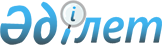 Сотталғанды қоғамнан оқшаулаумен байланысты емес жазаларды орындаудың кейбір мәселелері
					
			Күшін жойған
			
			
		
					Қазақстан Республикасы Ішкі істер министрінің 2012 жылғы 14 наурыздағы № 141 Бұйрығы. Қазақстан Республикасының Әділет министрлігінде 2012 жылы 23 сәуірде № 7591 тіркелді. Күші жойылды - Қазақстан Республикасы Ішкі істер министрінің 2014 жылғы 15 тамыздағы № 511 бұйрығымен      Ескерту. Күші жойылды - ҚР Ішкі істер министрінің 2014.08.15 № 511 (01.01.2015 ж. бастап қолданысқа енгізіледі) бұйрығымен.      Қылмыстық-атқару инспекцияларының жұмысын Қазақстан Республикасы қылмыстық-атқару заңнамасының талаптарына сәйкес ұйымдастыру мақсатында, "Қазақстан Республикасының Ішкі істер органдары туралы" Қазақстан Республикасы Заңының 6-бабы 2-тармағының 4) тармақшасын басшылыққа алып, БҰЙЫРАМЫН:



      1. Мыналар:



      1) Осы бұйрыққа 1-қосымшаға сәйкес, Негiзгi жаза ретiнде тағайындалған белгiлi бiр лауазымды атқару немесе белгiлi бiр қызметпен айналысу құқығынан айыру түрiндегi, сондай-ақ негiзгi жазаға қосымша ретiнде тағайындалған айыппұл, түзеу жұмыстары, бас бостандығын шектеу немесе қоғамдық жұмыстарға тарту түрiндегi, сонымен қатар шартты түрде сотталған кезiндегi жазаны орындауды ұйымдастыру қағидасы;



      2) Осы бұйрыққа 2-қосымшаға сәйкес, Қоғамдық жұмыстарға тарту түріндегі жазаны орындау қағидасы;



      3) Осы бұйрыққа 3-қосымшаға сәйкес, Түзеу жұмыстарды орындау жөніндегі қылмыстық-атқару инспекцияларының қызметін ұйымдастыру қағидасы;



      4) Осы бұйрыққа 4-қосымшаға сәйкес, Бас бостандығын шектеу түріндегі жазаны өтеушілерге қадағалауды жүзеге асыру бойынша қылмыстық-атқару инспекцияларының қызметін ұйымдастыру және электрондық бақылау құралдарын қолдану қағидасы;



      5) Осы бұйрыққа 5-қосымшаға сәйкес, Мемлекеттік наградаларды алып қою қағидасы;



      6) Осы бұйрыққа 6-қосымшаға сәйкес, Жазасын атқаруды кейінге қалдыра отырып сотталғандарға бақылауды жүзеге асыру жөніндегі нұсқаулық;



      7) Осы бұйрыққа 7-қосымшаға сәйкес, Жаза өтеуден жалтарғандарға, жазасын өтеу орнына белгіленген мерзімде келмегендерге, тұрғылықты жерiн, жұмыс немесе оқу орындарын өз бетiнше тастап кеткендерге қатысты бастапқы іздестіру іс-шараларын және сотқа іздестіру жариялау туралы ұсыныс енгізуді жүзеге асыру жөніндегі нұсқаулық бекітілсін.



      2. Осы бұйрыққа 8-қосымшаға сәйкес Қазақстан Республикасы Әділет министрі бұйрықтарының күші жойылды деп танылсын.



      3. Қазақстан Республикасы Ішкі істер министрлігінің Қылмыстық-атқару жүйесі комитеті (Б.М.Бердалин):



      1) осы бұйрықты Қазақстан Республикасының Әділет министрлігінде мемлекеттік тіркеуден өткізуді және оның ресми жариялануын;



      2) осы бұйрықты Қазақстан Республикасы Ішкі істер министрлігінің интернет-ресурсында орналастыруды қамтамасыз етсін.



      4. Облыстардың, Астана және Алматы қалаларының ішкі істер департаменттерінің, облыстар және Астана қаласы, Алматы қаласы және Алматы облысы бойынша қылмыстық-атқару жүйесі департаменттерінің бастықтары қылмыстық-атқару инспекцияларының, әкімшілік, тергеу, криминалдық және көші-қон полициясы бөліністері қызметкерлерінің осы Қағиданы зерделеуін ұйымдастырсын және талаптарын орындауды қамтамасыз етсін.



      5. Осы бұйрықтың орындалуын бақылау Қазақстан Республикасы Ішкі істер министрінің орынбасары генерал-майор А.Ж.Күреңбековке және Қазақстан Республикасы Ішкі істер министрлігінің Қылмыстық-атқару жүйесі комитетіне (Б.М.Бердалин) жүктелсін.



      6. 2012 жылғы 1 шілдеде қолданысқа енгізілетін осы бұйрықтың 1-тармағының 4) тармақшасын қоспағанда, осы бұйрық алғашқы ресми жарияланған күннен кейін күнтізбелік он күн өткен соң қолданысқа енгізіледі.      Министр

      полиция генерал-лейтенанты                 Қ. Қасымов

Қазақстан Республикасы  

Ішкі істер министрінің  

2012 жылғы 14 наурыздағы 

№ 141 бұйрығына    

1-қосымша        

Негiзгi жаза ретiнде тағайындалған белгiлi бiр лауазымды атқару

немесе белгiлi бiр қызметпен айналысу құқығынан айыру түрiндегi, сондай-ақ негiзгi жазаға қосымша ретiнде

тағайындалған айыппұл, түзеу жұмыстары, бас бостандығын шектеу

немесе қоғамдық жұмыстарға тарту түрiндегi, сонымен қатар

шартты түрде сотталған кезiндегi жазаны орындауды ұйымдастыру

қағидасы 

1. Жалпы ережелер

      1. Осы Негiзгi жаза ретiнде тағайындалған белгiлi бiр лауазымды атқару немесе белгiлi бiр қызметпен айналысу құқығынан айыру түрiндегi, сондай-ақ негiзгi жазаға қосымша ретiнде тағайындалған айыппұл, түзеу жұмыстары, бас бостандығын шектеу немесе қоғамдық жұмыстарға тарту түрiндегi, сонымен қатар шартты түрде сотталған кезiндегi жазаны орындауды ұйымдастыру қағидасы (бұдан әрі – Қағида) Қазақстан Республикасының Қылмыстық-атқару кодексінің 24-бабына сәйкес әзірленді және белгiлi бiр лауазымды атқару немесе белгiлi бiр қызметпен айналысу құқығынан айыру түрiндегі жазаны орындау тәртібін белгілейді.



      2. Белгiлi бiр лауазымды атқару немесе белгiлi бiр қызметпен айналысу құқығынан айыру түрiндегі жазаны орындау заңды күшiне енген сот үкімі, қаулысы, ұйғарымы (бұдан әрі – үкім) негізінде жүргiзiледi.



      3. Облыстар, Астана қаласы, Алматы қаласы және Алматы облысы бойынша қылмыстық-атқару жүйесі департаменттерінің аумақтық қылмыстық-атқару инспекциялары (бұдан әрi – Инспекциялар) белгiлi бiр лауазымды атқару немесе белгiлi бiр қызметпен айналысу құқығынан айыру түріндегі жазаны орындайтын органдар болып табылады.



      4. Белгiлi бiр лауазымды атқару немесе белгiлi бiр қызметпен айналысу құқығынан айыру түрiндегі жазаны орындау кезінде аумақтық Инспекциялар:



      1) прокуратура бөліністерімен, жергілікті әскери басқару органдарымен, жергілікті атқарушы органдармен, соттармен және қоғамдық бірлестіктермен, сотталғандар оқитын немесе жұмыс iстейтiн кәсiпорындардың, мекемелердің және ұйымдардың әкімшілігімен өзара іс-қимыл жасасуды жүзеге асырады;



      2) сот үкімі келіп түскен күннен бастап бір тәулік мерзімде (демалыс және мейрам күндерін есептемегенде) сотталғандардың деректерін ақпараттық деректер базасына енгізіп, есепке алуды жүзеге асырады, тұрғылықты жері өзгерген жағдайда олардың түзетуін уақытылы жүргізеді;



      3) ішкі істер органдарының (бұдан әрі – ІІО) қолданыстағы автоматтандырылған ақпараттық-іздеу жүйелері және Қазақстан Республикасының Бас прокуратурасы Құқықтық статистика және арнайы есеп комитетінің (бұдан әрі – ҚСжАЕК) ақпараттық жүйелері бойынша сотталған адамдарды тексеруді жүзеге асырады;



      4) тоқсан сайын кемінде бір рет (қала және аудан орталығында айына кемінде бір рет) тұрғылықты жері және жұмыс орны бойынша сотталғандармен профилактикалық жұмыс (әкімшілік құқық бұзушылықтар мен қылмыс жасауды, жазаны өтеу жағдайларын бұзуды болдырмау туралы әңгіме) жүргiзеді;



      5) тоқсан сайын орындауға келіп түскен үкiмдер бойынша сотпен салыстыру жұмысын жүргізіп, ол жөнінде осы Қағидаға 1-қосымшаға сәйкес нысан бойынша екі данада салыстыру актiсін жасайды;



      6) тоқсан сайын ҚСжАЕК-ның аумақтық басқармаларымен салыстыру жұмысын жүргізіп, ол жөнінде осы Қағидаға 2-қосымшаға сәйкес нысан бойынша екі данада салыстыру актiсін жасайды;



      7) іздестірудегі сотталғандардың тізімі бойынша аумақтық жедел-іздестіру бөліністерімен ай сайын салыстыру жүргізіп, ол жөнінде осы Қағидаға 3-қосымшаға сәйкес нысан бойынша екі данада салыстыру актісін жасайды;



      8) шығарылған және есептен алынған күзет карточкалары бойынша көші-қон полиция бөліністерімен тоқсан сайын салыстыру жүргізіп, ол жөнінде осы Қағидаға 4-қосымшаға сәйкес нысан бойынша екі данада салыстыру актісін жасайды;



      9) учаскелік полиция және кәмелетке толмағандардың істері жөніндегі инспекторлардың хабардар болуын арттыру үшін Инспекцияның есебіне алынған сотталған адамдардың тізімін ай сайын қоғамдық қауіпсіздікті сақтау бөліністеріне жолдайды;



      10) белгiлi бiр лауазымды атқару немесе белгiлi бiр қызметпен айналысу құқығынан айыру түрiндегi жазаға сотталған адамдардың, оның ішінде шетел азаматтарының Қазақстан Республикасының шегінен тыс заңсыз шығу фактілерінің жолын кесу мақсатында, ай сайын есепке алынғандардың және есептен шығарылғандардың тізімдерін көші-қон полициясы бөліністеріне жолдайды;



      11) орналасқан жері белгiсiз есепте алынған адамдарды iздестіру бойынша бастапқы iс-шараларды жүргiзедi;



      12) жеке істердің сақталуына дербес жауаптылықта болады;



      13) сотталғандарды есептен шығарады;



      14) құжаттармен мынадай операциялар:



      кіріс және шығыс хат-хабар құжаттарын тіркеуді;



      құжаттардың орындалуын бақылауды;



      құжаттардың жедел сақталуы мен пайдалануын; 



      ведомстволық мұрағатқа құжаттарды сақтауға беруді жүргізеді;



      15) мөр және мөртабандары болады, олар сейфтерде немесе өртке төзімді металл шкафтарда сақталады. 

2. Сотталғандарды Инспекция есебіне алу тәртібі

      5. Инспекция үкiмді орындауға алған кезде:



      1) үкімнің көшірмесін қосымшаларымен бірге келіп түскен күні кiрiс құжаттарының журналына тiркейдi, ал одан кейін сотталған адамның деректерiн белгілі бір лауазымдарды атқару немесе қандай да бір қызметпен айналысу құқығынан айыруға сотталғандардың арнайы нөмiрленiп, бауланып, мөр басылған есеп журналына осы Қағидаға 5-қосымшаға сәйкес нысан бойынша енгiзедi. Осындай тәртiпте сотталған адамдардың тұрғылықты жерінің өзгеруiне байланысты басқа Инспекциялардан және түзеу мекемелерінен келіп түскен жеке iстер тiркеледi.



      Үкімдерде жазаны орындауға кедергі келтіретін түсінбеушіліктер, қателер кездескен жағдайда, оларды сотталғандарды есепке алу журналына тіркемей сотқа қайтарады;



      2) сотталғанды есепке алған кезден бастап бір тәулік мерзімде:



      үкімді шығарған сотқа немесе сотталғанды босатқан түзеу мекемесіне сот шешімінің орындауға қабылданғаны туралы хабарламаны осы Қағидаға 6-қосымшаға сәйкес нысан бойынша жолдайды;



      осы Қағидаға 7-қосымшаға сәйкес нысан бойынша бақылау-мерзімдік карточка толтырады, оны Инспекцияның тиісті картотекасына салады;



      сотталғанның тұрғылықты жерін өзгерткендігі туралы осы Қағидаға 8-қосымшаға сәйкес нысан бойынша сотталғанды тіркеу есебінен шығаруды және Инспекцияны хабарлауды бақылауға алу үшін күзет карточкасын толтырады және көші-қон полициясы бөліністеріне тапсырады, екінші данасы картотекаға салынады;



      үкімнің көшірмесін тіркегеннен кейін, осы Қағидаға 9-қосымшаға сәйкес нысан бойынша сотталғанға қосымша жеке іс бастайды.



      6. Жеке істердің және бақылау-мерзімдік карточканың реттік нөмірлері сотталғандарды есепке алу журналына тіркелген үкімнің нөміріне сәйкес болуы тиіс.



      7. Жеке істер және картотекалар жұмыс күнi аяқталғаннан кейiн құлыппен жабылатын және мөрленетiн металл шкафта сақталады.



      8. Сотталған адамның жеке істері екі бөлімнен тұрады:



      бірінші бөлімге есепке қою үшiн негiз болатын материалдар (үкім, ұйғарым, қаулы, заңды күшіне енгендігі туралы анықтама), хабарламалардың көшірмелері, хабарлар, тіркеу парағы және істі зерделеу бойынша тексерушінің белгі қоятын жеке парағы тігіледі;



      екінші бөлімге жазаны орындау барысын ұйымдастыруға және жүзеге асыруға қатысты сипаттамалық материалдар тігіледі. Барлық құжаттар хронологиялық ретпен тігіліп, нөмірленіп тізімдемеге енгізілуі тиіс.



      9. Сотталғанды есепке қойғаннан кейін 5 жұмыс күні ішінде Инспекция Нормативтік құқықтық актілерді мемлекеттік тіркеу тізілімінде № 2843 болып тіркелген Қазақстан Республикасы Бас Прокурорының 2004 жылғы 29 сәуірдегі № 23 бұйрығымен (бұдан әрі – Қазақстан Республикасы БП бұйрығы) бекітілген Арнайы есепке алудың жекелеген түрлерін жүргізу мен пайдаланудың ережелеріне 5-қосымшаға сәйкес, сотталған туралы хабарлама толтырады, ал басқа облыстың соты соттаған адамдарға Қазақстан Республикасы БП бұйрығына 1-қосымшаға сәйкес әліпбилік есепке алу карточкасының бір данасын және сотталған туралы бір хабарлама толтырады, олар ілеспе хатпен қоса ҚСжАЕК-ның аумақтық басқармасына жолданады, ілеспе хаттың екінші данасы істің бірінші бөліміне тігіледі.



      10. Сотталған жазадан босатылған немесе оған қатысты үкім өзгертілген жағдайда, сонымен қатар осы Қағиданың 33-тармағымен көзделген негіздер бойынша есептен шығарылғанда, Инспекция тиісті құжатты қабылдағаннан кейін 5 жұмыс күні ішінде ҚСжАЕК-ның аумақтық басқармаларына сотталғанды есептен шығару негіздемесі немесе оған қатысты үкімнің өзгертілгендігі туралы толық мәліметтер көрсетілген сотталған туралы хабарламаны жолдайды. Хабарламаның көшірмесі хронологиялық ретпен істің екінші бөліміне тігіледі.



      11. Инспекция сотталғанды тұрғылықты жері бойынша есепке қойғаннан кейін оны әңгiмелесуге шақырады, әңгiме барысында оған жазаны өтеудiң тәртiбi мен шарттары, сонымен қатар бақылаудан жалтарғаны үшін жауапкершілікке тартылатындығы түсіндіріледі, оның сауалнамалық деректерi, жақын туыстары мен сотталғанға ықпал ету мүмкiндігі бар адамдар туралы мәлiметтер, сондай-ақ оның жүрiс-тұрысын бақылауды жүзеге асыру үшін маңызы бар басқа да мәселелер нақтыланады. Әңгіме өткiзiлгеннен кейiн әңгімелесу анықтамасы толтырылады және осы Қағидаға 10-қосымшаға сәйкес нысан бойынша сотталғаннан қолхат алынып, ол сотталғанның жеке iсiне тігіледі.



      Егер сотталған он сегіз жастан жиырма жеті жасқа дейін әскери қызметін өтемесе және мерзімді әскери қызметке шақырылатын болса, Инспекция жергілікті әскери басқару органына осы Қағидаға 11-қосымшаға сәйкес нысан бойынша оны есепке қою туралы хабарлама жолдайды. 

3. Негiзгi жаза ретiнде тағайындалған белгiлi бiр лауазымды

атқару немесе белгiлi бiр қызметпен айналысу құқығынан айыру

түрiндегi, сондай-ақ негiзгi жазаға қосымша ретiнде

тағайындалған айыппұл, түзеу жұмыстары, бас бостандығын шектеу

немесе қоғамдық жұмыстарға тарту түрiндегi, сонымен қатар

шартты түрде сотталған кезiндегi жазаны орындауды ұйымдастыру

тәртібі

      12. Сот үкiмiнiң орындалуын қамтамасыз ету мақсатында Инспекция күнтізбелік үш күн ішінде:



      1) сотталғанның жұмыс орнын анықтайды және осы Қағидаға 12-қосымшаға сәйкес нысан бойынша ұйымның әкімшілігіне сот үкiмiнiң көшiрмесiн және хабарлама жолдайды;



      2) белгiлi бiр қызмет түрiмен айналысуға рұқсат берудің күшiн жоюға құқылы органдарға сот үкiмiнiң көшiрмесiн немесе оның куәландырылған үзiндiсiн және осы Қағидаға 13-қосымшаға сәйкес нысан бойынша ұсынымхат жолдайды. Жасалған қылмыстың (экономикалық қызмет саласында, экологиялық қылмыстар, қозғалыс пен көлiктi пайдалану қауiпсiздiгiне қарсы және тағы басқа) сипаты мен iс-әрекеттiң тыйым салынған түрiне қарай Инспекция аталған құжаттарды белгiлi бiр қызмет түрiн жүзеге асыруға құжат беруді белгілейтін органдарға, қоғамдық бiрлестiктерге (аңшылар мен балық аулаушылар, қоршаған ортаны қорғау қоғамы және тағы басқа) жолдайды.



      13. Белгiлi бiр лауазымды иелену немесе белгiлi бiр қызмет түрiмен айналысу құқығынан айыру түріндегі жазаға сотталғандар сот үкіміндегі талаптарды орындауы, Инспекцияның талап етуі бойынша жаза өтеуге байланысты құжаттарды ұсынуы, инспекцияға жұмыс орны және тұрғылықты жері, оны өзгерткендігі, жұмыстан босатылғандығы туралы хабарлауы, сондай-ақ Инспекцияның шақыруы бойынша келуі тиіс. Келмеген жағдайда мәжбүрлеп келтірілуі мүмкін.



      14. Орналасқан жері күнтізбелік үш күннен астам уақыт ішінде анықталмаған сотталған жазаны өтеуден жалтарған деп танылады.



      15. Негiзгi және қосымша жаза ретiнде тағайындалған белгiлi бiр лауазымды атқару немесе белгiлi бiр қызметпен айналысу құқығынан айыру түрiндегi жазаны, сондай-ақ түзеу жұмыстары, бас бостандығын шектеу, шартты соттау, сондай-ақ, олар босап шыққаннан кейін бас бостандығынан айыруға қосымша ретінде тағайындалған қосымша жазаларды тұрғылықты жерi бойынша Инспекциялар жүзеге асырады.



      16. Бас бостандығынан айыру түріндегі жазаның өтелмеген бөлігі неғұрлым жеңіл жаза түрімен ауыстырылған сотталғандарға қатысты, түзеу мекемесінің әкімшілігі алдын ала Инспекцияға сотталғанды жібергендігі туралы хабарлама мен сот қаулысын жолдайды.



      Оны босатқан кезде, оған маршрут көрсетіле отырып, жазаны атқару орны туралы және есепке қою үшін Инспекцияға жету уақыты туралы нұсқама береді. Нұсқамада міндетті түрде соттың тағайындаған қосымша жазалау шарасы көрсетіледі.



      17. Сотталғанның лауазымынан босатылғандығы немесе белгiлi бiр қызмет түрiмен айналысу құқығынан айырылғандығы, сондай-ақ тыйым салынған қызметпен айналысуға құқық беретін құжаттарға рұқсат беруді жою немесе алып қою туралы ұйымнан немесе тиісті органнан келіп хабарлама, осы Қағидаға 5-қосымшаға сәйкес нысан бойынша белгiлi бiр лауазымды атқару немесе белгiлi бiр қызмет түрiмен айналысу құқығынан айырылған сотталғандарды тіркеу журналына тиісті белгі қойылғаннан кейін сотталғанның жеке ісіне тігіледі.



      18. Инспекция сотталғанды есепке қойғаннан кейiн, бiр ай iшiнде оны жұмыс орны бойынша, ұйым әкiмшiлiгiнің оның құқығынан айырылған белгілі бір лауазымды атқаруы немесе белгілі бір қызметпен айналысуы бойынша сотталғанмен еңбек келісім-шартын өзгерткендігін немесе тоқтатқандығын (егер сотталған бұл ұйымнан босап кетпесе), келісім-шарт қандай лауазым (қызмет) бойынша жасалғандығын, сондай-ақ тиісті органның сотталғанға тыйым салынған қызметпен айналысу құқығын тоқтатқандығын тексереді. Тексеру жүргізу нәтижелерi туралы осы Қағидаға 14-қосымшаға сәйкес нысан бойынша екi данада белгiлi бiр қызмет атқаруға немесе белгiлi бiр қызметпен айналысуға тыйым салынған үкiмнiң дұрыс орындалуын тексеру актісі жасалады. Бiрiншi дана ұйымда қалдырылады, екiншi дана кәсiпорын әкiмшiлiгiнің танысқандығы жөніндегі белгiмен Инспекцияда сақталады.



      19. Сотталған бұрынғы жұмыс орнынан босатылған жағдайда Инспекция сотталғанның босатылғандығы туралы хабарлама алған кезден бастап бiр ай мерзiмде:



      1) сотталғанның жаңа жұмыс орнын анықтайды;



      2) жаңа жұмыс орны бойынша осы Қағидаға 15-қосымшаға сәйкес нысан бойынша хабарлама жолдайды;



      3) сотталғанды жаңа жұмыс орны бойынша тексередi және оның қызметiн анықтайды. Сотталғанды жұмыс орны бойынша тексерудің нәтижелерi туралы анықтама жасалады және есепке алу журналына белгi қойылады.



      20. Егер билік өкiлдерi, жергiлiктi мемлекеттiк басқару органдарының және мемлекеттiк ұйымдардың қызметшілері соттың заңды күшіне енген үкiмiн, шешімін немесе өзге де белгілі бір лауазымды атқару немесе белгілі бір қызметпен айналысу құқығынан айыру туралы соттың актілерін орындамаған жағдайда, осы Қағидаға 16-қосымшаға сәйкес нысан бойынша Инспекция олардың атына ұсыным жолдайды.



      21. Сотталғаннан сот үкімінің талаптарын бұзу фактiсi анықталған жағдайда, Инспекция онымен жеке әңгiме жүргiзедi, түсiнiктеме алады және оған тыйым салынған қызмет атқарған немесе тыйым салынған қызметпен айналысқан уақыттың жаза мерзiмiне есептелмейтіндiгiн түсiндiредi. Жүргiзiлген әңгiме туралы анықтама және сотталғанның түсiнiктемесі жеке iсiне тігіледі.



      22. Егер билік өкiлдерi, мемлекеттiк қызметкерлер, жергiлiктi мемлекеттiк басқару органдарының және мемлекеттiк ұйымдардың қызметкерлерi, Инспекцияның ұсынымын алғаннан кейiн сот үкiмiн орындамаса, Инспекцияның сот үкiмiн орындау жөнiндегi бiрнеше рет жасаған талаптарын елемесе, ұзаққа созса, өзге де әрекетке немесе әрекетсiздiкке жол берсе, Инспекция қылмыстық істі қозғау туралы жөніндегі шешу үшін ІІО тергеу бөліністеріне материалдарды жолдайды.



      23. Бақылауды жүзеге асыру мақсатында Инспекция кемiнде алты айда бiр рет ұйым әкiмшiлiгi мен сотталғанның сот үкiмiн орындау барысын тексередi, бұл жөнiнде есепке алу журналында тиiстi белгi қойылады.



      24. Сотталғандар әскери немесе балама азаматтық қызметке шақырылған немесе кiрген жағдайда, Инспекция жергілікті әскери басқару органына немесе сотталғанның қызмет өткеру орнына қызмет өткеру барысында аталған жазаны орындау үшін сот үкiмiнiң көшiрмесiн жолдайды. Iлеспе хатта сотталғанның өтеген жаза мерзiмi, сондай-ақ сотталғанның қызмет өткеруі аяқталған кезде жаза мерзiмi аяқталмаған жағдайда, әскери бөлiм қолбасшылығы сотталғанның қызмет өткеру мерзiмiнiң аяқталғандығы туралы хабарлама мен сот үкiмiнiң көшiрмесiн оның кеткен жерi бойынша Инспекцияға жолдайтындығы көрсетiледi.



      25. Айыппұлға, бас бостандығын шектеуге, қоғамдық жұмыстарға немесе түзеу жұмыстарына тартуға, сондай-ақ шартты түрде соттауға қосымша жаза ретінде тағайындалған белгілі бір лауазымды атқару немесе белгілі бір қызметпен айналысу құқығынан айыру мерзімі, егер жазаның қосымша түрін орындау кейінге қалдырылмаса, сот үкiмi заңды күшiне енген кезден бастап есептеледi.



      26. Белгілі бір лауазымды атқару немесе белгілі бір қызметпен айналысу құқығынан айыру жазасы бас бостандығынан айыру түріндегі жазаға қосымша ретiнде тағайындалған кезде, ол көрсетілген негізгі жаза түрінің барлық уақытын өтеу кезіне қолданылады, бұл ретте оның мерзімі оны өтеу мерзімінен бастап есептеледі.



      27. Негiзгi жаза ретiнде белгiлi бiр лауазымды атқару немесе белгiлi бiр қызметпен айналысу құқығынан айыру түрiндегi, сондай-ақ негiзгi жазаға қосымша ретiнде айыппұл, түзеу жұмыстары, бас бостандығын шектеу немесе қоғамдық жұмыстарға тарту, сондай-ақ шартты соттау кезiндегi жазаның атқарылуын ұйымдастыру осы Қағида талаптарына сәйкес жүзеге асырылады.



      28. Жаза мерзiмi аяқталған кезде сотталған есептен шығарылады. 

4. Кәмелетке толмаған сотталғандарға қатысты жазаларды

орындауды ұйымдастыру тәртібі

      29. Аумақтық Инспекция қызметкерлері:



      1) кәмелетке толмағандар тарапынан қылмыстар мен басқа да құқық бұзушылықтарды ескерту бойынша жеке профилактикалық жұмыстарды жүзеге асырады;



      2) кәмелетке толмағандардың құқықтары мен заңды мүдделерін қорғауды қамтамасыз етеді;



      3) кәмелетке толмағандардың заңға бағынушылық мінез-құлқын қалыптастыру бойынша жұмыс жүргізеді;



      4) кәмелетке толмағандардың тарапынан жасалатын құқық бұзушылықтардың алдын алу және қылмыстарды ескерту мақсатында, олардың арасындағы құқық бұзушылықтарды ескерту бойынша мемлекеттік органдармен, қоғамдық бірлестіктермен және ұйымдармен өзара іс-қимыл жасайды.



      30. Инспекция:



      1) есепке қою кезінде:



      кәмелетке толмағандарға ата-аналарының немесе оларды ауыстыратын адамдардың қатысуымен алғашқы профилактикалық әңгімелер жүргізеді;



      қоғамнан оқшаулауға байланысты емес жазаны өтеу шарттарын және тәртіптерін түсіндіреді;



      кәмелетке толмағанның сауалнамалық деректерін, жақын туыстары және кәмелетке толмағандарға ықпал ете алатын адамдар туралы мәліметтерді, сондай-ақ оның мінез-құлқын бақылауды жүзеге асыру үшін маңызы бар басқа да мәселелерді нақтылайды.



      Кәмелетке толмағанмен әңгімелесу жүргізгеннен кейін осы Қағидаға 10-қосымшаға сәйкес нысан бойынша қолхат алынады, жүргізілген әңгімелесу нәтижесінде анықтама толтырылып, кәмелетке толмағандардың жеке iсiне тiгiледi. Қолхатта және әңгімелесу-анықтамасында кәмелетке толмағанның және оның жақын туысының немесе әңгімелесу жүргізу кезінде қатысқан адамның қолы болуы тиіс;



      2) кәмелетке толмағанды есепке қойған күні бір тәулік ішінде қорғаншылық және қамқоршылық органдарына, есепте тұрғанның жұмыс немесе оқу орнының әкімшілігіне, сондай-ақ әскери басқарманың жергілікті органына (әскерге шақырылуға жататын жасөспірімдерге қатысты) хабарлайды, осы Қағидаға 17, 18-қосымшаларға сәйкес нысан бойынша оны есепке қою туралы хабарлама жолдайды;



      3) іздестіруде жүрген қәмелетке толмағандар ұсталған кезде, сұрау жүргізу және сотталғанның жаза өтеуден жалтарауына мүмкіндік туғызған себептер мен жағдайларды анықтау үшін тез арада ата-анасы немесе оларды ауыстыратын адамдар шақыртады.



      31. Кәмелетке толмағандар арасында қылмыстарды, құқық бұзушылықтарды ескерту мақсатында мынадай іс-шараларды жүзеге асырады:



      1) ай сайын кәмелетке толмағанның мекенжайына, оқу немесе жұмыс орнына барады, ата-анасын немесе оларды ауыстыратын адамдардың қатысуымен онымен профилактикалық сипаттағы әңгімелесу өткізеді;



      2) сотталғандар жол берген қандай да бір құқық бұзушылықпен байланысты мән-жайларды анықтау үшін, кәмелетке толмағанның ата-анасын немесе оларды ауыстыратын адамдарды, сондай-ақ басқа адамдарды шақырады және олардан, сондай-ақ кәмелетке толмағаннан түсініктеме талап етеді;



      3) ата-аналарының кәмелетке толмағандармен бірге спирттік ішімдіктер ішу жөніндегі фактілері анықталса, егер ата-аналары кәмелетке толмаған тарапынан қандай да бір құқық бұзушылық жасауға мүмкіндік туғызған жағдайда, Инспекция ІІО-ға, қорғаншылық және қамқоршылық органдарға мәлімет үшін хабарлама жолдайды, хабарламаның көшірмесін сотталғанның жеке ісіне тігеді;



      4) кәсіпорындардың, мекемелердің, ұйымдардың, меншік нысанына қарамастан білім беру ұйымдарының лауазымды тұлғаларынан кәмелетке толмағандар туралы мәліметтерді, сондай-ақ жеке ісіне қоса тігу үшін қажетті ақпараттарды сұратады.



      32. Сотталған 18 жасқа толған кезде үлкендердің санатына ауыстырылады. 

5. Инспекция есебінен шығару тәртібі

      33. Сотталғанды Инспекция есебінен шығаруды растайтын негізгі құжаттары:



      1) үкімнің күшін жою туралы соттың ұйғарымы, қаулысы;



      2) рақымшылық немесе кешiрiм жасау актiлерiне сәйкес олардың орындалуы жүктелген құзыретті органдардың құжаттары;



      3) жаңа қылмыс жасаған сотталғанға қатысты заңды күшіне енген өкімімен қоса сот үкiмi;



      4) аумақтық әділет органының сотталғанның қайтыс болғандығы туралы анықтамасы;



      5) жаңа тұрғылықты жері бойынша сотталғанның жеке істері алынғандығы және Инспекцияға есепке қойылғандығы туралы хабарлама;



      6) сотталғанның келгендігі және есепке қойылғандығы жөнінде әскери бөлімнің хабарламасы болып табылады.



      34. Сотталғанды есептен шығару күні Инспекция осы Қағидаға 19-қосымшаға сәйкес нысан бойынша ІІО бөліністеріне, сондай-ақ осы Қағидаға 20-қосымшаға сәйкес нысан бойынша шынайы әскери қызметке шақырылуға жататын адамға қатысты жергілікті әскери басқарма органына хабарлама жолданады.



      35. Сотталғанды есептен шығару күнi мен негiзi жөнінде сотталғандарды есепке алу журналында және жеке iсінде белгi жасалады.



      36. Жаза өтеу мерзiмi аяқталғанға дейiн Инспекция қызмет көрсететiн аумақтан тұрғылықты жерiн ауыстыруына байланысты кеткен адамдарға жаңа тұрғылықты жері бойынша хабарлама жолданады. Егер Инспекцияның тұрғылықты жерi белгісіз болса, хабарлама тиісті облыстың Қылмыстық-атқару жүйесі департаментіне орындау үшін жолданады.



      37. Инспекция бастығының қолы қойылып, мөрмен расталған жеке iстер тапсырыс пошта арқылы сотталғанның жаңа тұрғылықты жері бойынша Инспекцияның сұрау хаты бойынша жолданады. Сотталғандардың жаза өтеуінің жаңа тұрғылықты жері бойынша Инспекция жеке істерді алғандығы жөнінде құжат жолдаған Инспекцияға тез арада растау жолдайды.

Негiзгi жаза ретiнде тағайындалған белгiлi 

бiр лауазымды атқару немесе белгiлi бiр  

қызметпен айналысу құқығынан айыру түрiндегi,

сондай-ақ негiзгi жазаға қосымша ретiнде 

айыппұл, түзеу жұмыстары, бас бостандығын  

шектеу немесе қоғамдық жұмыстарға тарту  

түріндегі, сонымен қатар шартты түрде   

сотталған кезiндегi жазаны орындауды    

ұйымдастыру қағидасына 1-қосымша     НысанБЕКІТЕМІН         

_________________ төрағасы

(соттың атауы)          

__________________________

(тегі, аты-жөні)

20___ жылғы "____"________ 20__ жылдың _____ тоқсаны бойынша __________________

                                (аудан, қала)

қылмыстық-атқару инспекциясына орындауға келіп түскен қоғамнан

оқшаулаумен байланысты емес жазаға сотталғандардың үкімдерін

САЛЫСТЫРА ТЕКСЕРУ АКТІСІ______________________ кеңсесінің басшысы

      (соттың атауы)

_________________________                         ______________

    (тегі, аты-жөні)                                 (қолы)20___ жылғы "____"_________

___________________________ бастығы (аға инспекторы, инспекторы)

     (органның атауы)

_________________________                         ______________

    (тегі, аты-жөні)                                   (қолы)20___ жылғы "____"_________

Негiзгi жаза ретiнде тағайындалған белгiлi 

бiр лауазымды атқару немесе белгiлi бiр  

қызметпен айналысу құқығынан айыру түрiндегi,

сондай-ақ негiзгi жазаға қосымша ретiнде 

айыппұл, түзеу жұмыстары, бас бостандығын  

шектеу немесе қоғамдық жұмыстарға тарту  

түріндегі, сонымен қатар шартты түрде   

сотталған кезiндегi жазаны орындауды    

ұйымдастыру қағидасына 2-қосымша     Нысан

БЕКІТЕМІН            

______________ облысы бойынша

ҚСжАЕКБ бастығы _____________

(тегі, аты-жөні)

20___ жылғы "____"___________ 

20__ жылдың _____ тоқсаны бойынша қоғамнан

оқшаулаумен байланысты емес жазаға сотталғандарға шығарылған

хабарламалар мен Н-1 алфавиттік есепке алу карточкалары бойынша

САЛЫСТЫРА ТЕКСЕРУ АКТІСІСалыстыра тексеру актісін құрастырған:

______________ облысы бойынша

ҚСжАЕКБ бөлімінің прокуроры

_________________________                         ______________

    (тегі, аты-жөні)                                  (қолы)20___ жылғы "___"__________________________________ бастығы (аға инспекторы, инспекторы)

    (органның атауы)

_________________________                         ______________

    (тегі, аты-жөні)                                   (қолы)20___ жылғы "___"_________

Негiзгi жаза ретiнде тағайындалған белгiлi 

бiр лауазымды атқару немесе белгiлi бiр  

қызметпен айналысу құқығынан айыру түрiндегi,

сондай-ақ негiзгi жазаға қосымша ретiнде 

айыппұл, түзеу жұмыстары, бас бостандығын  

шектеу немесе қоғамдық жұмыстарға тарту  

түріндегі, сонымен қатар шартты түрде   

сотталған кезiндегi жазаны орындауды    

ұйымдастыру қағидасына 3-қосымша     Нысан 

20__ жылдың _____ ішіндегі

іздестірудегі сотталған адамдар бойынша

САЛЫСТЫРА ТЕКСЕРУ АКТІСІСалыстыра тексеру жүргізгендер:

_________________________

      (органның атауы)

__________________________ бастығы (аға инспекторы, инспекторы)

_________________________                         ___________________

(атағы, тегі, аты-жөні)                               (қолы)20___ жылғы "____"_____________________________________________ бастығы

(жедел іздестіру бөлінісінің атауы)

____________________________________             ____________________

    (атағы, тегі, аты-жөні)                             (қолы)20___ жылғы "____"_________

Негiзгi жаза ретiнде тағайындалған белгiлi 

бiр лауазымды атқару немесе белгiлi бiр  

қызметпен айналысу құқығынан айыру түрiндегi,

сондай-ақ негiзгi жазаға қосымша ретiнде 

айыппұл, түзеу жұмыстары, бас бостандығын  

шектеу немесе қоғамдық жұмыстарға тарту  

түріндегі, сонымен қатар шартты түрде   

сотталған кезiндегi жазаны орындауды    

ұйымдастыру қағидасына 4-қосымша     Нысан 20__ жылдың _____ тоқсаны бойынша қоғамнан

оқшаулаумен байланысты емес жазаға сотталғандарға

шығарылған күзет карточкалары бойынша

САЛЫСТЫРА ТЕКСЕРУ АКТІСІСалыстыра тексеру жүргізгендер:_________________________ бастығы (аға инспекторы, инспекторы)

      (органның атауы)

_________________________                         ______________

    (тегі, аты-жөні)                                  (қолы)20___ жылғы "____"_________

______________________________________ бөлім (бөлімше) бастығы

(көші-қон полиция бөлінісінің атауы)

_________________________                         ______________

   (тегі, аты-жөні)                                   (қолы)20___ жылғы "____"_________

Негiзгi жаза ретiнде тағайындалған белгiлi 

бiр лауазымды атқару немесе белгiлi бiр  

қызметпен айналысу құқығынан айыру түрiндегi,

сондай-ақ негiзгi жазаға қосымша ретiнде 

айыппұл, түзеу жұмыстары, бас бостандығын  

шектеу немесе қоғамдық жұмыстарға тарту  

түріндегі, сонымен қатар шартты түрде   

сотталған кезiндегi жазаны орындауды    

ұйымдастыру қағидасына 5-қосымша     НысанҚАЗАҚСТАН РЕСПУБЛИКАСЫ ІШКІ ІСТЕР МИНИСТРЛІГІ

________________________________________________________

(аумақтық органның атауы) Белгілі бір лауазымды иелену немесе белгілі бір қызметпен

айналысу құқығынан айырылған сотталғандарды есепке алу

ЖУРНАЛЫ20__ жылғы "___"_________ басталды

20__ жылғы "___"_________ аяқталды

Сақтау мерзімі ________(ішкі мазмұны)кестенің жалғасы

Негiзгi жаза ретiнде тағайындалған белгiлi 

бiр лауазымды атқару немесе белгiлi бiр  

қызметпен айналысу құқығынан айыру түрiндегi,

сондай-ақ негiзгi жазаға қосымша ретiнде 

айыппұл, түзеу жұмыстары, бас бостандығын  

шектеу немесе қоғамдық жұмыстарға тарту  

түріндегі, сонымен қатар шартты түрде   

сотталған кезiндегi жазаны орындауды    

ұйымдастыру қағидасына 6-қосымша     Нысан сот шешімін орындауға қабылдау туралы

ХАБАРЛАМА_____________________________

(сот атауы,         

_____________________________

оның орналасқан жері)         Қазақстан Республикасы ҚК-нің ____________________ бабы бойынша

сотталған ___________________________________________________________

                      (тегі, аты-жөні және туған жылы)

__________________________________ сотының "____"_________ 20__ жылғы

үкімнің көшірмесі 20__ жылғы "___"__________ алынғанын және атқаруға

қабылданғанын хабарлаймызСотталған _____________________________ мінез-құлқы бақылауға қойылды_________________________

      (орган атауы)

_______________________________ бастығы (аға инспекторы, инспекторы)

_________________________                         ______________

(атағы, тегі, аты-жөні)                               (қолы)20__жылғы "___" __________

Негiзгi жаза ретiнде тағайындалған белгiлi 

бiр лауазымды атқару немесе белгiлi бiр  

қызметпен айналысу құқығынан айыру түрiндегi,

сондай-ақ негiзгi жазаға қосымша ретiнде 

айыппұл, түзеу жұмыстары, бас бостандығын  

шектеу немесе қоғамдық жұмыстарға тарту  

түріндегі, сонымен қатар шартты түрде   

сотталған кезiндегi жазаны орындауды    

ұйымдастыру қағидасына 7-қосымша     Нысан БАҚЫЛАУ-МЕРЗІМДІК КАРТОЧКАСЫМерзімнің аяқталуы __________________________________________________

                              (күні, жаза түрі)

Тегі, аты-жөні ______________________________________________________

Есепке алынды _______________________________________________________

Жеке іс № ___________________________________________________________

Карточканы толтырған _______________________________________________________________________________

        (орган атауы)

_______________________________ бастығы (аға инспекторы, инспекторы)

_______________________________                       ______________

    (атағы, тегі, аты-жөні)                                (қолы)20__жылғы "___" __________

Негiзгi жаза ретiнде тағайындалған белгiлi 

бiр лауазымды атқару немесе белгiлi бiр  

қызметпен айналысу құқығынан айыру түрiндегi,

сондай-ақ негiзгi жазаға қосымша ретiнде 

айыппұл, түзеу жұмыстары, бас бостандығын  

шектеу немесе қоғамдық жұмыстарға тарту  

түріндегі, сонымен қатар шартты түрде   

сотталған кезiндегi жазаны орындауды    

ұйымдастыру қағидасына 8-қосымша     Нысан КҮЗЕТ КАРТОЧКАСЫ      Мерзімнің аяқталуы 20__ жылғы "___"____________________________

Жаза мерзімінің өзгеруі туралы белгі ________________________________

_____________________________________________________________________

_____________________________________________________________________

         (тегі, аты-жөні, туған жылы және жері, тұрғылықты жері)20__ жылғы "___"__________ сотталды.

_____________________________________________________________________

                              (сот атауы)Қазақстан Республикасы ҚК-нің ______ бабына сәйкес __________________

_____________________________________________________________________

                    (бас бостандығын шектеу мерзімі)      Сотталғанның тұрғылықты жерінің тіркелу есебінен шығару бойынша

өтінген кезде тез арада Инспекцияға ____________________ мына телефон

                                     (инспекция атауы)

___________ арқылы хабарлансын.20_ жылғы "___"__________ тіркелу есебінен шығарылды

20_ жылғы "___"__________ Инспекцияға хабарланды_________________________

      (орган атауы)__________________________ бастығы (аға инспекторы, инспекторы)

__________________________                         ______________

 (атағы, тегі, аты-жөні)                              (қолы)20__ жылғы "___" __________ 

Негiзгi жаза ретiнде тағайындалған белгiлi 

бiр лауазымды атқару немесе белгiлi бiр  

қызметпен айналысу құқығынан айыру түрiндегi,

сондай-ақ негiзгi жазаға қосымша ретiнде 

айыппұл, түзеу жұмыстары, бас бостандығын  

шектеу немесе қоғамдық жұмыстарға тарту  

түріндегі, сонымен қатар шартты түрде   

сотталған кезiндегi жазаны орындауды    

ұйымдастыру қағидасына 9-қосымша     НысанҚАЗАҚСТАН РЕСПУБЛИКАСЫ ІШКІ ІСТЕР МИНИСТРЛІГІ

______________________________________________

(аумақтық органның атауы) Белгілі бір қызметті атқаруға немесе белгілі бір іс-әрекетпен

айналысуға тыйым салынған сотталғандардың

ЖЕКЕ ІСІ № _____      Тегі, аты-жөні _______________________________________________

Туған жылы, туған жері _____________________________________________

20_ жылғы "__"_______ Қазақстан Республикасы ҚК-нің _____ бабы бойынша __________ мерзімге сотталды20_ жылғы "__"__________ есепке алынды

20_ жылғы "__"______ есептен шығарылдыІстегі парақтар саны: _______________

Негiзгi жаза ретiнде тағайындалған белгiлi 

бiр лауазымды атқару немесе белгiлi бiр  

қызметпен айналысу құқығынан айыру түрiндегi,

сондай-ақ негiзгi жазаға қосымша ретiнде 

айыппұл, түзеу жұмыстары, бас бостандығын  

шектеу немесе қоғамдық жұмыстарға тарту  

түріндегі, сонымен қатар шартты түрде   

сотталған кезiндегi жазаны орындауды    

ұйымдастыру қағидасына 10-қосымша     Нысан ҚОЛХАТ      Мен, __________________________________________________________

                        (тегі, аты-жөні, туған жылы,

_____________________________________________________________________

                        тұрғылықты жері, телефоны)

20__ жылғы "___"____________________________________________ сотымен

                              (соттың атауы)

Қазақстан Республикасы ҚК-нің ______________ бойынша ________________

                                                      (жаза мерзімі)

бас бостандығын шектеуге сотталдым.

      Жазаны өтеу тәртібімен таныстым және міндеттенемін:

      сот үкімінің талаптарын орындауға, көрсетілген жазаны орындауға байланысты Инспекцияның талап еткен құжаттарды әкелуге; жүктеген міндеттерді орындауға, Инспекцияға жұмыс орнымды және тұрғылықты жерімді ауыстырғаным және оны өзгерту, жұмыс орнынан шығарылғаным туралы, сондай-ақ Инспекцияның шақыруына келуге міндеттенемін.

      Инспекция бақылауынан жасырынғаны үшін жауапкершілікке тартылатыным жөнінде ескертілдім.20___жылғы "___"________                     ________________________

                                                (сотталғанның қолы)

Қолхатты алған

_________________________

      (орган атауы)

__________________________ бастығы (аға инспекторы, инспекторы)

________________________                         ____________________

(атағы, тегі, аты-жөні)                                (қолы)20__ жылғы "___" __________

Негiзгi жаза ретiнде тағайындалған белгiлi 

бiр лауазымды атқару немесе белгiлi бiр  

қызметпен айналысу құқығынан айыру түрiндегi,

сондай-ақ негiзгi жазаға қосымша ретiнде 

айыппұл, түзеу жұмыстары, бас бостандығын  

шектеу немесе қоғамдық жұмыстарға тарту  

түріндегі, сонымен қатар шартты түрде   

сотталған кезiндегi жазаны орындауды    

ұйымдастыру қағидасына 11-қосымша     НысанӘскери басқару жергілікті орган

___________________________

___________________________

(ӘБЖО атауы)       ХАБАРЛАМА      Әскери есепте тұратын _________________________________________

                                       (тегі, аты-жөні)19_ жылғы "____"_________ туылған, тұрғылықты жері __________________

_____________________________________________________________________20_ жылғы "__"_________

сотталған ___________________________________________________________

                                  (соттың атауы)

Қазақстан Республикасы ҚК-нің __________________________ бабы бойынша

____________________________________________________________________

                     (түрі және жаза мерзімі)Инспекция есебінен шығарылғаны қосымша хабарланады.________________________

       (орган атауы)

________________________ бастығы (аға инспекторы, инспекторы)

________________________                         ______________

(атағы, тегі, аты-жөні)                               (қолы)20__ жылғы "___" __________

Негiзгi жаза ретiнде тағайындалған белгiлi 

бiр лауазымды атқару немесе белгiлi бiр  

қызметпен айналысу құқығынан айыру түрiндегi,

сондай-ақ негiзгi жазаға қосымша ретiнде 

айыппұл, түзеу жұмыстары, бас бостандығын  

шектеу немесе қоғамдық жұмыстарға тарту  

түріндегі, сонымен қатар шартты түрде   

сотталған кезiндегi жазаны орындауды    

ұйымдастыру қағидасына 12-қосымша     Нысан___________________________________

(басшының қызметi, ұйым, мекенжайы) Хабарлама____________________________________________________ қылмыстық-атқару

     (қалалық, аудандық iшкi iстер органдары атауы)инспекциясы 20__ ж __________________________________________________

Қазақстан Республикасы ҚК-ның __________________________ бабы бойынша

_____________________________________________________________________

                (қандай қызметпен және құқығынан айыруға 

_____________________________________________________________________

    сотталған iс-әрекеттiң шұғылдануға тыйым салынғаны көрсетiледi)азамат(ша) __________________________________________________________

                   (тегi, аты, әкесiнiң аты, туған жылы)

______________________________________________________ жұмыс iстейдi,

           (қызметi, жұмыс орны)

___________________________________ соты үкiмiнiң көшiрмесiн жолдайды

          (соттың атауы)      Қазақстан Республикасы ҚАК-нiң 25-бабына сәйкес сотталған жұмыс iстейтiн ұйымның әкiмшiлiгiне мынадай мiндеттер жүктеледi:

      сот үкiмiнiң көшiрмесiн немесе Инспекцияның хабарламасын алғаннан кейiн 3 күннен кешiктiрмей сотталғанды оның атқару немесе шұғылдану құқығына тыйым салынған қызметтен немесе iс-әрекет түрiнен босатсын;

      Инспекцияға сот үкiмi талаптарын орындау туралы хабарлама жолдасын;

      Инспекцияның талап етуi бойынша жазаны атқарумен байланысты құжаттарды ұсынсын;

      сотталғанмен еңбек шарты өзгертiлген немесе тоқтатылған жағдайларда 3 күн мерзiмде бұл туралы Инспекцияға хабарлайтын болсын.

      Ұйым әкiмшiлiгi үшiн үкiм талаптары мiндеттi. Бұл талаптарды орындамағаны үшiн Қазақстан Республикасы ҚК-ның 362-бабына сәйкес қылмыстық жауапкершiлiк тартады.

      Қосымша: үкiмнiң көшiрмесi ______ бетте.

________________________

     (орган атауы)

________________________ бастығы (аға инспекторы, инспекторы)

________________________                         ______________

(атағы, тегі, аты-жөні)                               (қолы)20__ жылғы "___" __________М.О.

___________________________ кесу талоны_____________________________

(толтырылсын және сотталған атқаратын қызметiнен босатылғаннан кейiн үш күн мерзiмде жiберiлсiн)20__жылғы_______ № _________

_____________________________________ Қылмыстық-атқару инспекциясынаАзамат(ша) 20__ жылғы________________________________ соты Қазақстан

Республикасы ҚК-ның ___ бабы бойынша _____________________ сотталған.

20__ жылғы ____ № __________ бұйрықпен тыйым салынған лауазымнан (қызметтен) босатылды және қазiргi кезде

___________________________________________________________ атқарады,

             (жаңа қызметi көрсетiлсiн)

бұл жайында еңбек кітапшасына тиiстi жазба жасалды.20__ жылғы ________________________________________________________

                        (қызметi, тегi, қолы)М.О.

Негiзгi жаза ретiнде тағайындалған белгiлi 

бiр лауазымды атқару немесе белгiлi бiр  

қызметпен айналысу құқығынан айыру түрiндегi,

сондай-ақ негiзгi жазаға қосымша ретiнде 

айыппұл, түзеу жұмыстары, бас бостандығын  

шектеу немесе қоғамдық жұмыстарға тарту  

түріндегі, сонымен қатар шартты түрде   

сотталған кезiндегi жазаны орындауды    

ұйымдастыру қағидасына 13-қосымша     Нысан_____________________________ бастығына

(белгілі бір қызмет түрімен айналысуға 

рұқсат беретін және күшін жоятын орган 

атауы көрсетіледі)          Рұқсаттың күшін жою туралы ұсыным______________________________________________________ үкіміне сәйкес

                          (соттың атауы)

20__ жылғы "__"_____ Қазақстан Республикасы ҚК-нің _____ бабы бойынша

азамат(ша) __________________________________________________________

             (қандай қызметтер атқаруға немесе қандай iс-әрекетпен

______________________________________________________ тыйым салынды.

         шұғылдануға тыйым салынғаны көрсетiледi)      Осыған байланысты, Қазақстан Республикасы ҚАК-нің 26-бабына

сәйкес, Сiз қызметпен айналысуға берiлген рұқсатты қайтарып және

күшiн жоюыңыз керек _________________________________________________

                              (қызмет түрi көрсетiледi)

азамат(ша)___________________________________________________________

                               (аты-жөнi)

және жазаның мерзiмi аяқталмайынша жаңа рұқсат бермеуiңiздi сұраймын.

      Сот үкiмi орындалмаса жауапты адамдар Қазақстан Республикасы ҚК-нің 362-бабы бойынша жауапқа тартылады.

________________________

     (орган атауы)

________________________ бастығы (аға инспекторы, инспекторы)

________________________                         ______________

(атағы, тегі, аты-жөні)                               (қолы)20__ жылғы "___" __________

Негiзгi жаза ретiнде тағайындалған белгiлi 

бiр лауазымды атқару немесе белгiлi бiр  

қызметпен айналысу құқығынан айыру түрiндегi,

сондай-ақ негiзгi жазаға қосымша ретiнде 

айыппұл, түзеу жұмыстары, бас бостандығын  

шектеу немесе қоғамдық жұмыстарға тарту  

түріндегі, сонымен қатар шартты түрде   

сотталған кезiндегi жазаны орындауды    

ұйымдастыру қағидасына 14-қосымша     Нысан Белгiлi бiр қызметтi атқаруға немесе белгiлi бiр iс-әрекетпен

айналысуға тыйым салынған үкiмнiң дұрыс орындалуын тексеру

АКТIСI______ қаласы                               20__ жылғы "___"______________________________________________________________________________

                  (тегi, лауазымы тексерген адамның)Төмендегi адамдардың қатысуымен осы актiні жасадым

1. __________________________________________________________________

                (лауазымы, тегi, тексерiлiп отырған

2. __________________________________________________________________

                      мекемеден, ұйымнан қатысушылар)

_____________________________________________________________________

                          (мекеме, ұйым атауы)________ адаммен өтеп жатқан белгiлi бiр қызметпен айналысу және белгiлi бiр iс-әрекетпен айналысуға тыйым салу үкiмдердiң орындалуын тексердi.

      1. ____________________________________________________________

                                (аты-жөнi)

      2. ____________________________________________________________

      3. ____________________________________________________________

      4. ____________________________________________________________Тексеруде:

_____________________________________________________________________

(тексерiс кезіндегi атқарып отырған лауазымы, бұйрық нөмірi, атқарып

_____________________________________________________________________

  отырған лауазымынан босатылған күні, еңбек кiтапшасына енгізілген

_____________________________________________________________________

                               жазба)

_____________________________________________________________________

__________________________________________________________ анықталды.(Келесі беті)

Тексерумен анықталған кемшіліктерді жою мақсатында, ҰСЫНЫЛАДЫ_____________________________________________________________________

_____________________________________________________________________

_____________________________________________________________________

___________________________________________________________________________________________________

       (орган атауы)

________________________ бастығы (аға инспекторы, инспекторы)

________________________                               ______________

(атағы, тегі, аты-жөні)                                     (қолы)20__ жылғы "___" _________________________________

     (мекеме атауы)

_______________________ бастығы               _______________________

                                                      (қолы)

20__жылғы ______________Актінің көшірмесін алдым                      _______________________

                                                       (қолы)

      Ескерту: Акт екі данада жасалады. Бірі мекемеде қалдырылады, екіншісі мекеменің танысу жазумен Инспекцияда сақталады.

Негiзгi жаза ретiнде тағайындалған белгiлi 

бiр лауазымды атқару немесе белгiлi бiр  

қызметпен айналысу құқығынан айыру түрiндегi,

сондай-ақ негiзгi жазаға қосымша ретiнде 

айыппұл, түзеу жұмыстары, бас бостандығын  

шектеу немесе қоғамдық жұмыстарға тарту  

түріндегі, сонымен қатар шартты түрде   

сотталған кезiндегi жазаны орындауды    

ұйымдастыру қағидасына 15-қосымша     Нысан__________________________________

(ұйымның атауы)          

__________________________________

(басшының тегi, аты-жөнi)      Хабарлама      ______________________________________________ үкiмiне сәйкес

                        (соттың атауы)

азамат(ша) __________________________________________________________

_____________________________________________________________________

                        (лауазымы, жұмыс орны)20_ жылғы "___"__________ Қазақстан Республикасы ҚК-нің ______ бабына

сәйкес______ мерзімге бас бостандығынан айыру жазасына кесiлдi және

Қазақстан Республикасы ҚК-нің____ бабына сәйкес _____ жыл

_____________________________________________________________________

                       (жаза түрi көрсетілсін)      Жоғарыда баяндалғанды ескере отырып, ___________________ барлық еңбек тәртiп бұзушылықтары және оған тәртіптік жаза қолданғаны туралы есепте тұрған ____________________ қылмыстық-атқару инспекциясын хабардар етуіңізді сұраймын.________________________

       (орган атауы)

________________________ бастығы (аға инспекторы, инспекторы)

____________________________                           ______________

   (атағы, тегі, аты-жөні)                                  (қолы)20__ жылғы "___" __________

Негiзгi жаза ретiнде тағайындалған белгiлi 

бiр лауазымды атқару немесе белгiлi бiр  

қызметпен айналысу құқығынан айыру түрiндегi,

сондай-ақ негiзгi жазаға қосымша ретiнде 

айыппұл, түзеу жұмыстары, бас бостандығын  

шектеу немесе қоғамдық жұмыстарға тарту  

түріндегі, сонымен қатар шартты түрде   

сотталған кезiндегi жазаны орындауды    

ұйымдастыру қағидасына 16 қосымша     Нысан_________________________________

(ұйымның, органның атауы,    

_________________________________

басшының тегi, аты-жөнi)      Ұсыным      Үкімнің талабына сәйкес _______________________________________

                                          (соттың атауы)

20__ жылғы__________ аз._____________________________________________

                                 (сотталғанның аты-жөні)қандай қызметтер атқаруға (қандай іс-әрекетпен шұғылдануға тыйым

салынған)____________________________________________________________

      (қандай қызметтер атқаруға, қандай іс-әрекетпен шұғылдануға

              тыйым салынғаны және қай мерзімге көрсетіледі)      Тексерумен осы күнге дейін сот үкімінің орындалмай отырғаны

және сотталған __________________ жалғастырып _______________________

                                                    (аты-жөні)

_____________________________________________________________________

   (қандай қызметте екені, қандай құжат алынғаны, қандай шешім

                          бұзылмағаны)      Сот үкімін мүлтіксіз орындауға шараларды дереу қабылдауды ұсынамын, бұл жөнінде ____________ Инспекцияға хабар етілсін.

      Сізді егер сот үкімі орындалмайтын болса, жауапты адамдар

      Басқа жағдайда үкім талаптарының орындалмауын кінәлі адамдарды Қазақстан Республикасы ҚК-ның 362-бабына сәйкес қылмыстық жауапқа тартылатыны туралы мәселенің шешілетініне Сізді хабардар етеміз.________________________

     (орган атауы)

________________________ бастығы (аға инспекторы, инспекторы)

________________________                               ______________

(атағы, тегі, аты-жөні)                                     (қолы)20__ жылғы "___" __________

Негiзгi жаза ретiнде тағайындалған белгiлi 

бiр лауазымды атқару немесе белгiлi бiр  

қызметпен айналысу құқығынан айыру түрiндегi,

сондай-ақ негiзгi жазаға қосымша ретiнде 

айыппұл, түзеу жұмыстары, бас бостандығын  

шектеу немесе қоғамдық жұмыстарға тарту  

түріндегі, сонымен қатар шартты түрде   

сотталған кезiндегi жазаны орындауды    

ұйымдастыру қағидасына 17-қосымша     Нысан____________________________ бастығына

(ІІО немесе қамқорлық жасау органына)

______________________________________

(тегі, аты жөні)           ХАБАРЛАМА      Мына тұрғылықты жерде _________________________________________

20__жылғы "___"________ Қазақстан Республикасы ҚК-нің __________ бабы

бойынша _____________________________________________________________

       (жаза түрі және мерзімі, сотталған туралы қосымша мәліметтер,

_____________________________________________________________________

    сот жүктеген міндеттер, бұрынғы сотталғандығы және басқалар)кәмелетке толмаған сотталған ________________________________ тұрады.

                                     (тегі, аты-жөні)

      Осыған байланысты, кәмелетке толмаған

_____________________________________________________________________

                      (тегі, аты-жөні)

мінез-құлқы және онымен өткізілген тәрбие жұмысы жөнінде қылмыстық-атқару инспекциясын ақпараттандыруыңызды сұраймын________________________

      (орган атауы)

________________________ бастығы (аға инспекторы, инспекторы)

________________________                               ______________

(атағы, тегі, аты-жөні)                                     (қолы)20__ жылғы "___" __________

Негiзгi жаза ретiнде тағайындалған белгiлi 

бiр лауазымды атқару немесе белгiлi бiр  

қызметпен айналысу құқығынан айыру түрiндегi,

сондай-ақ негiзгi жазаға қосымша ретiнде 

айыппұл, түзеу жұмыстары, бас бостандығын  

шектеу немесе қоғамдық жұмыстарға тарту  

түріндегі, сонымен қатар шартты түрде   

сотталған кезiндегi жазаны орындауды    

ұйымдастыру қағидасына 18-қосымша     НысанӘскери басқару жергілікті орган

___________________________

___________________________

(ӘБЖО атауы)        ХАБАРЛАМА      Әскери есепте тұратын _________________________________________

                                      (тегі, аты-жөні)

19_жылғы "____"_________ туылған, тұрғылықты жері ___________________

_____________________________________________________________________20_ жылғы "__"_________

сотталған ___________________________________________________________

                             (соттың атауы)

Қазақстан Республикасы ҚК-нің __________________________ бабы бойынша

____________________________________________________________________

                   (түрі және жаза мерзімі)Инспекция есебінен шығарылғаны қосымша хабарланады.________________________

      (орган атауы)

________________________ бастығы (аға инспекторы, инспекторы)

________________________                               ______________

(атағы, тегі, аты-жөні)                                     (қолы)20__ жылғы "___" __________

Негiзгi жаза ретiнде тағайындалған белгiлi 

бiр лауазымды атқару немесе белгiлi бiр  

қызметпен айналысу құқығынан айыру түрiндегi,

сондай-ақ негiзгi жазаға қосымша ретiнде 

айыппұл, түзеу жұмыстары, бас бостандығын  

шектеу немесе қоғамдық жұмыстарға тарту  

түріндегі, сонымен қатар шартты түрде   

сотталған кезiндегi жазаны орындауды    

ұйымдастыру қағидасына 19-қосымша     Нысан______________________ бастығына

________________________________

(тегі, аты жөні)         ХАБАРЛАМА      Азамат(ша) ____________________________________________________

                        (тегі, аты-жөні және туған жері)

_____________________________________________________________________

                         (тұрғылықты жері)

20__ жылғы "___"_____________________________________________________

                        (қай сотпен сотталған, жаза түрі)Қазақстан Республикасы ҚК-нің ________ бабымен сотталған ҚАИ есебінен

___________________________ шығарылды

(есептен шығару негіздемесі)________________________

      (орган атауы)

________________________ бастығы (аға инспекторы, инспекторы)

________________________                               ______________

(атағы, тегі, аты-жөні)                                    (қолы)20__ жылғы "___" __________

Негiзгi жаза ретiнде тағайындалған белгiлi 

бiр лауазымды атқару немесе белгiлi бiр  

қызметпен айналысу құқығынан айыру түрiндегi,

сондай-ақ негiзгi жазаға қосымша ретiнде 

айыппұл, түзеу жұмыстары, бас бостандығын  

шектеу немесе қоғамдық жұмыстарға тарту  

түріндегі, сонымен қатар шартты түрде   

сотталған кезiндегi жазаны орындауды    

ұйымдастыру қағидасына 20-қосымша     НысанЖергілікті әскери басқару органы

______________________________

______________________________

(ЖӘБО атауы)        ХАБАРЛАМА      Әскери есепте тұратын _________________________________________

                                    (тегі, аты-жөні)19_жылғы "___"______ туылған, мына жерде тұратын ____________________

20_жылғы "___"_________ осыған байланысты Инспекция есебінен

шығарылған __________________________________________________________

                    (есептен шығарылған шығару негіздемесі)

____________________________________________________________________________________________

      (орган атауы)

________________________ бастығы (аға инспекторы, инспекторы)

________________________                         ______________

(атағы, тегі, аты-жөні)                              (қолы)20__ жылғы "___" __________

Қазақстан Республикасы  

Ішкі істер министрінің 

2012 жылғы 14 наурыздағы

№ 141 бұйрығына    

2-қосымша        

Қоғамдық жұмыстарға тарту түріндегі жазаны орындау

қағидасы 

1. Жалпы ережелер

      1. Осы Қоғамдық жұмыстарға тарту түріндегі жазаны орындау қағидасы (бұдан әрі - Қағида) Қазақстан Республикасы Қылмыстық-атқару кодексінің (бұдан әрі - Қазақстан Республикасы ҚАК) 30-бабына сәйкес әзірленді және қоғамдық жұмыстарға тарту түріндегі жазаны орындау тәртібін белгілейді.



      2. Қоғамдық жұмыстарға тарту түріндегі жазаны орындау заңды күшiне енген сот үкімі, қаулысы, ұйғарымы (бұдан әрі - үкім) негізінде жүргiзiледi.



      3. Облыстар, Астана қаласы, Алматы қаласы және Алматы облысы бойынша Қылмыстық-атқару жүйесі департаменттерінің аумақтық қылмыстық-атқару инспекциялары (бұдан әрi - Инспекциялар) қоғамдық жұмыстарға тарту түріндегі жазаны орындайтын органдар болып табылады.



      4. Қоғамдық жұмыстарға тарту түріндегі жазаны орындау кезінде аумақтық Инспекциялар:



      1) прокуратура бөліністерімен, жергілікті әскери басқару органдарымен, жергілікті атқарушы органдармен, соттармен және қоғамдық бірлестіктермен, сотталғандар оқитын немесе жұмыс iстейтiн кәсiпорындардың, мекемелердің және ұйымдардың әкімшілігімен өзара іс-қимыл жасасуды жүзеге асырады;



      2) сотқа:



      қоғамдық жұмыстардан қасақана жалтарған жағдайда, қоғамдық жұмыстарға тартуды бас бостандығын шектеу немесе бас бостандығынан айыру түріндегі жазаға ауыстыру; 



      бақылаудан жасырынғандарға және жазасын өтеуден жалтарғандарға қатысты iздеу жариялау және бұлтартпау шарасын таңдау мәселесін қоя отырып, қоғамдық жұмыстарға тартуды бас бостандығын шектеу немесе бас бостандығынан айыру түріндегі жазаға ауыстыру;



      қамауда ұсталған мерзiмiн есепке алу;



      керi күшi бар қылмыстық заңның, сондай-ақ рақымшылық жасау актiсiнiң жариялануы салдарынан жазадан босату немесе жаза түрін жеңілдету мәселелерін шешу үшін ұсыным енгізеді;



      3) сот үкімі келіп түскен күннен бастап бір тәулік мерзімде (демалыс және мейрам күндерін есептемегенде) сотталғандардың деректерін ақпараттық деректер базасына енгізіп, есепке алуды жүзеге асырады, тұрғылықты жері өзгерген жағдайда олардың түзетуін уақытылы жүргізеді;



      4) ішкі істер органдарының (бұдан әрі – ІІО) қолданыстағы автоматтандырылған ақпараттық-іздеу жүйелері және Қазақстан Республикасының Бас прокуратурасы Құқықтық статистика және арнайы есеп комитетінің (бұдан әрі – ҚСжАЕК) ақпараттық жүйелері бойынша сотталған адамдарды тексеруді жүзеге асырады;



      5) тоқсан сайын кемінде бір рет (қала және аудан орталығында айына кемінде бір рет) тұрғылықты жері және жұмыс орны бойынша сотталғандармен профилактикалық жұмыс (әкімшілік құқық бұзушылықтар мен қылмыс жасауды, жазаны өтеу жағдайларын бұзуды болдырмау туралы әңгіме) жүргiзеді;



      6) тоқсан сайын орындауға келіп түскен үкiмдер бойынша сотпен салыстыру жұмысын жүргізіп, ол жөнінде осы Қағидаға 1-қосымшаға сәйкес нысан бойынша екі данада салыстыру актiсін жасайды;



      7) тоқсан сайын ҚСжАЕК-ның аумақтық басқармаларымен салыстыру жұмысын жүргізіп, ол жөнінде осы Қағидаға 2-қосымшаға сәйкес нысан бойынша екі данада салыстыру актiсін жасайды;



      8) іздестірудегі сотталғандардың тізімі бойынша аумақтық жедел-іздестіру бөліністерімен ай сайын салыстыру жүргізіп, ол жөнінде осы Қағидаға 3-қосымшаға сәйкес нысан бойынша екі данада салыстыру актісін жасайды;



      9) шығарылған және есептен алынған күзет карточкалары бойынша көші-қон полиция бөліністерімен тоқсан сайын салыстыру жүргізіп, ол жөнінде осы Қағидаға 4-қосымшаға сәйкес нысан бойынша екі данада салыстыру актісін жасайды;



      10) учаскелік полиция және кәмелетке толмағандардың істері жөніндегі инспекторлардың хабардар болуын арттыру үшін Инспекцияның есебіне алынған сотталған адамдардың тізімін ай сайын қоғамдық қауіпсіздікті сақтау бөліністеріне жолдайды;



      11) қоғамнан оқшаулаумен байланысты емес жазаға сотталған адамдардың, оның ішінде шетел азаматтарының Қазақстан Республикасының шегінен тыс заңсыз шығу фактілерінің жолын кесу мақсатында, ай сайын есепке алынғандардың және есептен шығарылғандардың тізімдерін көші-қон полициясы бөліністеріне жолдайды;



      12) орналасқан жері белгiсiз есепте алынған адамдарды iздестіру бойынша бастапқы iс-шараларды жүргiзедi;



      13) жеке істердің сақталуына дербес жауаптылықта болады;



      14) сотталғандарды есептен шығарады;



      15) құжаттармен мынадай операциялар:



      кіріс және шығыс хат-хабар құжаттарын тіркеуді;



      құжаттардың орындалуын бақылауды;



      құжаттардың жедел сақталуы мен пайдалануын;



      ведомстволық мұрағатқа құжаттарды сақтауға беруді жүргізеді;



      16) мөр және мөртабандары болады, олар сейфтерде немесе өртке

төзімді металл шкафтарда сақталады. 

2. Сотталғандарды Инспекция есебіне қою тәртібі

      5. Инспекция үкiмді орындауға алған кезінде:



      1) үкімнің көшірмесін қосымшаларымен бірге келіп түскен күні кiрiс құжаттарының журналына тiркейдi, ал одан кейін сотталған адамның деректерiн қоғамдық жұмысқа сотталғандардың арнайы нөмiрленiп, бауланып, мөр басылған есеп журналына осы Қағидаға 5-қосымшаға сәйкес нысан бойынша енгiзедi. Осындай тәртiпте сотталған адамдардың тұрғылықты жерінің өзгеруiне байланысты басқа Инспекциялардан және түзеу мекемелерінен келіп түскен жеке iстер тiркеледi.



      Үкімдерде жазаны орындауға кедергі келтіретін түсінбеушіліктер, қателер кездескен жағдайда, оларды сотталғандарды есепке алу журналына тіркемей сотқа қайтарады;



      2) сотталғанды есепке алған кезден бастап бір тәулік мерзімде:



      үкімді шығарған сотқа немесе сотталғанды босатқан түзеу мекемесіне сот шешімінің орындауға қабылданғаны туралы хабарламаны осы Қағидаға 6-қосымшаға сәйкес нысан бойынша жолдайды;



      осы Қағидаға 7-қосымшаға сәйкес нысан бойынша бақылау-мерзімдік карточка толтырады, оны Инспекцияның тиісті картотекасына салады;



      сотталғанның тұрғылықты жерін өзгерткендігі туралы осы Қағидаға 8-қосымшаға сәйкес нысан бойынша сотталғанды тіркеу есебінен шығаруды және Инспекцияны хабарлауды бақылауға алу үшін күзет карточкасын толтырады және көші-қон полициясы бөліністеріне тапсырады, екінші данасы картотекаға салынады;



      3) үкімнің көшірмесін тіркегеннен кейін қосымша қоғамдық жұмыстарға сотталғандарға - осы Қағидаға 9-қосымшаға сәйкес нысан бойынша қоғамдық жұмыстарды өтеп жатқан адамды есепке алу карточкасын толтырады (ол есепке алу картотекасына салынады), осы Қағидаға 10-қосымшаға сәйкес нысан бойынша жеке іс бастайды.



      6. Жеке ісінің, есепке алу карточкасының және бақылау-мерзімдік карточканың реттік нөмірлері сотталғандарды есепке алу журналына тіркелген үкімнің нөміріне сәйкес болуы тиіс.



      7. Жеке iстері және картотека жұмыс күнi аяқталғаннан кейiн құлыпқа жабылатын және мөрленетiн металл шкафта сақталады.



      8. Сотталған адамның жеке ісі екі бөлімнен тұрады:



      бірінші бөлімге есепке қою үшiн негiз болатын материалдар (үкім, ұйғарым, қаулы, заңды күшіне енгендігі туралы анықтама), хабарламалардың көшірмелері, істі зерделеу бойынша тексерушінің белгі қоятын жеке парағы тігіледі;



      екінші бөлімге жазаны орындау барысын ұйымдастыруға және жүзеге асыруға қатысты сипаттамалық материалдар тігіледі. Барлық құжаттар хронологиялық ретпен тігіліп, нөмірленіп тізімдемеге енгізілуі тиіс.



      9. Сотталғанды есепке қойғаннан кейін 5 жұмыс күні ішінде Инспекция Нормативтік құқықтық актілерді мемлекеттік тіркеу тізілімінде № 2843 болып тіркелген Қазақстан Республикасы Бас Прокурорының 2004 жылғы 29 сәуірдегі № 23 бұйрығымен (бұдан әрі – Қазақстан Республикасы БП бұйрығы) бекітілген Арнайы есепке алудың жекелеген түрлерін жүргізу мен пайдаланудың ережелеріне 5-қосымшаға сәйкес, сотталған туралы хабарлама толтырады, ал басқа облыстың соты соттаған адамдарға Қазақстан Республикасы БП бұйрығына 1-қосымшаға сәйкес әліпбилік есепке алу карточкасының бір данасын және сотталған туралы бір хабарлама толтырады, олар ілеспе хатпен қоса ҚСжАЕК-ның аумақтық басқармасына жолданады, ілеспе хаттың екінші данасы істің бірінші бөліміне тігіледі.



      10. Сотталған жазадан босатылған немесе оған қатысты үкім өзгертілген жағдайда, сонымен қатар Қазақстан Республикасының заңнамасында көзделген басқа да негіздер бойынша есептен шығарылғанда, Инспекция тиісті құжатты қабылдағаннан кейін 5 жұмыс күні ішінде ҚСжАЕК-ның аумақтық басқармаларына сотталғанды есептен шығару негіздемесі немесе оған қатысты үкімнің өзгертілгендігі туралы толық мәліметтер көрсетілген сотталған туралы хабарламаны жолдайды. Хабарламаның көшірмесі хронологиялық ретпен істің екінші бөліміне тігіледі.



      11. Инспекция сотталғанды тұрғылықты жері бойынша есепке қойғаннан кейін оны әңгiмелесуге шақырады, әңгiме барысында оған жазаны өтеудiң тәртiбi мен шарттары, сонымен қатар бақылаудан жалтарғаны үшін жауапкершілікке тартылатындығы түсіндіріледі, оның сауалнамалық деректерi, жақын туыстары мен сотталғанға ықпал ету мүмкiндігі бар адамдар туралы мәлiметтер, сондай-ақ оның жүрiс-тұрысын бақылауды жүзеге асыру үшін маңызы бар басқа да мәселелер нақтыланады. Әңгіме өткiзiлгеннен кейiн әңгімелесу анықтамасы толтырылады және осы Қағидаға 11-қосымшаға сәйкес нысан бойынша сотталғаннан қолхат алынып, ол сотталғанның жеке iсiне тігіледі.



      Егер сотталған он сегіз жастан жиырма жеті жасқа дейін әскери қызметін өтемесе және мерзімді әскери қызметке шақырылатын болса, Инспекция жергілікті әскери басқару органына осы Қағидаға 12-қосымшаға сәйкес нысан бойынша оны есепке қою туралы хабарлама жолдайды. 

3. Қоғамдық жұмыстарға тарту түріндегi жазаны орындау тәртібі      12. Қоғамдық жұмыстарға тарту түрiндегi жазаны айқындайтын сот үкiмi Инспекцияға келіп түскен күнінен бастап күнтізбелік он күннен кешіктірілмей орындауға алынады.



      Көрсетілген мерзімде Инспекция сотталғанды шақырады және жергiлiктi атқарушы органдар қоғамдық жұмыстарды орындау объектілері ретінде айқындаған, сотталғанның тұрғылықты жері бойынша, сотталғанның қоғамдық жұмыстарға тарту түрiндегi жазаны өтеу орны бойынша ұйым әкімшілігіне (бұдан әрі - Ұйым) осы Қағидаға 13-қосымшаға сәйкес нысан бойынша анықтама-жолдама (бұдан әрі - анықтама-жолдама) береді.



      13. Қоғамдық жұмыстарға тарту түрiндегi жазаны орындау кезiнде Инспекция:



      1) жылдың соңында жергілікті атқарушы органдармен (облыстық маңызы бар қалалар, республикалық маңызы бар қаладағы (астана) аудан әкімдері, аудандық маңызы бар қалалар) алдағы күнтізбелік жылға қоғамдық жұмыстардың объектілерін келіседі;



      2) сотталғанды Инспекцияға шақырады, оны айына кем дегенде бір рет тұрғылықты жері, жұмыс орны бойынша тексереді, қажет болған жағдайда одан жол берген заң бұзушылықтың себептері туралы түсініктеме алады, жазаны өтеудің белгіленген тәртібі мен шарттарын сақтамаудың объективті себептерінің бар-жоғын растайтын құжаттарды талап етеді, оларды сотталғанның жеке істеріне тігеді;



      3) сотталғанмен жазаны өтеу тәртібі мен шарттарын сақтау, қайта заң бұзушылықты болдырмау қажеттілігі туралы профилактикалық әңгіме жүргізіп, ол туралы анықтама жасайды.



      14. Анықтама-жолдамада сотталғанның сауалнамалық деректерi, оның тұрғылықты жерi мен негiзгi жұмыс (оқу) орны, оның Қазақстан Республикасы Қылмыстық кодексінің (бұдан әрі - Қазақстан Республикасы ҚК) қандай бабы бойынша сотталғаны, қоғамдық жұмыс мерзімі (сағаттармен), сотталғанның Ұйымға келу күні, Қазақстан Республикасы ҚАК-ның 32-бабына сәйкес оның есептелу тәртібі, жұмыс берушi – Ұйымның мiндеттерi (Қазақстан Республикасы ҚАК-ның 33-бабы) көрсетіледі.



      15. Ұйым анықтама-жолдаманы алғаннан кейін сотталғанды нақты лауазымға уақытша жұмысқа қабылдауды жүзеге асырады және бұйрықтың немесе одан үзіндінің расталған көшiрмесiн Инспекцияға жолдайды және Инспекция үкiм шығарған сотқа бір тәулік мерзiмде оның орындауға қабылданғаны туралы хабарлайды.



      16. Анықтама-жолдаманың көшірмесі, қоғамдық жұмыстарды орындау үшін жұмысқа қабылдау туралы ұйым бұйрығынан үзіндісі, атқарылған жұмыс уақытын есепке алу табелі, ақшалай қаражаттың тиiстi бюджетке аударылғаны туралы төлем тапсырмасының көшiрмесi және басқа да материалдар (оның ішінде хабарламалар, ілеспе хаттар және т.б.) сотталғанның жеке ісіне тігіледі.



      17. Қоғамдық жұмыстарға тарту түріндегі жазаға сотталған адамдар қандай да бір арнайы дайындықты қажет етпейтін аумақты абаттандыруға байланысты қоғамдық-пайдалы жұмыстарға тартылады.



      18. Қоғамдық жұмыстарға тарту түріндегі жазаны өтеп жатқан адамдар жазаны өтеудің белгіленген тәртібі мен шарттарын сақтауға, адал еңбек етуге, оларға белгіленген объектілерде жұмыс істеуге, тұрғылықты жерін өзгерткені жөнінде Инспекцияға уақытылы хабарлауға және оның шақыруы бойынша келуге тиісті.



      19. Қоғамдық жұмыстар түріндегі жазаны өтеуші сотталған тұрғылықты жерiн ауыстырған кезінде тез арада ол туралы Инспекцияны хабардар етеді, ол сотталғанның жаңа тұрғылықты жерi бойынша Инспекцияға сәйкес сұрау жолдайды.



      Растаудан кейін, Инспекция Ұйымға сотталғанды жұмыстан босату туралы ұсыныс, ал жеке істі және есепке алу құжаттарын сотталғанның жаңа тұрғылықты жерi бойынша Инспекцияға жолдайды.



      Сотталғанның жаңа тұрғылықты жерi бойынша Инспекция жеке істі және есепке алу карточкасын алғаны туралы растау жолдайды және сотталғанның жаңа тұрғылықты жері бойынша қоғамдық жұмыстарды орындауы үшін сотталғанға анықтама-жолдама береді.



      Сотталған тұрғылықты жерін қызмет көрсетілетін ауданның (қаланың) шегінде ауыстырған жағдайда, ол Инспекцияның есебiнен шығарылмайды.



      20. Сотталғанның жеке iсi, қоғамдық жұмыстарды өтеп жатқан адамдарды есепке алу журналы, есепке алу карточкасы дербес есепке алу құжаттары болып табылады. Сотталғандардың дербес есебі жедел, бақылау және iздестірудегілер есебiне бөлінеді.



      21. Қоғамдық жұмыс түрiндегi жазаны нақты өтеп жатқан адамдар жедел есепте тұрады.



      22. Бақылау есебiнде:



      жазаны өтеуден дәлелсіз себептермен жалтарған;



      қоғамдық жұмыстарды басқа жазалау шараларымен алмастыру үшiн жеке iстерi сотқа жiберiлген;



      әкiмшiлiк қамауға алынған;



      олардың тиiстi Ұйымдарға келгенi туралы растау қағазы (бұйрықтардың расталған көшiрмелерi, олардан үзінді) күнтізбелік он күн iшiнде келiп түспеген;



      қайта қылмыс жасауына байланысты бұлтартпау шарасы тәртібімен қамауға алынған;



      сырқатына байланысты жұмыс iстемейтiн және жұмыс ұсынылмаған;



      сот I немесе II топтағы мүгедек деп танылған;



      Инспекция қызмет көрсететiн аумақтың шегiнен тысқары жерлерге шыққандардың жеке iстерін алғаны туралы растау қағазы келiп түспеген;



      еңбекке жарамдылығы немесе созылмалы сырқаттарының бар-жоғын анықтау үшін медициналық куәландыруға жiберiлген адамдар тұрады.



      23. Іздестірудегілердің есебiнде сот ресми түрде iздестіру жариялаған сотталғандар тұрады.



      24. Сотталғанға негiзгi жұмыс орны бойынша кезекті демалыс беру қоғамдық жұмыстарды орындауды тоқтатпайды.



      25. Ұйыммен анықтама-жолдаманы алған күнi қоғамдық жұмыстарды өтеу мерзiмiнiң басталуы болып табылады.



      26. Мынадай дәлелдi себептер болған жағдайда, Инспекция:



      сотталған адам сырқаттанғанда (медициналық анықтама);



      сотталған дәлелдi себептер бойынша тұрақты тұратын жерiнен уақытша шығып кеткен кезде (әскери жиындарға тарту, жақын туысқандарының ауыр сырқаты немесе қайтыс болуы) сотталғанға апта iшiнде саны аз сағат жұмыс iстеуге рұқсат беру туралы шешім шығарады.



      27. Сотталған адам медициналық-әлеуметтік сараптама комиссиясының қорытындысы бойынша I немесе II топтағы мүгедек деп танылған жағдайда, Инспекция осы Қағидаға 14-қосымшаға сәйкес нысан бойынша сотқа оны одан әрi жаза өтеуден босату туралы ұсыным жiбередi.



      28. Сотталған әйел жаза өтеу кезеңiнде жүктi болған жағдайда, Инспекция осы Қағидаға 14-қосымшаға сәйкес нысан бойынша сотқа жаза өтеудi кейiнге қалдыру туралы ұсыным жолдайды. Бұл ретте ұсыныммен бiрге сотталған әйелдiң жүктiлiгi мен босануына байланысты оны жұмыстан босату мерзiмi көрсетiле отырып, жұмыс орны берген анықтама, тұрғылықты жерiнен және медициналық мекеменің анықтамасы сотқа жiберiледi.



      29. Қоғамдық жұмыстарға тарту түрiндегi жазаға сотталған адамдардың еңбегiн пайдаланатын Ұйым:



      1) сотталғандардың оларға белгiленген жұмыстарды орындауына бақылау жасайды;



      2) сотталғандар орындаған жұмыстар үшiн тиiстi бюджетке ай сайын ақшалай қаражат аударады;



      3) ай сайын Инспекцияға сотталған адамның жұмыс iстеген сағаты туралы хабарлайды. Сотталғанның Ұйымда жұмыс істеген уақытын есепке алу нысаны осы Қағидаға 15-қосымшаға сәйкес нысан бойынша жұмыс iстеген уақытты есепке алу табелі болып табылады, оны сотталғандардың жұмысына тiкелей бақылауды жүзеге асыратын әкімшілік өкiлi жүргiзеді және мөрмен растайды. Әрбiр сотталғанның күнiне жұмыс iстелген сағатының нақты саны табельде ай сайын белгiленiп отырады;



      4) сотталғандардың жазаны өтеуден жалтарғаны туралы бір тәулік ішінде Инспекцияға хабарлайды;



      5) жұмыстан босату туралы бұйрықтың көшірмесін жолдаумен белгіленген жұмыс мерзімінің өтуі туралы Инспекцияға хабарлайды.



      30. Мыналар:



      1) есепке тұру үшін сотталғанның Инспекцияға келмеуi;



      2) бір күн бойы дәлелдi себептерсiз қоғамдық жұмыстарға шықпауы;



      3) сотталғанның қоғамдық жұмыстарды өтеп жүрген ұйымның ішкі тәртiп ережелерiн бұзуы;



      4) еңбек тәртiбiн бұзуы;



      5) Инспекцияға өзiнiң тұрғылықты жерiнiң өзгергенi туралы хабарламауы қоғамдық жұмыстарды өтеу тәртiбi мен шарттарын бұзу болып табылады.



      31. Сотталғанның тарапынан жазаны өтеудiң тәртiбi және шарттары бұзылған жағдайда, Инспекция осы Қағидаға 16-қосымшаға сәйкес нысан бойынша жауапкершілік туралы жазбаша ескерту шығарады, онымен сотталған адам қолын қойып танысады, содан кейін ол жеке iске тiгiледi.



      32. Мыналар:



      1) қоғамдық жұмыстарға дәлелдi себептерсiз бiр ай iшiнде кем дегенде екi күннен артық шықпаған (жаза өтеу басталған күннен бастап немесе қоғамдық жұмыстарға шықпауының бiрiншi күнiнен бастап есептелетiн бiр айдың iшiнде қоғамдық жұмыстар орнына екі және одан да көп рет келмеу); 



      2) еңбек тәртiбiн бiр айдың iшiнде екi реттен көп бұзған (жұмыс орнында ішімдіктен, есiрткiден немесе уытқұмарлық мас күйінде болу, қоғамдық жұмыстарды орындамау, жұмыстан өз еркiмен кету, жұмысқа шықпау);



      3) жазаны өтеуден жалтару мақсатында жасырынған адам қоғамдық жұмыстарға тарту түрiндегi жазаны өтеуден қасақана жалтарған сотталған болып танылады.



      33. Сотталған жазаны өтеуден қасақана жалтарған жағдайда, Инспекция Қазақстан Республикасы ҚК-нің 42-бабының 2-бөлiгiне сәйкес қоғамдық жұмыстарды басқа жаза түрлерiмен ауыстыру туралы ұсынымды осы Қағидаға 14-қосымшаға сәйкес нысан бойынша сотқа жiбередi.



      Жазаны өтеу тәртiбi мен шарттарын қасақана бұзғаны үшiн соңғы заң бұзушылық анықталған күннен бастап бір ай iшiнде қоғамдық жұмыстарды ауыстыру туралы сотқа ұсыным жiберiледi.



      Инспекция сотқа қоғамдық жұмыстарды басқа жаза түрлерiмен ауыстыру туралы дәйектi және дәлелдi ұсынымнан басқа қосымша мынадай құжаттарды: сотталғанның өзi жазған жазбаша түсiнiктемені, қоғамдық жұмыстарды өтеу орны бойынша Ұйымның мінездеме беретін материалдары мен анықтамасын, сотталғанға әкiмшiлiк және тәртiптiк жауапкершілік шараларын қолдану туралы мәлiметтерді жолдайды.



      34. Жазаны өтеу тәртiбi мен шарттарын қасақана бұзғаны үшiн қоғамдық жұмыстарын ауыстыру туралы ұсыным сотқа қайта жасалған бұзушылық анықталғаннан кейiн күнтізбелік он бес күн iшiнде, ал тұрғылықты жерiнен бой тасалаған адамдарға қатысты бастапқы iздестіру шаралары жүргiзiлгеннен кейiн жолданады.



      35. Тұрғылықты жерiнен бой тасалаған, орналасқан жерi белгiсiз сотталғанға қатысты Инспекция бастапқы iздестіру iс-шараларды жүзеге асырады және оған iздестіру жариялау туралы осы Қағидаға 14-қосымшаға сәйкес нысан бойынша сотқа ұсыным енгізеді. 

4. Кәмелетке толмаған сотталғандарға қатысты жазаларды

орындауды ұйымдастыру тәртібі

      36. Аумақтық Инспекция қызметкерлері:



      1) кәмелетке толмағандар тарапынан қылмыстар мен басқа да құқық бұзушылықтарды ескерту бойынша жеке профилактикалық жұмыстарды жүзеге асырады;



      2) кәмелетке толмағандардың құқықтары мен заңды мүдделерін қорғауды қамтамасыз етеді;



      3) кәмелетке толмағандардың заңға бағынушылық мінез-құлқын қалыптастыру бойынша жұмыс жүргізеді;



      4) олардың тарапынан құқық бұзушылықтардың алдын алу және қылмыстарды ескерту мақсатында, кәмелетке толмағандар арасында құқық бұзушылықтарды ескерту бойынша мемлекеттік органдармен, қоғамдық бірлестіктермен және ұйымдармен өзара іс-қимыл жасайды.



      37. Инспекция:



      1) есепке қою кезінде:



      кәмелетке толмағандарға ата-аналарының немесе оларды ауыстыратын адамдардың қатысуымен алғашқы профилактикалық әңгімелер жүргізеді;



      қоғамнан оқшаулауға байланысты емес жазаны өтеу шарттарын және тәртіптерін түсіндіреді;



      кәмелетке толмағанның сауалнамалық деректерін, жақын туыстары және кәмелетке толмағандарға ықпал ете алатын адамдар туралы мәліметтерді, сондай-ақ оның мінез-құлқын бақылауды жүзеге асыру үшін маңызы бар басқа да мәселелерді нақтылайды.



      Кәмелетке толмағанмен әңгімелесу жүргізгеннен кейін осы Қағидаға 11-қосымшаға сәйкес нысан бойынша қолхат алынады, жүргізілген әңгімелесу нәтижесінде анықтама толтырылып, кәмелетке толмағандардың жеке iсiне тiгiледi. Қолхатта және әңгімелесу-анықтамасында кәмелетке толмағанның және оның жақын туысының немесе әңгімелесу жүргізу кезінде қатысқан адамның қолы болуы тиіс;



      2) кәмелетке толмағанды есепке қойған күні бір тәулік ішінде қорғаншылық және қамқоршылық органдарына, есепте тұрғанның жұмыс немесе оқу орнының әкімшілігіне, сондай-ақ әскери басқарманың жергілікті органына (әскерге шақырылуға жататын жасөспірімдерге қатысты) хабарлайды, осы Қағидаға 12, 17-қосымшаларға сәйкес нысан бойынша оны есепке қою туралы хабарлама жолдайды;



      3) іздестіруде жүрген қәмелетке толмағандар ұсталған кезде, сұрау жүргізу және сотталғанның жаза өтеуден жалтарауына мүмкіндік туғызған себептер мен жағдайларды анықтау үшін тез арада ата-анасы немесе оларды ауыстыратын адамдар шақыртады.



      38. Кәмелетке толмағандар арасында қылмыстарды, құқық бұзушылықтарды ескерту мақсатында мынадай іс-шараларды жүзеге асырады:



      1) ай сайын кәмелетке толмағанның мекенжайына, оқу немесе жұмыс орнына барады, ата-анасын немесе оларды ауыстыратын адамдардың қатысуымен онымен профилактикалық сипаттағы әңгімелесу өткізеді;



      2) сотталғандар жол берген қандай да бір құқық бұзушылықпен байланысты мән-жайларды анықтау үшін, кәмелетке толмағанның ата-анасын немесе оларды ауыстыратын адамдарды, сондай-ақ басқа адамдарды шақырады және олардан, сондай-ақ кәмелетке толмағаннан түсініктеме талап етеді;



      3) ата-аналарының кәмелетке толмағандармен бірге спирттік ішімдіктер ішу жөніндегі фактілері анықталған жағдайда, егер ата-аналары кәмелетке толмаған тарапынан қандай да бір құқық бұзушылық жасауға мүмкіндік туғызған жағдайда, Инспекция ІІО-ға, қорғаншылық және қамқоршылық органдарға мәлімет үшін хабарлама жолдайды, хабарламаның көшірмесін сотталғанның жеке ісіне тігеді;



      4) кәсіпорындардың, мекемелердің, ұйымдардың, меншік нысанына қарамастан білім беру ұйымдарының лауазымды тұлғаларынан кәмелетке толмағандар туралы мәліметтерді, сондай-ақ жеке ісіне қоса тігу үшін қажетті ақпараттарды сұратады.



      39. Қоғамдық жұмыстарға тарту түріндегі жазаны орындау кезінде Инспекция кәмелетке толмағандар үшін қолдан келетін жұмыстарды ескеру қажет. Қоғамдық жұмыстар олардың оқудан немесе негізгі жұмысынан бос уақытында орындалады. Бұл жаза түрінің ұзақтығы он алты жасқа дейінгі адамдар үшін күніне екі сағаттан, ал он алты жастан он сегіз жасқа дейінгі адамдар үшін күніне үш сағаттан аспауы тиіс.



      40. Сотталған 18 жасқа толған кезде үлкендердің санатына ауыстырылады. 

5. Инспекция есебінен шығару тәртібі

      41. Сотталғанды Инспекция есебінен шығаруды растайтын негізгі құжаттары:



      1) қоғамдық жұмыстардың өтелмеген мерзiмiн өзге жазамен ауыстыру туралы соттың ұйғарымы, қаулысы;



      2) үкімнің күшін жою туралы соттың ұйғарымы, қаулысы;



      3) психиканың бұзылуы, ауыр дерт, I немесе II топтағы мүгедек деп тану салдарынан сотталғанды босату туралы соттың ұйғарымы, қаулысы;



      4) рақымшылық немесе кешiрiм жасау актiлерiне сәйкес олардың орындалуы жүктелген құзыретті органдардың құжаттары;



      5) жаңа қылмыс жасаған сотталғанға қатысты заңды күшіне енген өкімімен қоса сот үкiмi;



      6) аумақтық әділет органының сотталғанның қайтыс болғандығы туралы анықтамасы;



      7) жаңа тұрғылықты жері бойынша сотталғанның жеке істері алынғандығы және Инспекцияға есепке қойылғандығы туралы хабарлама;



      8) сотталғанның келгендігі және есепке қойылғандығы жөнінде әскери бөлімнің хабарламасы болып табылады.



      42. Қоғамдық жұмыстарға тарту түріндегі жазаларды өтеген немесе одан осы Қағиданың 41-тармағында көзделген негiздер бойынша босатылған адамдарға осы Қағидаға 18-қосымшаға сәйкес нысан бойынша анықтама берiледi.



      43. Сотталғанды есептен шығару күні Инспекция осы Қағидаға 19-қосымшаға сәйкес нысан бойынша ІІО бөліністеріне, сондай-ақ осы Қағидаға 20-қосымшаға сәйкес нысан бойынша шынайы әскери қызметке шақырылуға жататын адамға қатысты жергілікті әскери басқарма органына хабарлама жолданады.



      44. Сотталғанды есептен шығару күнi мен негiзi жөнінде сотталғандарды есепке алу журналында және жеке iсінде белгi жасалады.



      45. Жаза өтеу мерзiмi аяқталғанға дейiн Инспекция қызмет көрсететiн аумақтан тұрғылықты жерiн ауыстыруына байланысты кеткен адамдарға жаңа тұрғылықты жері бойынша хабарлама жолданады. Егер Инспекцияның тұрғылықты жерi белгісіз болса, хабарлама тиісті облыстың Қылмыстық-атқару жүйесі департаментіне орындау үшін жолданады.



      46. Инспекция бастығының қолы қойылып, мөрмен расталған жеке iстер тапсырыс пошта арқылы сотталғанның жаңа тұрғылықты жері бойынша Инспекцияның сұрау хаты бойынша жолданады. Сотталғандардың жаза өтеуінің жаңа тұрғылықты жері бойынша Инспекция жеке істерді алғандығы жөнінде құжат жолдаған Инспекцияға тез арада растау жолдайды.

Қоғамдық жұмыстарға тарту

түріндегі жазаны орындау 

қағидасына 1-қосымша   НысанБЕКІТЕМІН         

_________________ төрағасы

(соттың атауы)          

__________________________

(тегі, аты-жөні)

20___ жылғы "____"________ 20__ жылдың _____ тоқсаны бойынша __________________

                                (аудан, қала)

қылмыстық-атқару инспекциясына орындауға келіп түскен қоғамнан

оқшаулаумен байланысты емес жазаға сотталғандардың үкімдерін

САЛЫСТЫРА ТЕКСЕРУ АКТІСІ______________________ кеңсесінің басшысы

      (соттың атауы)

_________________________                         ______________

    (тегі, аты-жөні)                                 (қолы)20___ жылғы "____"_________

___________________________ бастығы (аға инспекторы, инспекторы)

     (органның атауы)

_________________________                         ______________

    (тегі, аты-жөні)                                   (қолы)20___ жылғы "____"_________

Қоғамдық жұмыстарға тарту

түріндегі жазаны орындау

қағидасына 2-қосымша  

НысанБЕКІТЕМІН          

______________ облысы бойынша

ҚСжАЕКБ бастығы _____________

(тегі, аты-жөні)

20 ___ жылғы "____"_________ 20__ жылдың _____ тоқсаны бойынша қоғамнан оқшаулаумен

байланысты емес жазаға сотталғандарға шығарылған хабарламалар

мен Н-1 алфавиттік есепке алу карточкалары бойынша

САЛЫСТЫРА ТЕКСЕРУ АКТІСІСалыстыра тексеру актісін құрастырған:______________ облысы бойынша

ҚСжАЕКБ бөлімінің прокуроры

_________________________                         ______________

 (тегі, аты-жөні)                                     (қолы)20___ жылғы "___"__________________________________ бастығы (аға инспекторы, инспекторы)

      (органның атауы)

_________________________                         ______________

   (тегі, аты-жөні)                                   (қолы)20___ жылғы "___"_________

Қоғамдық жұмыстарға тарту

түріндегі жазаны орындау

қағидасына 3-қосымша  

Нысан         20__ жылдың __ ішіндегі іздестірудегі сотталған адамдар бойынша

САЛЫСТЫРА ТЕКСЕРУ АКТІСІСалыстыра тексеру жүргізгендер:

_________________________

      (органның атауы)

_________________________ бастығы (аға инспекторы, инспекторы)

_________________________                         ______________

(атағы, тегі, аты-жөні)                               (қолы)20___ жылғы "____"____________________________________ бастығы

(жедел іздестіру бөлінісінің атауы)

____________________________________             _________________

   (атағы, тегі, аты-жөні)                             (қолы)20___ жылғы "____"_________

Қоғамдық жұмыстарға тарту

түріндегі жазаны орындау

қағидасына 4-қосымша 

Нысан         20__ жылдың _____ тоқсаны бойынша қоғамнан

оқшаулаумен байланысты емес жазаларға сотталғандарға

шығарылған күзет карточкалары бойынша

САЛЫСТЫРА ТЕКСЕРУ АКТІСІСалыстыра тексеру жүргізгендер:_________________________ бастығы (аға инспекторы, инспекторы)

   (органның атауы)

_________________________                         ______________

   (тегі, аты-жөні)                                   (қолы)20___ жылғы "____"____________________________________________ бөлім (бөлімше) бастығы

(көші-қон полиция бөлінісінің атауы)

_________________________                         ______________

     (тегі, аты-жөні)                                 (қолы)20___ жылғы "____"_________

Қоғамдық жұмыстарға тарту

түріндегі жазаны орындау

қағидасына 5-қосымша 

Нысан        ҚАЗАҚСТАН РЕСПУБЛИКАСЫ ІШКІ ІСТЕР МИНИСТРЛІГІ

________________________________________________

(аумақтық органның атауы) Қоғамдық жұмысқа сотталғандарды есепке алу

ЖУРНАЛЫ20__ жылғы "___"_______ басталды

20__ жылғы "___"_______ аяқталды

Сақталу мерзімі ________(ішкі мазмұны)

Қоғамдық жұмыстарға тарту

түріндегі жазаны орындау

қағидасына 6-қосымша 

Нысан         сот шешімін орындауға қабылдау туралы

ХАБАРЛАМА_____________________________

(сот атауы,         

_____________________________

оның орналасқан жері)   Қазақстан Республикасы ҚК-нің __________________________ бабы бойынша

сотталған __________________________________________________________

                        (тегі, аты-жөні және туған жылы)________________________________ сотының "____"_________ 20_ жылғы

үкімнің көшірмесі 20_ жылғы "___"__________ алынғанын және атқаруға

қабылданғанын хабарлаймызСотталған _____________________________ мінез-құлқы бақылауға қойылды_________________________

      (орган атауы)

_________________________ бастығы (аға инспекторы, инспекторы)

_________________________                         ______________

(атағы, тегі, аты-жөні)                               (қолы)20__жылғы "___" __________

Қоғамдық жұмыстарға тарту

түріндегі жазаны орындау

қағидасына 7-қосымша 

Нысан         БАҚЫЛАУ-МЕРЗІМДІК КАРТОЧКАСЫМерзімнің аяқталуы___________________________________________________

                                    (күні, жаза түрі)

Тегі, аты-жөні_______________________________________________________

Есепке алынды _______________________________________________________

Жеке іс №____________________________________________________________

Карточканы толтырған _________________________________________________________________________

      (орган атауы)

__________________________ бастығы (аға инспекторы, инспекторы)

_________________________                         ______________

(атағы, тегі, аты-жөні)                              (қолы)20__жылғы "___" __________

Қоғамдық жұмыстарға тарту

түріндегі жазаны орындау

қағидасына 8-қосымша 

Нысан         КҮЗЕТ КАРТОЧКАСЫМерзімнің аяқталуы 20__ жылғы "___" _________________________________

Жаза мерзімінің өзгеруі туралы белгі ________________________________

_____________________________________________________________________

                  (тегі, аты-жөні, туған жылы

_____________________________________________________________________

                  және жері, тұрғылықты жері)20__ жылғы "___"____________   _____________________________________

                                                (сот атауы)Қазақстан Республикасы ҚК-нің ______ бабына сәйкес ______ сағат қоғамдық жұмыстарға сотталды.

      Сотталғанның тұрғылықты жерінің тіркелу есебінен шығару бойынша

өтінген кезде тез арада Инспекцияға ___________________ мына телефон

                                    (инспекция атауы)

___________ арқылы хабарлансын.20_ жылғы "___"__________ тіркелу есебінен шығарылды

20_ жылғы "___"__________ Инспекцияға хабарланды_________________________

      (орган атауы)

__________________________ бастығы (аға инспекторы, инспекторы)

_________________________                         ______________

(атағы, тегі, аты-жөні)                               (қолы)20__ жылғы "___" __________

Қоғамдық жұмыстарға тарту

түріндегі жазаны орындау

қағидасына 9-қосымша 

Нысан        ____________________________________________________

(аумақтық органның атауы) Қоғамдық жұмысты атқарушының

ЕСЕП КАРТОЧКАСЫ ____Аты-жөні_____________________________________________________________

Туған жылы мен жері__________________________________________________

Тұрғылықты жері______________________________________________________

Жұмыс орны (оқу) және лауазымы_______________________________________

_____________________________________________________________________20__ жылғы "__"__________ ___________________________________________

                                        (сот атауы)

Қазақстан Республикасы ҚК-нің ______ бабы бойынша ________ сағат

қоғамдық жұмыстарға сотталды.20__ жылғы "__"__________ есепке алынды.

_______________________________________________ жұмысқа жіберілді.

            (мекеме атауы)20__ жылғы "__"__________ есептен шығарылды.Карточканы толтырған

__________________________

      (орган атауы)

_________________________ бастығы (аға инспекторы, инспекторы)

_________________________                         ______________

 (атағы, тегі, аты-жөні)                             (қолы)20__ жылғы "___" __________Тұрғылықты және жұмыс орнын ауыстырғаны туралы белгі қоятын орын

____________________________________________________________________

____________________________________________________________________

____________________________________________________________________

Қоғамдық жұмыстарға тарту

түріндегі жазаны орындау

қағидасына 10-қосымша 

Нысан        ҚАЗАҚСТАН РЕСПУБЛИКАСЫ ІШКІ ІСТЕР МИНИСТРЛІГІ

____________________________________________________

(аумақтық органның атауы) Қоғамдық жұмыстарға сотталғанның

ЖЕКЕ ІСІ № _________________________________________________________________________                               (тегі, аты-жөні)      20__ жылғы "__"_____ Қазақстан Республикасы ҚК-нің _____ бабына

сәйкес ___________________ сағат қоғамдық жұмыстарға сотталды

            (жазбаша)20_ жылғы "__"______________ есепке алынды

20_ жылғы "__"_________ есептен шығарылдыІстегі парақтар саны ___________________

                          (жазбаша)

Қоғамдық жұмыстарға тарту

түріндегі жазаны орындау

қағидасына 11-қосымша 

Нысан         ҚОЛХАТМен, ________________________________________________________________

                      (тегі, аты-жөні, туған жылы,

_____________________________________________________________________

                      тұрғылықты жері, телефоны)20__жылғы "___"____________________________________________ сотымен

                           (соттың атауы)

Қазақстан Республикасы ҚК-нің ________________________ бойынша _________ сағат қоғамдық жұмыстарға сотталдым.

      Жазаны өтеу тәртібімен таныстым және міндеттенемін:

      - жазаны өтеудің белгіленген тәртібін және шарттарын сақтауға;

      - маған сот жүктеген міндеттерді орындауға;

      - Инспекцияның шақыруына келуге;

      - Инспекцияның алдында өзімнің мінез-құлқым туралы есеп беруге;

      - Инспекцияға 10 күн ішінде жұмыс орнымды және тұрғылықты жерімді ауыстырғаным, тұрғылықты жерімнен тыс шығуды жоспарлағаным туралы хабарлауға;

      - қоғамдық жұмыстар түріндегі жазаға сотталғандар үшін көзделген бұзушылықтарды жібермеуге, бұзбауға;

      - көрсетілген жазаны орындауға байланысты Инспекция талап еткен құжаттарды әкелуге;

      - жұмыс орнынан шығарылғаны туралы хабарлауға.

      Инспекция бақылауынан жасырынғаны үшін жауапкершілікке тартылатынымды және қойылған талаптарды орындамаған жағдайда сынақ мерзімім ұзартылатыны, жаза күші жойылатыны немесе алмастырылатыны жөнінде ескертілдім.      20___жылғы "___"________                ___________________

                                              (сотталғанның қолы)      Тілхатты алған

      _________________________

            (орган атауы)

      _________________________ бастығы (аға инспекторы, инспекторы)

      _____________________                         ______________

      (атағы, тегі, аты-жөні)                           (қолы)      20__ жылғы "___" __________

Қоғамдық жұмыстарға тарту

түріндегі жазаны орындау

қағидасына 12-қосымша 

Нысан        Әскери басқару жергілікті орган

____________________________

____________________________

(ӘБЖО атауы)        ХАБАРЛАМА      Әскери есепте тұратын _________________________________________

                                       (тегі, аты-жөні)19__ жылғы "____"_________ туылған, тұрғылықты жері__________________

_____________________________________________________________________

20_жылғы "__"_________

сотталған____________________________________________________________

                              (сотын атауы)

Қазақстан Республикасы ҚК-нің бабы бойынша

_____________________________________________________________________

                    (түрі және жаза мерзімі)Қылмыстық-атқару инспекциясы есебінен шығарылғаны қосымша хабарланады._______________________

   (орган атауы)

_______________________ бастығы (аға инспекторы, инспекторы)

_______________________                               ______________

(атағы, тегі, аты-жөні)                                    (қолы)20__ жылғы "___" __________

Қоғамдық жұмыстарға тарту

түріндегі жазаны орындау

қағидасына 13-қосымша 

Нысан        __________________ бастығы (директоры)

______________________________________

(кәсіпорынның атауы)        

______________________________________

(мекенжайы)              ЖОЛДАМА-АНЫҚТАМА      Қазақстан Республикасы ҚАК-ның 30, 31, 32-баптарына сәйкес,

Сіздің кәсіпорынға 20__ жылғы "___"____ ____________________________

                                               (сот атауы)

сотымен Қазақстан Республикасы ҚК-нің _____ бабы бойынша ____________

сағаттық қоғамдық жұмыстарға сотталған

азамат ______________________________________________________________

                             (тегі, аты-жөні,

_____________________________________________________________________

        туған жылы, тұрғылықты жері, негізгі жұмыс (оқу) орны)

жазасын өтеу үшін жіберіліп отыр.М.О.

_________________________

      (орган атауы)

_________________________ бастығы (аға инспекторы, инспекторы)

_________________________                         ______________

(атағы, тегі, аты-жөні)                               (қолы)"___" __________ 20__ ж.кесу сызығы__________________________________________________________      Жолдаманы алғаннан кейін хабарламаны толтырып, мөрмен растап және дереу инспекцияға жіберілсін. Хабарлама      20__ жылғы "___"__________ _________ № __________________

аудандық (қалалық) қылмыстық-атқару инспекциясынаСотталған ___________________________________________________________

                              (тегі, аты-жөні)

_______________________________________ қоғамдық жұмыстарды орындауға

            (жұмыстың атауы)20__жылғы "___"__________ кірісті.М.О. _____________ бастығы (директоры)

_________________________________                 _______________

      (кәсіпорынның атауы)                            (қолы)(14-қосымшаның келесі жағы)      Қазақстан Республикасы ҚАК-ның 33-бабына сәйкес ұйымдардың әкiмшiлiгiне сотталғандардың өздерiне белгiленген жұмыстарды орындауына бақылау жасау, Инспекцияға жұмыс iстелген сағаттар саны туралы немесе сотталғандардың жазаны өтеуден жалтаруы туралы хабарлау жүктеледi.

      Сотталғандардың жасаған жұмыстары үшін тиісті бюджетке ай сайын қаржы аударады. Сотталғандармен орындаған жұмыстың құны ұйымда қолданылып жүрген бағалау бойынша есептеледi.

Қоғамдық жұмыстарға тарту

түріндегі жазаны орындау

қағидасына 14-қосымша

Нысан______________________

    (соттың атауы) ҰСЫНЫМ      Мен,___________________________________________________________

                      (лауазымы, атағы, тегі, аты-жөні)

_____________________________________________________________________

                     (аймақтық органның атауы)

материалдарды қарап _________________________________________________

                        (аты-жөні, туған жері және жылы)

сотталғанға 20__ жылғы "___"__________ ______________________________

                                                 (сот атауы)

Қазақстан Республикасы ҚК-нің ______________________ бабы бойынша

_____________________________________________________________________

                    (жаза мерзімі және түрі)20__ жылғы "___"__________. бастап Инспекция есебінде тұратын АНЫҚТАДЫМ:____________________________________________________________________

(сотталғанның түрі мен шешілетін сұрағына және санатына байланысты

көрсетіледі:

____________________________________________________________________

ұсыным шығарылған кезеңдегі жазаның өтелген және өтелмеген мерзімі,

____________________________________________________________________

сотталғанның мінез-құлқын, еңбекке көзқарасын, оған сот жүктеген

____________________________________________________________________

міндеттерді орындауын, қашан және қандай жазаны өтеу тәртібінің

____________________________________________________________________

бұзылғаны, қоғамдық тәртіптің, алып келулер, ескертулер инспекциямен

____________________________________________________________________

қашан шығарылған, сотталғанның денсаулығы жайында, мүгедектік тобын 

____________________________________________________________________

анықтау, психикасының бұзылуының немесе басқа ауыр ауруының болуы,

____________________________________________________________________

жүктілік және босану демалысының берілген мерзімдері, ал тұрғылықты

____________________________________________________________________

жері белгісіз адамдарға, Инспекция бақылауынан және жазаны өтеуден

____________________________________________________________________

жалтару мақсатында бой тасалаған және де бастапқы іздеу

____________________________________________________________________

                  іс-шараларының нәтижелері көрсетіледі)      Жоғарыда айтылған жәйттардың негізінде және Қазақстан Республикасы ҚК-нің ____________________ басшылыққа ала отырып, _____

(Қазақстан Республикасы ҚК-нің бабы көрсетіледі)

_____________________________________________________________________

                             (соттың атауы)

сотталған ___________________________________________________________

                              (аты-жөні)

_____________________________________________________________________

(босатылуы, жаза өткеру мерзімін кейінге қалдыру, қоғамдық жұмыстарды

_____________________________________________________________________

   бас бостандығын шектеумен немесе бас бостандығымен алмастыру)сотқа мәселені шешу үшін құжаттарды жолдауға мақсатты деп санаймын.      Қосымша ___________ парақта.М.О.

_________________________

      (орган атауы)

_________________________ бастығы (аға инспекторы, инспекторы)

_________________________                            ______________

(атағы, тегі, аты-жөні)                                 (қолы)20__ жылғы "___"__________

Қоғамдық жұмыстарға тарту

түріндегі жазаны орындау

қағидасына 15-қосымша

Нысан_____________________________________________________

(кәсіпорынның, ұйымның атауы) Жұмыс істеген уақытты есептеу

ТАБЕЛІТегі, аты-жөні ____________________________________________

Жұмыс орны ________________________________________________

Лауазымы _________________________________________ жыл

                              (ай)Барлық шыққан күні ___________ шықпаған күндері _____________________

Кешіккен уақыты________ жұмыс істеген сағаты ________________________

Тапқан еңбекақысы __________ теңге _________ тиын ___________________

Табельші _________________                      _____________________

            (аты-жөні)                               (қолы)

__________________________ бастығы _____________

      (ұйым, кәсіпорын)               (қолы)(келесі жағы)

Қоғамдық жұмыстарға тарту

түріндегі жазаны орындау

қағидасына 16-қосымша

Нысан Қоғамдық жұмыстарды бас бостандығынан айыру жазасына

ауыстыру туралы 

ЕСКЕРТУ      Мен, ______________________________________ қылмыстық-атқару

               (жергілікті органның атауы)

инспекциясының __________________________ 20_ жылғы "___"___________

               (лауазымы, тегі, аты-жөні)

сотталған ___________________________________________________________

                              (тегі, аты-жөні)

_____________________________________________________________________

     (сотталғанның сот жүктеген міндеттерді орындаудан, баланы

_____________________________________________________________________

тәрбиелеуден немесе қараудан бас тартудың, қашан, қай кезде қоғамдық

_____________________________________________________________________

  тәртіпті бұзды, ол үшін қандай әкімшілік жауапқа тартылғандығының

_____________________________________________________________________

                    нақты фактілері көрсетіледі)

үшін инспекцияға шақырдым.

      Көрсетілгеннің негізінде және Қазақстан Республикасы ҚАК-ның 29, 42, 172, 184-баптарын басшылыққа алып, сотталған __________ сот жүктеген міндеттерін атқармауын жалғастырған немесе қайталап қоғамдық тәртіпті бұзған жағдайда оған осы жазаның күші жойылуы немесе ауыстырылуы мүмкін екендігі ескертілді.

_________________________

      (орган атауы)

_________________________ бастығы (аға инспекторы, инспекторы)

_________________________                   ______________

(атағы, тегі, аты-жөні)                         (қолы)20__ жылғы "___" __________Осы ескерту маған жарияланды _____________________________

                                  (сотталғанның қолы)20__ жылғы "___"__________

Қоғамдық жұмыстарға тарту

түріндегі жазаны орындау

қағидасына 17-қосымша

Нысан___________________________ бастығына

(ІІО немесе қамқорлық жасау органына)

_____________________________________

(тегі, аты жөні)         ХАБАРЛАМА      Мына тұрғылықты жерде _________________________________________

20__ жылғы "___"________ Қазақстан Республикасы ҚК-нің ________ бабы

бойынша _____________________________________________________________

       (жаза түрі және мерзімі, сотталған туралы қосымша мәліметтер,

_____________________________________________________________________

    сот жүктеген міндеттер, бұрынғы сотталғандығы және басқалар)кәмелетке толмаған сотталған ________________________________ тұрады.

                                  (тегі, аты-жөні)Осыған байланысты, кәмелетке толмаған

____________________________________________________________________

                        (тегі, аты-жөні)

мінез-құлқы және онымен өткізілген тәрбие жұмысы жөнінде қылмыстық-атқару инспекциясын ақпараттандыруыңызды сұраймын________________________

      (орган атауы)

________________________ бастығы (аға инспекторы, инспекторы)

________________________                               ______________

(атағы, тегі, аты-жөні)                                     (қолы)20__ жылғы "___" __________

Қоғамдық жұмыстарға тарту

түріндегі жазаны орындау

қағидасына 18-қосымша

Нысан      АНЫҚТАМА      Азамат(ша)_____________________________________________________

                            (тегі, аты-жөні)

20__ жылғы _____ ____________________________________________________

                                 (соттың атауы)

Қазақстан Республикасы ҚК ___________ бабы бойынша ____________ сағат

қоғамдық жұмыстарына сотталған инспекция есебінен 20___ жылғы _______

________________________________________ шығарылғаны жөнінде берілді.

(есептен шығарылған негіздемесі көрсетілсін)

 М.О._______________________

     (орган атауы)

_______________________ бастығы (аға инспекторы, инспекторы)

_______________________                         ______________

(атағы, тегі, аты-жөні)                             (қолы)

                                                            20__ жылғы "___" __________

Қоғамдық жұмыстарға тарту

түріндегі жазаны орындау

қағидасына 19-қосымша

Нысан___________________________бастығына

____________________________________

      (тегі, аты жөні)        ХАБАРЛАМА      Азамат ________________________________________________________

                        (тегі, аты-жөні және туған жері)

_____________________________________________________________________

                       (тұрғылықты жері)

20__ жылғы "___"________ ___________________________________________

                              (қай сотпен сотталған, жаза түрі)

Қазақстан Республикасы ҚК-нің ________ бабымен сотталған ҚАИ есебінен

________________________________ шығарылды

   (есептен шығару негіздемесі)________________________

      (орган атауы)

________________________ бастығы (аға инспекторы, инспекторы)

________________________                               ______________

(атағы, тегі, аты-жөні)                                     (қолы)20__ жылғы "___" __________

Қоғамдық жұмыстарға тарту

түріндегі жазаны орындау

қағидасына 20-қосымша

НысанЖергілікті әскери басқару органы

_____________________________

_____________________________

(ЖӘБО атауы)         ХАБАРЛАМА      Әскери есепте тұратын_________________________________________

                                       (тегі, аты-жөні)

19_жылғы "___"______ туылған, мына жерде тұратын ___________________

20_жылғы "___"_________ осыған байланысты қылмыстық-атқару инспекциясы есебінен шығарылған

_______________________

      (орган атауы)

_______________________ бастығы (аға инспекторы, инспекторы)_______________________                         ______________

(атағы, тегі, аты-жөні)                            (қолы)20__ жылғы "___" __________

Қазақстан Республикасы  

Ішкі істер министрінің 

2012 жылғы 14 наурыздағы

№ 141 бұйрығына    

3-қосымша        

Түзеу жұмыстарды орындау жөніндегі қылмыстық-атқару

инспекцияларының қызметін ұйымдастыру қағидасы 

1. Жалпы ережелер

      1. Осы Түзеу жұмыстарды орындау жөніндегі қылмыстық-атқару инспекцияларының қызметін ұйымдастыру қағидасы (бұдан әрі - Қағида) Қазақстан Республикасы Қылмыстық-атқару кодексінің (бұдан әрі - Қазақстан Республикасы ҚАК) 36-бабына сәйкес әзірленді және түзеу жұмыстары түріндегі жазаны орындау тәртібін белгілейді.



      2. Түзеу жұмыстары түріндегі жазаны орындау заңды күшiне енген сот үкімі, қаулысы, ұйғарымы (бұдан әрі - үкім) негізінде жүргiзiледi.



      3. Облыстар, Астана қаласы, Алматы қаласы және Алматы облысы бойынша Қылмыстық-атқару жүйесі департаменттерінің аумақтық қылмыстық-атқару инспекциялары (бұдан әрi - Инспекциялар) қоғамдық жұмыстарға тарту түріндегі жазаны орындайтын органдар болып табылады.



      4. Түзеу жұмыстары түріндегі жазаны орындау кезінде аумақтық Инспекциялар:



      1) прокуратура бөліністерімен, жергілікті әскери басқару органдарымен, жергілікті атқарушы органдармен, соттармен және қоғамдық бірлестіктермен, сотталғандар оқитын немесе жұмыс iстейтiн кәсiпорындардың, мекемелердің және ұйымдардың әкімшілігімен өзара іс-қимыл жасасуды жүзеге асырады;



      2) сотқа:



      түзеу жұмыстарына сотталған адам жазаны өтеуден қасақана жалтарған жағдайда түзеу жұмыстарының өтелмеген мерзімін бас бостандығын шектеу немесе бас бостандығынан айыру түріндегі жазаға ауыстыру;



      жазаны өтеуден мерзiмiнен бұрын шартты түрде босату;



      бақылаудан жасырынған және жазасын өтеуден жалтарғандарға қатысты iздеу жариялау және бұлтартпау шарасын таңдау мәселесін қарай отырып, түзеу жұмыстарын бас бостандығын шектеу немесе бас бостандығынан айыру түріндегі жазаға ауыстыру;



      қамауда ұсталған мерзiмiн есепке алу;



      жазаның қалған бөлiгiн өтеуден босату немесе жазаның өтелмеген бөлiгiн жазаның неғұрлым жеңiл түрімен алмастыру;



      керi күшi бар қылмыстық заңның, сондай-ақ рақымшылық жасау актiсiнiң жариялануы салдарынан жазадан босату немесе жаза түрін жеңілдету;



      қылмыстық-атқару заңнамасына сәйкес түзеу жұмыстарына сотталған адамның жалақысынан ұстау мөлшерiн төмендету мәселелерін шешу үшін ұсыным енгізеді;



      3) сот үкімі келіп түскен күннен бастап бір тәулік мерзімде (демалыс және мейрам күндерін есептемегенде) сотталғандардың деректерін ақпараттық деректер базасына енгізіп, есепке алуды жүзеге асырады, тұрғылықты жері өзгерген жағдайда олардың түзетуін уақытылы жүргізеді;



      4) ішкі істер органдарының (бұдан әрі – ІІО) қолданыстағы автоматтандырылған ақпараттық-іздеу жүйелері және Қазақстан Республикасының Бас прокуратурасы Құқықтық статистика және арнайы есеп комитетінің (бұдан әрі – ҚСжАЕК) ақпараттық жүйелері бойынша сотталған адамдарды тексеруді жүзеге асырады;



      5) тоқсан сайын кемінде бір рет (қала және аудан орталығында айына кемінде бір рет) тұрғылықты жері және жұмыс орны бойынша сотталғандармен профилактикалық жұмыс (әкімшілік құқық бұзушылықтар мен қылмыс жасауды, жазаны өтеу жағдайларын бұзуды болдырмау туралы әңгіме) жүргiзеді;



      6) тоқсан сайын орындауға келіп түскен үкiмдер бойынша сотпен салыстыру жұмысын жүргізіп, ол жөнінде осы Қағидаға 1-қосымшаға сәйкес нысан бойынша екі данада салыстыру актiсін жасайды;



      7) тоқсан сайын ҚСжАЕК-ның аумақтық басқармаларымен салыстыру жұмысын жүргізіп, ол жөнінде осы Қағидаға 2-қосымшаға сәйкес нысан бойынша екі данада салыстыру актiсін жасайды;



      8) іздестірудегі сотталғандардың тізімі бойынша аумақтық жедел-іздестіру бөліністерімен ай сайын салыстыру жүргізіп, ол жөнінде осы Қағидаға 3-қосымшаға сәйкес нысан бойынша екі данада салыстыру актісін жасайды; 



      9) шығарылған және есептен алынған күзет карточкалары бойынша көші-қон полиция бөліністерімен тоқсан сайын салыстыру жүргізіп, ол жөнінде осы Қағидаға 4-қосымшаға сәйкес нысан бойынша екі данада салыстыру актісін жасайды;



      10) учаскелік полиция инспекторлардың хабардар болуын арттыру үшін Инспекцияның есебіне алынған сотталған адамдардың тізімін ай сайын қоғамдық қауіпсіздікті сақтау бөліністеріне жолдайды;



      11) қоғамнан оқшаулаумен байланысты емес жазаға сотталған адамдардың, оның ішінде шетел азаматтарының Қазақстан Республикасының шегінен тыс заңсыз шығу фактілерінің жолын кесу мақсатында, ай сайын есепке алынғандардың және есептен шығарылғандардың тізімдерін көші-қон полициясы бөліністеріне жолдайды;



      12) орналасқан жері белгiсiз есепте алынған адамдарды iздестіру бойынша бастапқы iс-шараларды жүргiзедi;



      13) жеке істердің сақталуына дербес жауаптылықта болады;



      14) сотталғандарды есептен шығарады;



      15) құжаттармен мынадай операциялар:



      кіріс және шығыс хат-хабар құжаттарын тіркеуді;



      құжаттардың орындалуын бақылауды;



      құжаттардың жедел сақталуы мен пайдалануын;



      ведомстволық мұрағатқа құжаттарды сақтауға беруді жүргізеді;



      16) мөр және мөртабандары болады, олар сейфтерде немесе өртке төзімді металл шкафтарда сақталады. 

2. Сотталғандарды Инспекция есебіне қоюды ұйымдастыру

      5. Инспекция үкiмді орындауға алған кезінде:



      1) үкімнің көшірмесін қосымшаларымен бірге келіп түскен күні кiрiс құжаттарының журналына тiркейдi, ал одан кейін сотталған адамның деректерiн түзеу жұмыстарын өтеп жатқан сотталғандардың арнайы нөмiрленiп, бауланып, мөр басылған есепке алу журналына осы Қағидаға 5-қосымшаға сәйкес нысан бойынша енгiзедi. Осындай тәртiпте сотталған адамдардың тұрғылықты жерінің өзгеруiне байланысты басқа Инспекциялардан және түзеу мекемелерінен келіп түскен жеке iстер тiркеледi.



      Үкімнің көшірмелерінде жазаны орындауға кедергі келтіретін түсінбеушіліктер, қателер кездескен жағдайда, үкімді тез арада сотталғандарды есепке алу журналына тіркемей сотқа қайтарады;



      2) сотталғанды есепке қойған кезден бастап бір тәулік мерзімде:



      үкімді шығарған сотқа немесе сотталғанды босатқан түзеу мекемесіне сот шешімінің орындауға қабылданғаны туралы хабарламаны осы Қағидаға 6-қосымшаға сәйкес нысан бойынша жолдайды;



      осы Қағидаға 7-қосымшаға сәйкес нысан бойынша бақылау-мерзімдік карточка толтырады, оны Инспекцияның тиісті картотекасына салады;



      сотталғанның тұрғылықты жерін өзгерткендігі туралы осы Қағидаға 8-қосымшаға сәйкес нысан бойынша сотталғанды тіркеу есебінен шығаруды және Инспекцияны хабарлауды бақылауға алу үшін күзет карточкасын толтырады және көші-қон полициясы бөліністеріне тапсырады, екінші данасы картотекаға салынады.



      3) үкімнің көшірмесін тіркегеннен кейін қосымша түзеу жұмыстарына сотталғандарға - осы Қағидаға 9-қосымшаға сәйкес нысан бойынша түзеу жұмыстарын өтеп жатқан сотталғанды есепке алу карточкасын толтырады, осы Қағидаға 10-қосымшаға сәйкес нысан бойынша тіркеу парағын және осы Қағидаға 11-қосымшаға сәйкес нысан бойынша жеке іс бастайды.



      6. Жеке істердің, есепке алу карточкасының және бақылау-мерзімдік карточканың реттік нөмірлері сотталғандарды есепке алу журналына тіркелген үкімнің нөміріне сәйкес болуы тиіс.



      7. Сотталған адамның жеке істері екі бөлімнен тұрады:



      бірінші бөлімге есепке қою үшiн негiз болатын материалдар (үкім, ұйғарым, қаулы, заңды күшіне енгендігі туралы анықтама), хабарламалардың көшірмелері, тіркеу парағы және істі зерделеу бойынша тексерушінің белгі қоятын жеке парағы тігіледі;

      екінші бөлімге жазаны орындау барысын ұйымдастыруға және жүзеге асыруға қатысты сипаттамалық материалдар, сонымен қатар тіркеу парағы тігіледі. Барлық құжаттар хронологиялық ретпен тігіліп, нөмірленіп тізімдемеге енгізілуі тиіс.



      8. Сотталғанды есепке қойғаннан кейін 5 жұмыс күні ішінде Инспекция Нормативтік құқықтық актілерді мемлекеттік тіркеу тізілімінде № 2843 болып тіркелген Қазақстан Республикасы Бас Прокурорының 2004 жылғы 29 сәуірдегі № 23 бұйрығымен (бұдан әрі - Қазақстан Республикасы БП бұйрығы) бекітілген Арнайы есепке алудың жекелеген түрлерін жүргізу мен пайдаланудың ережелеріне 5-қосымшаға сәйкес, сотталған туралы хабарлама толтырады, ал басқа облыстың соты соттаған адамдарға Қазақстан Республикасы БП бұйрығына 1-қосымшаға сәйкес әліпбилік есепке алу карточкасының бір данасын және сотталған туралы бір хабарлама толтырады, олар ілеспе хатпен қоса ҚСжАЕК-ның аумақтық басқармасына жолданады, ілеспе хаттың екінші данасы істің бірінші бөліміне тігіледі.



      9. Сотталған жазадан босатылған немесе оған қатысты үкім өзгертілген жағдайда, сонымен қатар Қазақстан Республикасының заңнамасында көзделген басқа да негіздер бойынша есептен шығарылғанда, Инспекция тиісті құжатты қабылдағаннан кейін 5 жұмыс күні ішінде ҚСжАЕК-ның аумақтық басқармаларына сотталғанды есептен шығару негіздемесі немесе оған қатысты үкімнің өзгертілгендігі туралы толық мәліметтер көрсетілген сотталған туралы хабарламаны жолдайды. Хабарламаның көшірмесі хронологиялық ретпен істің екінші бөліміне тігіледі.



      10. Инспекция сотталғанды тұрғылықты жері бойынша есепке қойғаннан кейін оны әңгiмелесуге шақырады, әңгiме барысында оған жазаны өтеудiң тәртiбi мен шарттары, сонымен қатар бақылаудан жалтарғаны үшін жауапкершілікке тартылатындығы түсіндіріледі, оның сауалнамалық деректерi, жақын туыстары мен сотталғанға ықпал ету мүмкiндігі бар адамдар туралы мәлiметтер, сондай-ақ оның жүрiс-тұрысын бақылауды жүзеге асыру үшін маңызы бар басқа да мәселелер нақтыланады. Әңгіме өткiзiлгеннен кейiн әңгімелесу анықтамасы толтырылады және осы Қағидаға 12-қосымшаға сәйкес нысан бойынша сотталғаннан қолхат алынып, ол сотталғанның жеке iсiне тігіледі.



      11. Егер сотталған он сегіз жастан жиырма жеті жасқа дейін әскери қызметін өтемесе және мерзімді әскери қызметке шақырылатын болса, Инспекция жергілікті әскери басқару органына осы Қағидаға 13-қосымшаға сәйкес нысан бойынша оны есепке қою туралы хабарлама жолдайды. 

3. Түзеу жұмыстары түрiндегi жазаны орындау тәртібі

      12. Соттың тиiстi өкiмiмен қоса үкiмнiң көшiрмесi Инспекцияға келiп түскен күннен бастап он бес күндік мерзiмнен кешiктiрiлмей түзеу жұмыстарына қатысты үкiмдер орындауға жатады.



      13. Түзеу мекемесінің әкімшілігі бас бостандығынан айырудың өтелмеген бөлігі түзеу жұмыстарына ауыстырлған сотталғанға есепке қою үшін бару бағыты мен уақытын көрсете отырып, жазаны өтеу орнына шығу туралы нұсқама береді.



      14. Жұмысы жоқ сотталғандарға Инспекция жұмысқа орналастыру және "Халықты жұмыспен қамту туралы" Қазақстан Республикасының 2011 жылғы 23 қаңтардағы Заңының 15-тармағына сәйкес жұмыссыздар ретінде тіркеу қажеттілігін түсіндіреді.



      15. Түзеу жұмыстары түрiндегi жазаны сотталғандардың негiзгi жұмыс орны бойынша Инспекция жүзеге асырады.



      16. Түзеу жұмыстарына сотталған адамдардың құжаттарын ресімдеп, сотталғанның жұмыс орнын алдын ала нақтылап, Инспекция сол күні осы ұйымның әкiмшiлiгiне хабарлама, ұйғарым және үкiмнiң көшiрмесiн осы Қағидаға 14-қосымшаға сәйкес нысан бойынша жолдайды.



      17. Инспекция тоқсан сайын ұйымдардан сотталғандарды көтермелеу және жазалау туралы мәлiметтер алады.



      Сотталғандарды басқа жұмысқа ауыстыру немесе босату кезінде жұмыс беруші күнтізбелік бес күн ішінде Инспекцияға хабарлайды.



      Сотталғанды жұмыстан өз тілегі бойынша босату Инспекцияның рұқсатымен жүзеге асырылады. Сотталғанға жұмыстан өз тілегі бойынша босатуға рұқсат басқа ұйымға жұмысқа орналасу туралы растайтын құжаттарды ұсынған жағдайда, тұрғылықты жерін ауыстыру және еңбек қызметін әрі қарай жүзеге асыруға мүмкіндік бермейтін басқа да жағдайларда беріледі. Жұмыстан босатуға рұқсат беруден бас тарту дәлелденген болуы тиiс. Жұмыстан босатуға рұқсат беру туралы рұқсат немесе бас тарту Инспекциямен сотталған өтініш бергеннен кейін күнтізбелік он бес күн ішінде қабылданады және осы Қағидаға 15-қосымшаға сәйкес нысан бойынша толтырылады. Бас тарту туралы шешiмге заңмен белгіленген тәртіпте шағымдануға болады.



      18. Түзеу жұмыстарына сотталғандарға белгiлi бiр лауазымды иелену немесе белгiлi бiр қызмет түрімен айналысу құқығынан айыру түрiндегi қосымша жазаны тағайындалған кезінде Инспекция әр жаза түрінің талаптарымен сәйкес іс-шараларды толық көлемде жүзеге асырады.



      19. Түзеу жұмыстарына сотталғандар дербес есепке қоюдың мынадай түрлерiнiң: жедел, бақылау, iздестірудегілер есебiнің бiрiнде тұрады.



      20. Инспекцияның жедел есебінде мынадай:



      еңбек ақысынан мемлекет кiрiсiне ұстап қалу жүргiзiлетiн түзеу жұмыстарына сотталғандар;



      қосымша және жыл сайынғы ақы төленетiн демалыстарда жүргендер;



      ауыр сырқатына, психикасының бұзылуына байланысты жазасын өтеу кейiнге қалдырылғандар, сондай-ақ жазасын өтеу жүктiлiгiне байланысты кейiнге қалдырылған сотталған әйелдер;



      түзеу жұмыстарын бас бостандығын шектеуге немесе бас бостандығынан айыруға ауыстыру үшiн, сонымен қатар ауыр сырқатына, психикасының бұзылуына немесе мүгедектiгiне байланысты жазасын одан әрi өтеуден босату туралы соттарға мәлiмдемелер енгiзiлген адамдар тұрады.



      21. Бақылау есебiнде есепке қойған күннен бастап күнтізбелік он бес күн өткенге дейiн жұмысқа орналаспаған адамдар тұрады, олар:



      жазасын өтеп жүрген уақытында бұрынғы жұмыс орнынан босатылған және жаңа жұмысқа орналаспаған немесе жұмыстан босатылған күнiнен бастап күнтізбелік он бес күн iшiнде тiркеуде бола тұрып жұмыспен қамту мәселелерi жөнiндегi уәкiлеттi органдарда тіркелмегендер;



      егер сырқаттану уақыты түзеу жұмыстарын өтеу мерзiмiне есептелмесе, сырқатына байланысты жұмыс жасамайтындар;



      Инспекция қызмет көрсететiн аумақтан тыс жерлерге кеткен, олар жөнiнде жеке iстерiнiң алынғаны туралы растау келiп түспегендер;



      басқа қылмыс жасауына байланысты бұлтартпау шарасы тәртібінде қамауда отырғандар;



      әкiмшiлiк жауапкершiлiкке тартылуына байланысты қамауда ұсталатындар;



      маскүнемдіктен, есiрткiқұмарлық пен уытқұмарлықтан ауруханада емделіп жатқандар.



      22. Iздестірудегілер есебiнде өздерiне қатысты іздестіру жариялау үшін материалдары сотқа берiлген адамдар жатады.



      23. Түзеу жұмыстарының мерзiмi сотталған жұмыс iстеген және соның iшiнде оның еңбекақысын ұстап қалу жүргiзiлген жылдармен және айлармен есептеледi.



      Сотталғанның жұмыс iстеген күндерінің саны сот белгiлеген жаза мерзiмiнің әр айына тұстас келетiн жұмыс күндерiнiң санынан кем болмауға тиiс.



      Егер сотталған аталған күндердің санын өткермесе және өткерiлмеген күндерді жаза мерзiмiне есептеу үшiн Қазақстан Республикасы ҚАК-те белгiленген негiздер болмаса, түзеу жұмыстарын өтеу сотталған тиiстi жұмыс күндерi санын толық өткергенге дейiн жалғастырылады.



      24. Түзеу жұмыстарын өтеу мерзiмiнiң басталуы сотталған жұмыс iстейтiн ұйымның әкiмшiлiгi Инспекциядан сот үкiмiнiң көшiрмесiн алған күнi болып табылады.



      25. Сотталған жұмыс iстеген және оның еңбекақысынан ұстап қалу жүргiзiлген уақыттан басқа түзеу жұмыстарын өтеу мерзiмiне сол сияқты мыналар есептеледi:



      1) сотталған дәлелдi себептермен жұмыс iстемеген уақыт, бұл мерзiмге сондай-ақ сотталған ресми түрде жұмыссыз болып танылған уақыт есептеледi;



      2) жұмыс уақытын жинақтап есепке алу қолданылатын ұйымдарда жұмыс iстейтiн сотталғандарға жазаны өтеу мерзiмi жұмыс сағаттарының белгiленген санынан аспайтын есепке алу кезеңiндегi жұмыс уақытының ұзақтығына қарай есептеледi.



      26. Жазаны өтеу мерзiмiне:



      1) Қазақстан Республикасы ҚАК-ның 38-бабының 3-тармағында көзделген жағдайларды қоспағанда, сотталған жұмыс iстемеген кезең аралығындағы уақыт;



      2) ішiмдiкпен, есiрткi және уыттылық мастануына байланысты немесе онымен байланысты әрекеттерден туындаған сырқаттану уақыты;



      3) әкiмшiлiк қамауда отыру уақыты, сондай-ақ жазасын өтеу кезеңiнде басқа қылмыстық iс бойынша бұлтартпау шарасы тәртібінде қамауда болу уақыты есептелмейді.



      Түзеу жұмыстарын өтеу мерзімінің есептелуі немесе есептелмеуі осы Қағидаға 16-қосымшаға сәйкес нысан бойынша Инспекцияның қаулысымен ресімделеді.



      27. Сотталғанның сырқаттануы төрт айдан аса жалғасқан кезінде Инспекция осы Қағидаға 17-қосымшаға сәйкес нысан бойынша, сотқа жазасын өтеуден босату туралы ұсыным енгізедi.



      28. Сотталған әйелдiң жазасын өтеу кезеңiнде аяғы ауыр болған жағдайда Инспекция сотқа жүктiлiгi мен босануына байланысты демалыс берiлген күннен бастап, жазасын өтеудi кейiнге қалдыру туралы осы Қағидаға 17-қосымшаға сәйкес нысан бойынша ұсыным жолдайды. Бұл ретте сотқа ұсыныммен қоса: сотталған әйелдiң жұмыс орнынан жүктiлiгi мен босануына байланысты жұмыстан босатылған күнi көрсетiлген анықтама, тұрғылықты жерiнен, емдеу мекемесінен анықтама жiберiледi.



      29. Зейнеткерлік демалысына шыққан және жұмысты тоқтатқан адам жөнiнде Инспекция үкiмінiң одан әрi атқарылуы туралы мәселенi шешу үшiн сотқа жүгiнедi.



      30. Сотталғандардың еңбекақысына сот үкiмiмен белгiленген мөлшерде ұстап қалу жүргiзiледi. Түзеу жұмыстарына сотталғандардың еңбекақысынан ұстап қалуды жүргiзудiң басталуы жазаны өтеу мерзiмiнiң басталған күнi болып саналады.



      31. Ұстап қалу жалақы төлеу кезiнде әрбiр жұмыс iстеген ай үшiн атқару құжаттары бойынша сотталғанда талаптардың болуына қарамастан, негiзгi жұмыс орны бойынша жалақының барлық түрiне жүргiзiледi.



      Ұстап қалу әрбiр жұмыс iстеген ай үшiн айдың екiншi жартысына еңбекақы төленген кезде, ал жұмыстан босатылған кезде айдың жұмыс iстеген бөлiгi үшiн жүргiзiледi.



      32. Инспекция, сотталғанның өзi немесе ол жұмыс iстейтiн ұйымның әкiмшiлiгi оның материалдық жағдайы нашарлаған жағдайда еңбекақысынан ұстап қалудың мөлшерiн төмендету туралы сотқа өтiнiш бере алады. Ұстап қалу мөлшерiн төмендету туралы шешiм сотталғанның барлық табыстарын ескере отырып шығарылады.



      33. Әскери оқуға шақырылған сотталғандардың еңбекақысынан ұстап қалу, оған еңбекақы төлейтiн жұмыс орны бойынша жүргiзiледi.



      34. Ұстап қалу жүргiзiлген кезде сотталғанның еңбекақысының мөлшері ескерiледi.



      35. Ай сайын еңбекақы есептелмейтiн және еңбек ақысы белгiлi бiр кезеңiнiң (жылдың, маусымның, рейстiң, жұмыстың белгiлi түрiн аяқтаудың) қорытындысы бойынша айқындалатын адамдардың ұстап қалу еңбекақы есептелуiне қарай жүргiзiледi. Түпкiлiктi есеп айырысу сотталғанның өткен жылдағы табысы туралы салық және қаржы органдарының деректерi ескеріле отырылып жүргiзiледi.



      36. Мыналардан:



      1) сотталғандардың әлеуметтiк қамсыздандыру және әлеуметтiк сақтандыру тәртiбiнде алатын зейнетақылары мен жәрдемақыларынан;



      2) еңбекақы жүйесiнде көзделмеген біржолғы сипаттағы төлемдер мен сыйақылардан (оның iшiнде пайдаланылмаған демалысы үшiн берiлген өтемақылар) ұстап қалу жүргiзiлмейдi.



      37. Ай сайын еңбекақы берiлген күнi сотталған жұмыс істейтін ұйымның әкiмшiлiгi ұстап қалған сомаларды мемлекеттiң кiрiсiне аударады.



      38. Төлем тапсырыстарымен бiр мезгiлде Инспекцияға жүргiзiлген ұстап қалу бойынша есептеу мәлiметтерi осы Қағидаға 18-қосымшаға сәйкес нысан бойынша жолданады. Есептеу мәлiметтерi төлем тапсырысының бетiнде, сол сияқты сырт жағында көрсетiледi.



      39. Инспекциялар ай сайын есепке алу карточкалары бойынша ұстап қалған сомалардың дұрыстығы мен уақытылы келiп түсуiн тексередi және бұзушылықтар анықталған жағдайда оларды жою жөнінде шаралар қабылдайды.



      40. Ұйым әкімшілігі үш айдан аса сотталғанның жалақысынан уақытылы соманы ұстап қалмаған және бюджетке соманы аудармаған жағдайда, Инспекция прокурорлық ықпал ету шараларын қолдану үшін прокуратура органдарына жүгiнеді.



      41. Инспекция кем дегенде тоқсанына бiр рет сотталғандардың еңбекақыларынан ұстап қалудың дұрыстығын тiкелей олардың жұмыс орны бойынша тексередi. Тексеру нәтижелерi туралы осы Қағидаға 19-қосымшаға сәйкес нысан бойынша екi дана етіп жасалады, оның бiрi ұйымда, ал екiншiсi ұйым әкiмшiлiгi өкiлiнiң актiмен танысқаны туралы белгiмен Инспекцияда сақталады және анықталған кемшiлiктердiң жойылуын бақылау үшiн пайдаланылады.



      42. Инспекцияға алдын ала хабарламай сотталғанды жұмыстан босатқан, сотталғанды жұмыстан өз тілегі бойынша босатқан, сотталғанның жұмысы туралы, оның еңбекақысы және жүргiзiлген ұстап қалу туралы есептеу мәлiметтерi бұрмаланып табыс етiлген жағдайда, Инспекция ол жөнінде прокурорлық ықпал ету шараларын қолдану үшін прокуратураға жазбаша түрде хабарлайды.



      43. Сотталғандардың еңбекақысынан ұсталған сомалардың аударылуы және жұмыс iстеген күндер саны туралы мәлiметтер арнайы iстерге тiгiлетiн төлем тапсырмаларының көшiрме мен есеп-айырысу мәлiметтері негiзiнде олардың есепке алу карточкаларына енгiзiледi, ал сотталғандардың есепке алу карточкаларында осы құжаттар iске тiгiлген реттiк нөмiрге сiлтеме жасалады.



      44. Жазаның мерзiмi аяқталған күнi Инспекция сотталғанның жұмыс орны бойынша оның түзеу жұмыстарын өтегенi туралы хабарламаны осы Қағидаға 20-қосымшаға сәйкес нысан бойынша жiбередi және ұйымның әкiмшiлiгiне оның еңбекақысынан ұстап қалуды тоқтатуды ұсынады. Сотталған басқа негiздер бойынша босатылған кезде, тиiстi құжаттар алынғаннан кейiн ұйым әкiмшiлiгi келесi жұмыс күнiнен кешiктiрiлмей хабардар етiледi. Сотталғанға жазаны өтегенi туралы немесе жазадан босатылғаны туралы анықтама осы Қағидаға 21-қосымшаға сәйкес нысан бойынша берiледi.



      45. Мыналар:



      1) жазбаша ескертуден кейін Инспекцияға орынсыз себептермен келмеуі;



      2) жазбаша ескертуден кейін, Қазақстан Республикасы ҚАК-нің 37-бабында белгіленген міндеттерді бұзу;



      3) жұмыста болмау немесе жұмысқа мас күйінде, есiрткiден немесе уытқұмарлық мастанған күйде келу түзеу жұмыстары түрiндегi жазаны өтеу тәртiбi мен шарттарын бұзу болып табылады.



      46. Осы Қағиданың 45-тармағында көрсетілген кез келген бұзушылық жазбаша түрде ескертілгеннен кейін, түзеу жұмыстары түріндегі жазаны өтеу тәртібі мен шарттарын қайта бұзуға жол берген адам, сондай-ақ орналасқан жері белгісіз тұрғылықты жерінен жасырынған адам түзеу жұмыстары түріндегі жазаны өтеуден қасақана жалтарған болып танылады.



      47. Осы Қағиданың 45-тармағында көрсетілген кез-келген бұзушылық анықталғаннан кейiн күнтізбелік он бес күн iшiнде Инспекция мынадай iс-шараларды жүзеге асырады:



      1) сотталғанды Инспекцияға шақырады, тұрғылықты жерi бойынша оған барады және одан жол берiлген тәртіп бұзушылықтың себептерi туралы түсiнiктеме алады, қажет болған жағдайда жазасын өтеудiң белгiлi тәртiбi мен шарттарын сақтамаудың объективтік себептерiнiң бар-жоғын растайтын құжаттарды талап етедi;



      2) сотталғанмен жазаны өтеудiң тәртiбi мен шарттарын сақтау, қайталап бұзушылыққа жол бермеу қажеттiгi туралы алдын алу әңгiмесiн жүргiзедi, бұл туралы анықтама жасайды.



      3) сотталғанда орынды себептерi болмаған жағдайда, осы Қағидаға 22-қосымшаға сәйкес нысан бойынша оған түзеу жұмыстарын жазаның басқа түрiне алмастыру мүмкiндiгi туралы жазбаша ескерту жасайды.



      48. Осы Қағидаға 17-қосымшаға сәйкес нысан бойынша Инспекция жазаны өтеуден қасақана жалтарған сотталғандарға қатысты Қазақстан Республикасы ҚК-нің 43-бабының 4-бөлiгiне сәйкес сотқа түзеу жұмыстарын жазаның басқа түрiне ауыстыру туралы ұсыным жолдайды.



      Ұсынымда сотталғанның жазаны өтеуден жалтару кезіндегі нақты фактiлерi: жұмысқа келмеген күндері, жұмыстан босатылғаннан кейiн қанша уақыт жұмысқа орналаспағаны немесе жұмыспен қамту мәселелерi жөнiндегi өкiлеттi органдарға есепке тұрған-тұрмағандығы жөнінде, Инспекцияның шақыруы бойынша орынды себептерсiз келмеуi, белгiленген міндеттерді бұзғаны, жұмыс орны, тұрғылықты жерi және Инспекция тарапынан қандай ықпал ету шаралары қолданылды, ол оларға қалай әрекет етті, сондай-ақ салынған жазалары мен алып келулердің болуы жөнінде ақпарат көрсетiледi. Ұсынымда сотталғанның жұмыс орны мен тұрғылықты жерiнен мiнездеме, сотталғанның түсiнiктемесi және өзге де құжаттар қоса берiледi.



      49. Орналасқан жерi белгiсiз сотталғанға қатысты ұсынымда оның жазасын өтеуден жалтару мақсатында бой тасалағаны туралы қолда бар мәлiметтер және бастапқы iздестіру іс-шараларының нәтижелерi көрсетiледi.



      50. Жазаны өтеу тәртiбi мен шарттарын бұзғаны үшiн түзеу жұмыстарын ауыстыру туралы ұсыным сотқа қайта жасалған бұзушылық анықталғаннан кейiн күнтізбелік он бес күн iшiнде, ал тұрғылықты жерiнен бой тасалаған адамдарға қатысты бастапқы iздестіру шаралары жүргiзiлгеннен кейiн жолданады.



      51. Тұрғылықты жерiнен бой тасалаған, орналасқан жерi белгiсiз сотталғанға қатысты Инспекция бастапқы іздестіру iс-шараларын жүзеге асырады және оған iздестіру жариялау туралы осы Қағидаға 17-қосымшаға сәйкес нысан бойынша сотқа ұсыным енгізеді.



      52. Сот түзеу жұмыстарын жазаның басқа түрiне ауыстырудан бас тартқан жағдайда, осы мәселе бойынша қайта ұсыным беру сотталған адамның жаңадан осы Қағиданың 45-тармағында көрсетілген жаза өтеудiң тәртiбi мен шарттарының кез келгенін бұзғаннан кейiн енгiзiледi. 

4. Жазаны өтеуден мерзiмiнен бұрын шартты түрде босату

немесе жазаның өтелмеген бөлiгiн неғұрлым жеңiл жаза түрiне

ауыстыруға ұсыну тәртібі

      53. Түзеу жұмыстарына және бас бостандығын шектеуге сотталғандар заңмен белгіленген жаза мерзімінің бір бөлігін өтегеннен кейін Инспекция:



      1) сотталғанға жазаны өтеуден мерзімінен бұрын шартты түрде босату немесе жазаның өтелмеген бөлігін жазаның неғұрлым жеңіл түріне ауыстыру туралы мәселені қарау үшін сотқа өтініш беру құқығының туындағаны туралы осы Қағидаға 23-қосымшаға сәйкес нысан бойынша күнтізбелік бес күн ішінде жазбаша хабарлайды;



      2) сотталған өтініш бергеннен кейін күнтізбелік он күн ішінде сотқа тиісті материалдарымен қоса ұсынылған жазаны өтеуден мерзiмiнен бұрын шартты түрде босату немесе жазаның өтелмеген бөлiгiн жазаның неғұрлым жеңiл түрiне ауыстыру туралы осы Қағидаға 24-қосымшаға сәйкес нысан бойынша өтініш жолдайды;



      3) сотталғанның жазаны өтеуден мерзiмiнен бұрын шартты түрде босату, жазаның өтелмеген бөлiгiн жазаның неғұрлым жеңiл түрiне ауыстыру және кешірім жасау туралы өтінішінде оның жеке басын, мiнез-құлқын сипаттайтын деректер қоса ұсынады.



      54. Сотқа барлық құжаттар 2 данада дайындалады. 

5. Жазаны өтеудi тоқтату және сотталғандарды

есептен шығару негіздері

      55. Сотталғанды Инспекция есебінен шығаруды растайтын негізгі құжаттары:



      1) түзеу жұмыстарының өтелмеген мерзiмiн өзге жазамен ауыстыру туралы соттың ұйғарымы, қаулысы;



      2) жазаны өтеуден мерзiмiнен бұрын шартты түрде босату немесе жазаның өтелмеген бөлiгiн неғұрлым жеңiл жаза түрiне ауыстыру туралы соттың ұйғарымы, қаулысы;



      3) үкімнің күшін жою туралы соттың ұйғарымы, қаулысы;



      4) сотталғанның сырқаттану салдарынан жазаны өтеуден босату соттың ұйғарымы, қаулысы;



      5) рақымшылық немесе кешiрiм жасау актiлерiне сәйкес олардың орындалуы жүктелген құзыретті органдардың құжаттары;



      6) жаңа қылмыс жасаған сотталғанға қатысты заңды күшіне енген өкімімен қоса сот үкiмi;



      7) аумақтық әділет органының сотталғанның қайтыс болғандығы туралы анықтамасы;



      8) жаңа тұрғылықты жері бойынша сотталғанның жеке істері алынғандығы және Инспекцияға есепке қойылғандығы туралы хабарламасы;



      9) сотталғанның келгендігі және есепке қойылғандығы жөнінде әскери бөлімнің хабарламасы



      10) жазаны толық өтеуді растайтын есепке алу карточкасы болып табылады.



      56. Түзеу жұмыстары түріндегі жазаларды өтеген немесе одан басқа негiздер бойынша босатылған адамдарға осы Қағидаға 21-қосымшаға сәйкес нысан бойынша анықтама берiледi.



      57. Сотталғанды есептен шығару күні осы Қағидаға 25-қосымшаға сәйкес нысан бойынша ІІО бөліністеріне, көші-қон полициясына, сондай-ақ осы Қағидаға 26-қосымшаға сәйкес нысан бойынша шынайы әскери қызметке шақырылуға жататын адамға қатысты жергілікті әскери басқарма органына хабарлама жолданады.



      58. Түзеу жұмыстарын басқа жаза түрiне ауыстыруға, сондай-ақ жаңа қылмысы үшiн соттауға байланысты сотталғанды есептен шығару заңды күшіне енген сот шешiмдерi негiзiнде, оларды алған күні жүргізіледі.



      59. Сотталғанды есептен шығару күнi мен негiзi туралы сотталғандарды есепке алу журналында, жеке iсіне, сотталғандарды түзеу жұмыстарына тартуды есепке алу карточкасына белгi жасалады.



      60. Жаза өтеу мерзiмi аяқталғанға дейiн Инспекция қызмет көрсететiн аумақтан тұрғылықты жерiн ауыстыруына байланысты кеткен адамдарға жаңа тұрғылықты жері бойынша хабарлама жолданады. Егер Инспекцияның тұрғылықты жерi белгісіз болса, хабарлама тиісті облыстың Қылмыстық-атқару жүйесі департаментіне орындау үшін жолданады.



      61. Жеке iстері мөрмен расталып және Инспекция бастығының қолы қойылып, тапсырыс пошта арқылы сотталғанның жаңа тұрғылықты жері бойынша Инспекцияның сұраухаты бойынша жолданады. Сотталғандардың жаңа жаза өтеу жері бойынша Инспекция жеке істі алғандығы туралы құжат жолдаған Инспекцияға тез арада растау жолдайды.

Түзеу жұмыстарды орындау жөніндегі 

қылмыстық-атқару инспекцияларының 

қызметін ұйымдастыру қағидасына  

1-қосымша            

Нысан              

БЕКІТЕМІН          

_________________ төрағасы

(соттың атауы)          

__________________________

(тегі, аты-жөні)      

20___ жылғы "____"________ 20__ жылдың _____ тоқсаны бойынша ___________________

                        (аудан, қала) 

қылмыстық-атқару инспекциясына орындауға келіп түскен қоғамнан

оқшаулаумен байланысты емес жазаға сотталғандардың үкімдерін

САЛЫСТЫРА ТЕКСЕРУ АКТІСІ______________________ кеңсесінің басшысы

     (соттың атауы)_________________________                   ______________

   (тегі, аты-жөні)                             (қолы)20___ жылғы "____"__________________________________ бастығы (аға инспекторы, инспекторы)

    (органның атауы)

_________________________                   ______________

   (тегі, аты-жөні)                              (қолы)20___ жылғы "____"_________

Түзеу жұмыстарды орындау жөніндегі 

қылмыстық-атқару инспекцияларының 

қызметін ұйымдастыру қағидасына  

2-қосымша            

Нысан              БЕКІТЕМІН          

______________ облысы бойынша

ҚСжАЕКБ бастығы _____________

(тегі, аты-жөні)

20___ жылғы "____"_________ 20__ жылдың _____ тоқсаны бойынша қоғамнан оқшаулаумен

байланысты емес жазаға сотталғандарға шығарылған хабарламалар

мен Н-1 алфавиттік есепке алу карточкалары бойынша

САЛЫСТЫРА ТЕКСЕРУ АКТІСІСалыстыра тексеру актісін құрастырған:______________ облысы бойынша

ҚСжАЕКБ бөлімінің прокуроры

_________________________                   ______________

     (тегі, аты-жөні)                           (қолы)20___ жылғы "___"__________________________________ бастығы (аға инспекторы, инспекторы)

     (органның атауы)

_________________________                   ______________

   (тегі, аты-жөні)                              (қолы)20___ жылғы "___"_________

Түзеу жұмыстарды орындау жөніндегі 

қылмыстық-атқару инспекцияларының 

қызметін ұйымдастыру қағидасына  

3-қосымша            

Нысан               20__ жылдың _____ ішіндегі

іздестірудегі сотталған адамдар бойынша

САЛЫСТЫРА ТЕКСЕРУ АКТІСІСалыстыра тексеру жүргізгендер:_________________________

    (органның атауы)_________________________ бастығы (аға инспекторы, инспекторы)

_________________________                         ______________

(атағы, тегі, аты-жөні)                               (қолы)20___ жылғы "____"____________________________ бастығы

(жедел іздестіру бөлінісінің атауы)

____________________________________             _________________ 

    (атағы, тегі, аты-жөні)                            (қолы)20___ жылғы "____"_________

Түзеу жұмыстарды орындау жөніндегі 

қылмыстық-атқару инспекцияларының 

қызметін ұйымдастыру қағидасына  

4-қосымша            

Нысан               20__ жылдың _____ тоқсаны бойынша қоғамнан

оқшаулаумен байланысты емес жазаға сотталғандарға

шығарылған күзет карточкалары бойынша

САЛЫСТЫРА ТЕКСЕРУ АКТІСІСалыстыра тексеру жүргізгендер:_________________________

      (органның атауы)_________________________ бастығы (аға инспекторы, инспекторы)

_________________________                         ______________

(атағы, тегі, аты-жөні)                             (қолы)20___ жылғы "____"____________________________ бөлім (бөлімше) бастығы

(көші-қон полиция бөлінісінің атауы)

____________________________________             _________________

        (тегі, аты-жөні)                              (қолы)20___ жылғы "____"_________

Түзеу жұмыстарды орындау жөніндегі 

қылмыстық-атқару инспекцияларының 

қызметін ұйымдастыру қағидасына  

5-қосымша            

Нысан              ҚАЗАҚСТАН РЕСПУБЛИКАСЫ ІШКІ ІСТЕР МИНИСТРЛІГІ

___________________________________________________

(аумақтық органның атауы) Түзеу жұмыстарын өтеп жатқан адамдарды есепке алу

ЖУРНАЛЫ20__ жылғы "___"_________ басталды

20__ жылғы "___"_________ аяқталды

Сақтау мерзімі ___________________(ішкі мазмұны)кестенің жалғасы

Түзеу жұмыстарды орындау жөніндегі 

қылмыстық-атқару инспекцияларының 

қызметін ұйымдастыру қағидасына  

6-қосымша            

Нысан               сот шешімін орындауға қабылдау туралы

ХАБАРЛАМА_____________________________

(сот атауы,        

_____________________________

оның орналасқан жері)         Қазақстан Республикасы ҚК-нің __________ бабы бойынша сотталған

_____________________________________________________________________

                  (тегі, аты-жөні және туған жылы)

___________________________________ сотының "____"_________20 _ жылғы

үкімнің көшірмесі 20 _ жылғы "___"__________ алынғанын және атқаруға

қабылданғанын хабарлаймызСотталған ____________________________ мінез-құлқы бақылауға қойылды_________________________

      (орган атауы)

_________________________ бастығы (аға инспекторы, инспекторы)

_________________________                         ______________

 (атағы, тегі, аты-жөні)                              (қолы)20__жылғы "___" __________

Түзеу жұмыстарды орындау жөніндегі 

қылмыстық-атқару инспекцияларының 

қызметін ұйымдастыру қағидасына  

7-қосымша            

Нысан               БАҚЫЛАУ-МЕРЗІМДІК КАРТОЧКАСЫ      Мерзімнің аяқталуы_____________________________________________

                                   (күні, жаза түрі)

      Мерзімінен бұрын шартты түрде босатуға жіберілген күні (МБШТБ) 20_ жылғы "__"__________Тегі, аты-жөні_______________________________________________________

Есепке алынды _______________________________________________________

Бақылау (жеке) іс №__________________________________________________Карточканы толтырған _________________________________________________________________________

        (орган атауы)

_________________________ бастығы (аға инспекторы, инспекторы)

_________________________                       ______________

(атағы, тегі, аты-жөні)                              (қолы)20__жылғы "___" __________

Түзеу жұмыстарды орындау жөніндегі 

қылмыстық-атқару инспекцияларының 

қызметін ұйымдастыру қағидасына  

8-қосымша            

Нысан               КҮЗЕТ КАРТОЧКАСЫ      Мерзімнің аяқталуы 20 _ жылғы "___"____________________________

Жаза мерзімінің өзгеруі туралы белгі ________________________________

_____________________________________________________________________

_____________________________________________________________________

         (тегі, аты-жөні, туған жылы және жері, тұрғылықты жері)20 _ жылғы "___"__________ сотталды.

_____________________________________________________________________                               (сот атауы)

Қазақстан Республикасы ҚК-нің ______ бабына сәйкес __________________

_____________________________________________________________________

        (түзеу жұмыстардың, бас бостандығын шектеу мерзімі)      Сотталғанның тұрғылықты жерінің тіркелу есебінен шығару бойынша

өтінген кезде тез арада Инспекцияға ____________________ мына телефон

                                     (инспекция атауы)

__________ арқылы хабарлансын.20_ жылғы "___"__________ тіркелу есебінен шығарылды

20_ жылғы "___"__________ Инспекцияға хабарланды________________________

       (орган атауы)

_________________________ бастығы (аға инспекторы, инспекторы)

_________________________                         ______________

(атағы, тегі, аты-жөні)                               (қолы)20__ жылғы "___" __________

Түзеу жұмыстарды орындау жөніндегі

қылмыстық-атқару инспекцияларының 

қызметін ұйымдастыру қағидасына  

9-қосымша              Нысан______________________________________________________________

(аумақтық органның атауы) Түзеу жұмыстарын өтеушінің

№___ ЕСЕПКЕ АЛУ КАРТОЧКАСЫТегі, аты-жөні _____________________________________________________

Туған жылы және жері _______________________________________________

Мекенжайы __________________________________________________________

Жұмыс орны және лауазымы ___________________________________________

20___жылғы "___" _______________         ___________________________

                                                (соттың атауы)

Қазақстан Республикасы ҚК-нің __ бабы бойынша _____ мерзімге түзеу

жұмыстарына сотталған

Ұстап қалудың өлшемі _________%

20___жылғы _______________ есепке алынады.

Карточканы толтырған _________________________________________

                         (лауазымы, тегі аты-жөні) (қолы)

Жұмыс орнын немесе тұрғылықты жерін өзгерткені туралы белгілерге

арналған орын: _____________________________________________________

Ұстап қалудың мөлшері _________%. Алынған растауға сәйкес

Ұстап қалу 20 ___ жылғы _______________ басталды.

20_жылғы "___"_____ және 20_жылғы "___"______ аралығында қамауда отырды.

Жаза мерзімінің өтелуіне ______ ай ______ күн қалды.      кестенің жалғасыБарлығы ___________ 20__жылғы "___"________ есептен шығарылды.

Негіздеме: _______________________________________________________

                              (орган атауы)

_________________________ бастығы (аға инспекторы, инспекторы)

_________________________          ______________

(атағы, тегі, аты-жөні)               (қолы)20__ жылғы "___" __________

Түзеу жұмыстарды орындау жөніндегі

қылмыстық-атқару инспекцияларының 

қызметін ұйымдастыру қағидасына  

10-қосымша            Нысан                         ТІРКЕУ ПАРАҒЫ

Түзеу жұмыстарды орындау жөніндегі

қылмыстық-атқару инспекцияларының 

қызметін ұйымдастыру қағидасына  

11-қосымша            Нысан            ҚАЗАҚСТАН РЕСПУБЛИКАСЫ ІШКІ ІСТЕР МИНИСТРЛІГІ

   ______________________________________________________________

                     (аумақтық органның атауы)                     Түзеу жұмысын өтеушінің

                         ЖЕКЕ ІСІ №_____Тегі, аты-жөні ____________________________________________________

туған жылы мен жері _______________________________________________

20_ жылғы _________ Қазақстан Республикасы ҚК-нің ______ бабы бойынша

______ мерзімге түзеу жұмыстарына сотталды                              20_ жылғы "__"__________ есепке алынды

                              20_ жылғы "__"______ есептен шығарылды

                              Істегі парақтар саны: _______________

Түзеу жұмыстарды орындау жөніндегі

қылмыстық-атқару инспекцияларының 

қызметін ұйымдастыру қағидасына  

12-қосымша            Нысан  ҚОЛХАТМен, ______________________________________________________________

                     (тегі, аты-жөні, туған жылы,

___________________________________________________________________

                      тұрғылықты жері, телефоны)

20__жылғы "___"____________________________________________ сотымен

                           (соттың атауы)

Қазақстан Республикасы ҚК-нің _______ бойынша _______________

                                               (жаза мерзімі)

түзеу жұмыстарына сотталдым.

      Жазаны өтеу тәртібімен таныстым және міндеттенемін:

      - жазаны өтеудің белгіленген тәртібін және шарттарын сақтауға;

      - маған сот жүктеген міндеттерді орындауға;

      - Инспекцияның шақыруына келуге;

      - Инспекцияның алдында өзімнің мінез-құлқым туралы есеп беруге;

      - Инспекцияға 10 күн ішінде жұмыс орнымды және тұрғылықты жерімді ауыстырғаным, тұрғылықты жерімнен тыс шығуды жоспарлағаным туралы хабарлауға;

      - түзеу жұмыстарына сотталғандар үшін көзделген бұзушылықтарды жібермеуге, бұзбауға;

      - көрсетілген жазаны орындауға байланысты Инспекция талап еткен құжаттарды әкелуге;

      - жұмыс орнынан шығарылғаны туралы хабарлауға.

      Инспекция бақылауынан жасырынғаны үшін жауапкершілікке тартылатынымды және қойылған талаптарды орындамаған жағдайда жаза алмастырылатыны жөнінде ескертілдім.      20___жылғы "___"________                   ______________

                                               (сотталғанның қолы)      Тілхатты алған

      _________________________

            (орган атауы)

      _________________________ бастығы (аға инспекторы, инспекторы)

      _______________________           ______________

      (атағы, тегі, аты-жөні)               (қолы)      20__ жылғы "___" __________

Түзеу жұмыстарды орындау жөніндегі

қылмыстық-атқару инспекцияларының 

қызметін ұйымдастыру қағидасына  

13-қосымша            Нысан Әскери басқару жергілікті орган

____________________________

____________________________

(ӘБЖО атауы)         ХАБАРЛАМАӘскери есепте тұратын _______________________________________________

                                    (тегі, аты-жөні)

19_жылғы "____"_________ туылған, тұрғылықты жері ___________________

_____________________________________________________________________

20_жылғы "__"_________

сотталған ___________________________________________________________

                                (соттың атауы)

Қазақстан Республикасы ҚК-нің бабы бойынша

_____________________________________________________________________

                       (түрі және жаза мерзімі)

Қылмыстық-атқару инспекциясы есебінен шығарылғаны қосымша хабарланады._______________________

    (орган атауы)

________________________ бастығы (аға инспекторы, инспекторы)

________________________            ______________

(атағы, тегі, аты-жөні)                 (қолы)20__ жылғы "___" __________

Түзеу жұмыстарды орындау жөніндегі

қылмыстық-атқару инспекцияларының 

қызметін ұйымдастыру қағидасына  

14-қосымша             ХАБАРЛАМА____________________________________________________________________

                         (ұйым атауы)

____________________________________________________________________

              (ұйым басшысының қызметі, тегі, аты-жөні)

20_ жылғы "___"_________ Қазақстан Республикасы ҚК-ның ___ бабы

бойынша азамат (ша) ________________ ________________________

                    (тегі, аты-жөні)   (қызметі, жұмыс орны)

жұмыс істейтін ________________________ мерзімге еңбекақысынан

                    (жаза мерзімі)

мемлекет кірісіне ___% ұстай отырып, түзеу жұмыстарына сотталды. Қазақстан Республикасы ҚАК-нің 39-бабына сәйкес түзеу жұмыстарына сотталған жұмыс істейтін ұйымның әкімшілігіне мынадай міндеттер жүктеледі:

      1. Сотталғанның еңбекақысынан ұстап қалуды дұрыс және уақытылы жүргізу, ұсталған сомаларды белгіленген тәртіппен сотқа аударып отыру.

      2. Сотталғанның өндірістегі мінез-құлқын бақылау және онымен тәрбие жұмысын жүргізуде инспекцияға жәрдемдесу.

      3. Жазаны өтеу шарттарын сақтау.

      4. Қылмыстық-атқару инспекциясының бөлімін сотталғанға көтермелеу және жазалау шараларының қолданылғаны туралы, оның жазаны өтеуден жалтарғаны туралы хабардар ету, сондай-ақ сотталғанның басқа қызметке ауыстырылғаны немесе оның жұмыстан босатылғаны туралы алдын ала хабардар ету.

      Санамалаған міндеттерді атқармау Қазақстан Республикасының Заңдарына (Қазақстан Республикасы ҚК-ның 362-бабы) сәйкес қылмыстық жауаптылыққа әкеп соғады.

      Сотталғанның еңбекақысынан ұстап қалу хабарлама алынған

күннен бастап жүргізілсін және _____________________________________

____________________________________________________________________

          (Қазақстан Республикасы банк мекемесінің атауы)

_____________ № ___ жергілікті бюджеттік шотына аударылсын._______________________ кесу сызығы________________________________Хабарлама алынған кезде толтырылсын, мөрмен куәландырылсын және инспекцияға жіберілсін РАСТАМА      20__ жылғы ___________ № ___

      __________________________ қылмыстық-атқару инспекциясына

      Түзеу жұмыстарына сотталған азамат ________________________

                                                  (тегі)

_____________________________________________________ болып істейді

               (жұмыс орны, ұйым)

      Сіздер жіберген хабарлама 20__ ж.____________ алынды және нақ осы күннен бастап ұстап қалу жүргізілетін болады.

      Сотталғанның еңбекақысынан ұстап қалу жүргізетін бухгалтер:___________________ тел.____________

(тегі, аты-жөні)Бас (аға) бухгалтер ________________ ____________________

                         (қолы)        (тегі, аты-жөні)

20___жылғы ____________

М.О.(келесі беті) Түзеу жұмыстарын өтеу шарттары

(Қазақстан Республикасы ҚАК-нің 37-бабы)      Түзеу жұмыстарын өтеу кезеңінде сотталғандарға қылмыстық-атқару инспекциясының жазбаша рұқсатынсыз жұмыстан өз тілегі бойынша шығуға тыйым салынады. Рұқсат тек жұмыстан шығудың негізін тексергеннен кейін қабылданады. Жұмыстан шығуға рұқсат бермеу негізделген болуы керек. Рұқсат бермеу жөніндегі шешім заңмен белгіленген тәртіпте жүзеге асырылады.

      Түзеу жұмыстарын өтеу кезеңінде жыл сайынғы демалыс, сондай-ақ 10 және одан да көп күнге қосымша демалыстарды сотталған жұмыс істейтін ұйымның әкімшілігі қылмыстық-атқару инспекциясымен жазбаша келісім бойынша береді. Еңбек заңдарына көзделген демалыстардың басқа түрлері сотталғандарға жалпы негіздерде беріледі.

      Түзеу жұмыстарына сотталғандардың еңбекақысынан ұстап қалуды жүргізу тәртібі мынадай:

      Қылмыстық-атқару инспекциясы, сотталған немесе оның жұмыс істейтін ұйымының әкімшілігі, сотталғанның материалдық жағдайына қарай сотқа оның жалақысынан ұсталатын соманы азайту жөнінде сұрай алады. Ұстау көлемін азайту туралы шешім сотталғанның барлық табысын ескере отырып жасалады.

      Ұстап қалу еңбекақы төлеу жүйесімен көзделген барлық түрлерінен негізгі жұмыс істейтін жері арқылы, әрбір өткен айда істелген жұмыс бойынша, сондай-ақ атқару құжаттары бойынша сотталғанға талаптардың бар-жоғына қарамастан жүргізіледі.

      Ұстап қалу кезінде еңбекақының ақшалай және негізгі түрінен жүргізіледі. Ұсталған ақшалар мемлекет қорына ай сайын аударылады.

      Ұстап қалу әлеуметтік қорғау және әлеуметтік қамтамасыз ету, біржолғы төлеу сипатындағы төлемдерден жүргізілмейді.

      Уақытша еңбекке жарамсыздығы жөніндегі жәрдемақылар түзеу жұмыстарына сотталғандарға сот үкімімен тағайындалған ұстап қалу шегеріле отырып, оның еңбекақысынан есептеледі.      Қосымша ________ парақта.М.О

_________________________

      (орган атауы)

__________________________ бастығы (аға инспекторы, инспекторы)

_________________________          ______________

(атағы, тегі, аты-жөні)               (қолы)20__ жылғы "___" __________

Түзеу жұмыстарды орындау жөніндегі

қылмыстық-атқару инспекцияларының 

қызметін ұйымдастыру қағидасына  

15-қосымша            Нысан  Түзеу жұмыстарын өтеп жүрген адамның жұмыс орнынан өз еркі

бойынша шығуына (шығарудан бас тарту) рұқсат беру туралы

ҚАУЛЫ___________ қаласы                              20__ жылғы _________      Мен,_________ қаласы _________ қылмыстық-атқару инспекциясы бөлiмiнiң (бөлiмшесiнiң) бастығы (аға инспекторы, инспекторы), түзеу жұмыстарына сотталған азамат(ша)_________ жұмыс орнынан шығуға рұқсат сұраған өтiнiшiн қарай келiп

      Анықтадым:____________________________________________________

____________________________________________________________________

Баяндалғаннан және сотталғанды _________________________жұмыс орнынан

шығару орынды немесе орынсыздығын назарға алып, Қазақстан

Республикасы ҚАК-нiң 37-бабын басшылыққа ала отырып,

                        Қаулы етемiн:

      1. Сотталғанға ________________________________________________

_____________________________________________________________________

               (мекеменiң, ұйымның, кәсiпорынның атауы)

жұмыстан шығаруына рұқсат етiлсiн (шығарудан бас тартылсын)

      2. Қаулының көшiрмесi _________________________________________

_______________________________________ кадр бөлiмiне жолдансын.

Осы қаулы бойынша ___________________________________________________

__________________________ жоғарғы инстанцияға шағым жасауға болады._________________________

     (орган атауы)

__________________________ бастығы (аға инспекторы, инспекторы)

_________________________               ______________

(атағы, тегі, аты-жөні)                     (қолы)20__ жылғы "___" __________

Қаулы маған жария етiлдi:             Сотталған ______________

                                                    (қолы)

20__жылғы_____________

Түзеу жұмыстарды орындау жөніндегі

қылмыстық-атқару инспекцияларының 

қызметін ұйымдастыру қағидасына  

16-қосымша             Нысан  Түзеу жұмыстарын атқару мерзіміне қосу (қоспау)

туралы қаулы      Мен, _________________________________________________________

                     (органның атауы, атағы, тегі, аты-жөні)

бастығы (аға инспекторы, инспектор) түзеу жұмыстарына сотталған

______________________________________________________________

     (тегі, аты-жөні, Қазақстан Республикасы ҚК-ның бабы, жазаның

                  өтеудің басталуы, аяқталу мерзімі)

материалдарды қарап, Анықтадым:____________________________________________________________________

әртүрлі себептер бойынша сотталғанның түзеу жұмысына шықпаған мәселелері көрсетіледі (Қазақстан Республикасы ҚАК-нiң 38-бабының 6-тармағында көзделген жағдайларды қоспағанда, өтеу барысында сотталған жұмыс iстемеген уақыт; ішiмдiктен, есірткіден және уытқұмарлық мастанумен байланысты немесе сонымен байланысты әрекеттерден туындаған сырқаттану уақыты; қамауға алу түрiндегi әкiмшiлiк жазаны өтеу, сондай-ақ жазасын өтеу кезеңiнде басқа қылмыстық iс бойынша тыйым салу шарасы тәртiбiмен қамауда болу уақыты және т.б.).

____________________________________________________________________

____________________________________________________________________ Қаулы етемiн:      Сотталғанға қатысты _________________________________________

                                     (тегі, аты-жөні)

түзеу жұмыстар түріндегі жазаны атқару мерзімін

_____________________________________________________ есепке алмауды.

(емделгенге дейін, қамаудан босатылғанға дейін, және басқа)______________________

    (орган атауы)

__________________________ бастығы (аға инспекторы, инспекторы) _________________________              ______________

(атағы, тегі, аты-жөні)                   (қолы)20__ жылғы "___" __________

Түзеу жұмыстарды орындау жөніндегі

қылмыстық-атқару инспекцияларының 

қызметін ұйымдастыру қағидасына  

17-қосымша             Нысан _____________________________

(соттың атауы)                                    ҰСЫНЫМ      Мен, __________________________________________________________

                      (лауазымы, атағы, тегі, аты-жөні)

_____________________________________________________________________

                    (аймақтық органның атауы)

материалдарды қарап _________________________________________________

                            (аты-жөні, туған жері және жылы)

сотталғанға 20__ ж. "___"__________.____________________________

                                            (сот атауы)

Қазақстан Республикасы ҚК-нің ________ бабы бойынша

_____________________________________________________________________

                     (жаза мерзімі және түрі)

20___ж. "___"__________ бастап Инспекция есебінде тұратын                          АНЫҚТАДЫМ:_____________________________________________________________________

(сотталғанның түрі мен шешілетін сұрағына және санатына байланысты

                           көрсетіледі:

_____________________________________________________________________

ұсыным шығарылған кезеңдегі жазаның өтелген және өтелмеген мерзімі,

                          сотталғанның

_____________________________________________________________________

   мінез-құлқын, еңбекке көзқарасын, оған сот жүктеген міндеттерді

                   орындауын, қашан және қандай

_____________________________________________________________________

  жазаны өтеу тәртібінің бұзылғаны, қоғамдық тәртіптің, алып келулер,

                       ескертулер инспекциямен

_____________________________________________________________________

қашан шығарылған, сотталғанның денсаулығы жайында, мүгедектік тобын

                               анықтау,

_____________________________________________________________________

  психикасының бұзылуының немесе басқа ауыр ауруының болуы, жүктілік

                      және босану демалысының

_____________________________________________________________________

     берілген мерзімдері, ал тұрғылықты жері белгісіз кісілерге,

                      Инспекция бақылауынан және

_____________________________________________________________________

  жазаны өтеуден жалтару мақсатында бой тасалаған және де бастапқы

                          іздеу іс-шараларының

_____________________________________________________________________

                         нәтижелері көрсетіледі)      Жоғарыда айтылған жәйттардың негізінде және Қазақстан

Республикасы ҚК-нің __________________________________ басшылыққа ала

            (Қазақстан Республикасы ҚК-нің бабы көрсетіледі)

отырып, _____________________________________________________________

                              (соттың атауы)

сотталған ___________________________________________________________

                                 (аты-жөні)

_____________________________________________________________________

    (босатылуы, мерзімінен бұрын босатылуы, түзеу жұмыстарын бас

                            бостандығынан

_____________________________________________________________________

   айыруға алмастыру, жазаның өткерілмеген мерзімін жеңілдеу түріне

                              алмастыру)

сотқа мәселені шешу үшін құжаттарды жолдауға мақсатты деп санаймын.      Қосымша ___________ парақта.М.О.

_________________________

      (орган атауы)

__________________________ бастығы (аға инспекторы, инспекторы)

_________________________                ______________

(атағы, тегі, аты-жөні)                     (қолы)

20__ жылғы "___" __________

Түзеу жұмыстарды орындау жөніндегі

қылмыстық-атқару инспекцияларының 

қызметін ұйымдастыру қағидасына  

18-қосымша            Нысан _____________________________

қылмыстық-атқару инспекциясына

______________________________

(мекенжайы)         ______________________________________________________

(кәсіпорынның, мекеменің, ұйымның атауы) түзеу жұмыстарын өтеуші адамдардың жұмысы және

20__жылғы _____ үшін жүргізілген ұстап қалу туралы

ЕСЕПТЕУ МӘЛІМЕТТЕРІ            Еңбекақы 20__жылғы ______________ берілдіКәсіпорынның (мекеменің) басшысы _______________________

Бас (аға) бухгалтер ____________________________________

Түзеу жұмыстарды орындау жөніндегі

қылмыстық-атқару инспекцияларының 

қызметін ұйымдастыру қағидасына  

19-қосымша            Нысан  __________________________________________20____ ж.__________ (кәсiпорынның, мекеменiң, ұйымның атауы)           түзеу жұмыстарын өтеп жатқан адамдарға жүргізілген

ұстап қалудың дұрыстығын тексеру актiсi      Мен,____________________ қылмыстық-атқару инспекциясы бөлiмiнiң

бастығы _________________________________________ және бас бухгалтер

____________________ қатысуымен төмендегi туралы осы актiнi жасадым:

   (тегi, аты-жөнi)

________________________________________ 20___ жылғы ______________

(кәсiпорынның, мекеменiң, ұйымның атауы)

түзеу жұмыстарын ____________ адам өтедi.      Осылайша, жоғарыда аталған адамдардан есептесу кезiнде тексерiлiп отырған кезеңінде.

      1. Сот үкiмiмен ұсталғаны ___________ теңге

      2. __________________ теңге жете ұсталмаған.

             (жазумен)

      Аталған соманы жете ұстап қалу және 20__ ж.________ кешiктiрмей

_________________________ № ____________ бюджет шотына аудару қажет.

      (банк мекемесiнiң атауы)

________________________ бастығы (аға инспекторы, инспекторы)

    (орган атауы)

________________________          ______________

(атағы, тегі, аты-жөні)               (қолы)20__ жылғы "___" __________Кәсiпорынның (мекеменiң, ұйымның) басшысы ____________

                                             (қолы)

М.О.      Бас бухгалтер ____________

                       (қолы)

      20___ жылғы ____________

Түзеу жұмыстарды орындау жөніндегі

қылмыстық-атқару инспекцияларының 

қызметін ұйымдастыру қағидасына  

20-қосымша            Нысан  ХАБАРЛАМА____________________________________________________________________

                          (ұйым атауы)

____________________________________________________________________

                 (ұйым бастығының тегі, аты-жөні)

Азамат(ша)___________________ 19__ ж ___________________ туған,

       (тегі, аты, әкесінің аты)

___________________________________ жұмыс істейтін

     (лауазымы, ұйым атауы)

түзеу жұмыстары түріндегі жазаны өткерді, осыған байланысты оның

еңбекақысынан ұстауды 20___ж. ______ бастап тоқтатуды сұраймын

____________________________________________________________________

               (тоқтатылу негізі көрсетілсін)Оның іс жүзінде өтеген жаза мерзімі ___ ай ______ күн құрайды.М.О.________________________

     (орган атауы)

________________________ бастығы (аға инспекторы, инспекторы)

________________________           ______________

(атағы, тегі, аты-жөні)                (қолы)20__ жылғы "___" __________

Түзеу жұмыстарды орындау жөніндегі

қылмыстық-атқару инспекцияларының 

қызметін ұйымдастыру қағидасына  

21-қосымша             Нысан  АНЫҚТАМА      Азамат(ша) _________________________________________________

                               (тегі, аты-жөні)

20__жылғы ______     ____________________________________

                               (соттың атауы)

Қазақстан Республикасы ҚК ___________ бойынша _____________ мерзімге

түзеу жұмыстарына сотталған инспекция есебінен 20___ж. _________

__________________________________________________________________

         (есептен шығарылған негіздемесі көрсетілсін)

шығарылғаны жөнінде берілді.М.О.

_______________________

     (орган атауы)

________________________ бастығы (аға инспекторы, инспекторы)

________________________          ______________

(атағы, тегі, аты-жөні)               (қолы)20__ жылғы "___" __________

Түзеу жұмыстарды орындау жөніндегі

қылмыстық-атқару инспекцияларының 

қызметін ұйымдастыру қағидасына  

22-қосымша            Нысан  Түзеу жұмыстарды бас бостандығынан айыру жазасына

ауыстыру туралы

ЕСКЕРТУ      Мен, ______________________________________ қылмыстық-атқару

                (жергілікті органның атауы)

инспекциясының _______________________________ 20_ жылғы "___"_____

                  (лауазымы, тегі, аты-жөні)

сотталған _________________________________________________________

                            (тегі, аты-жөні)

___________________________________________________________________

(сотталғанның сот жүктеген міндеттерді орындаудан, қашан, қай кезде

                     қоғамдық тәртіпті бұзды,

___________________________________________________________________

ол үшін қандай әкімшілік жауапқа тартылғандығының нақты фактілері

                           көрсетіледі)

үшін инспекцияға шақырдым.

      Көрсетілгеннің негізінде және Қазақстан Республикасы ҚАК-ның 29, 42, 172, 184-баптарын басшылыққа алып, сотталған __________ сот жүктеген міндеттерін атқармауын жалғастырған немесе қайталап қоғамдық тәртіпті бұзған жағдайда оған осы жазаның ауыстырылуы мүмкін екендігі ескертілді._________________________

     (орган атауы)

__________________________ бастығы (аға инспекторы, инспекторы)

_________________________           ______________

(атағы, тегі, аты-жөні)                (қолы)20__ жылғы "___" __________Осы ескерту маған жарияланды _____________________________

                                  (сотталғанның қолы)20__ жылғы "___"__________

Түзеу жұмыстарды орындау жөніндегі

қылмыстық-атқару инспекцияларының 

қызметін ұйымдастыру қағидасына  

23-қосымша            Нысан ______________

(кімге)    Хабарлама      Қазақстан Республикасы Ішкі істер министрлігі Қылмыстық-атқару

жүйесі департаментінің _______________________________ облысы бойынша

                                  (атауы)

_______________________________________ Қылмыстық-атқару инспекциясы

               (атауы)

Қазақстан Республикасы ҚАК-нің 169-бабының 1-1-тармағына сәйкес, Сізді мерзімінен бұрын шартты түрде босату туралы мәселені қарау үшін сотқа өтініш беру құқығыңыз туындағаны туралы хабардар етеді.

      Қазақстан Республикасы ҚК-ның 70-бабының 1, 3-тармақтарына сәйкес сотталғанға нақты ______ жаза мерзімін өтегеннен кейін мерзімінен бұрын шартты түрде босату қолданылуы мүмкін, яғни Сіздің өтініш беру мерзіміңіз 20__ жылдың" ___"__________ келеді.________________________

________________________

     (орган атауы)

________________________ бастығы (аға инспекторы, инспекторы)

________________________             ______________

(атағы, тегі, аты-жөні)                  (қолы)20__ жылғы "___" __________

Түзеу жұмыстарды орындау жөніндегі

қылмыстық-атқару инспекцияларының 

қызметін ұйымдастыру қағидасына  

24-қосымша             Нысан _____________________________

(соттың атауы)        ҚОЛДАУХАТ      Мен, __________________________________________________________

                         (лауазымы, атағы, аты-жөні)

_____________________________________________________________________

                    (аумақтық органның атауы)

Қазақстан Республикасы ҚК-нің _______________ бабы бойынша

_____________________________________________________________________

                        (жаза түрі, мерзімі)

_____________________________________________________________________

                             (сот атауы)

20_ жылғы ________ "__" сотталған Инспекцияның есебінде 20__жылғы

"__" __________ тұрған ____________________________________

                         (аты-жөні, туған жылы және жері)

материалдарын қарап, АНЫҚТАДЫМ:_____________________________________________________________________

  (шартты түрде мерзімінен бұрын босатуға қолдаухатында, қолдаухат

                         шығару мезетінде

_____________________________________________________________________

  жазаның өтелген және өтелмеген мерзімдері, сотталғанның жеке басын

                           мінездейтін

_____________________________________________________________________

   мәліметтер баяндалады, оның мінез-құлқы, тыйымдар мен міндеттерді

                       орындауы, мемлекетке

_____________________________________________________________________

     материалдық залал, жәбірленушінің мүлкіне және денсаулығына

                            келтірілген

_____________________________________________________________________

                     залалды өтеуі көрсетіледі)      Жоғарыда айтылған жәйттардың негізінде және Қазақстан

Республикасы ҚК-ның __________________________ басшылыққа ала отырып,

        (Қазақстан Республикасы ҚК-ның бабы көрсетіледі)

сотталған ___________________________________________________________

                     (сотталғанның аты-жөні, туған жылы)

_____________________________________________________________________

                (мерзімінен бұрын шартты түрде босату)

туралы мәселені шешу үшін материалды жолдауды орынды деп есептеймін.      Қосымша ___ бетте.М.О._________________________

      (орган атауы)

__________________________ бастығы (аға инспекторы, инспекторы)

_________________________              ______________

(атағы, тегі, аты-жөні)                   (қолы)20__ жылғы "___" __________

Түзеу жұмыстарды орындау жөніндегі

қылмыстық-атқару инспекцияларының 

қызметін ұйымдастыру қағидасына  

25-қосымша            Нысан __________________________ бастығына

____________________________________

(тегі, аты жөні)           ХАБАРЛАМА      Азамат ________________________________________________________

                         (тегі, аты-жөні және туған жері)

_____________________________________________________________________

                         (тұрғылықты жері)

20__ жылғы "___"_____________________________________________________

                         (қай сотпен сотталған, жаза түрі)

Қазақстан Республикасы ҚК-нің ________ бабымен сотталған ҚАИ есебінен

____________________________ шығарылды

(есептен шығару негіздемесі)________________________

     (орган атауы)

________________________ бастығы (аға инспекторы, инспекторы)

________________________            ______________

(атағы, тегі, аты-жөні)                (қолы)20__ жылғы "___" __________

Түзеу жұмыстарды орындау жөніндегі

қылмыстық-атқару инспекцияларының 

қызметін ұйымдастыру қағидасына  

26-қосымша            Нысан Жергілікті әскери басқару органы

__________________________________

__________________________________

(ЖӘБО атауы)             ХАБАРЛАМА      Әскери есепте тұратын _________________________________________

                                      (тегі, аты-жөні)

19_жылғы "___"______ туылған, мына жерде тұратын ____________________

20_жылғы "___"_________ осыған байланысты Инспекция есебінен

шығарылған __________________________________________________________

                    (есептен шығарылған шығару негіздемесі)

__________________________________________________________________________________________

    (орган атауы)

________________________ бастығы (аға инспекторы, инспекторы)

________________________             ______________

(атағы, тегі, аты-жөні)                  (қолы)20__ жылғы "___" __________

Қазақстан Республикасы 

Ішкі істер министрінің 

2012 жылғы 14 наурыздағы 

№ 141 бұйрығына     

4-қосымша         

Бас бостандығын шектеу түріндегі жазаны өтеушілерге қадағалауды

жүзеге асыру бойынша қылмыстық-атқару инспекцияларының қызметін

ұйымдастыру және электрондық бақылау құралдарын қолдану

қағидасы 

1. Жалпы ережелер

      1. Осы Бас бостандығын шектеу түріндегі жазаны өтеушілерге қадағалауды жүзеге асыру бойынша қылмыстық-атқару инспекцияларының қызметін ұйымдастыру және электрондық бақылау құралдарын қолдану қағидасы (бұдан әрі - Қағида) Қазақстан Республикасы Қылмыстық-атқару кодексінің (бұдан әрі - Қазақстан Республикасы ҚАК) 53-бабына сәйкес әзірленді және бас бостандығын шектеу түріндегі жазаны орындау тәртібін белгілейді.



      2. Бас бостандығын шектеу түріндегі жазаны орындау заңды күшiне енген сот үкімі, қаулысы, ұйғарымы (бұдан әрі - үкім) негізінде жүргiзiледi.



      3. Облыстар, Астана қаласы, Алматы қаласы және Алматы облысы бойынша Қылмыстық-атқару жүйесі департаменттерінің аумақтық қылмыстық-атқару инспекциялары (бұдан әрi - Инспекциялар) бас бостандығын шектеу түріндегі жазаны орындайтын органдар болып табылады.



      4. Бас бостандығын шектеу түріндегі жазаны орындау кезінде аумақтық Инспекциялар:



      1) прокуратура бөліністерімен, жергілікті әскери басқару органдарымен, жергілікті атқарушы органдармен, соттармен және қоғамдық бірлестіктермен, сотталғандар оқитын немесе жұмыс iстейтiн кәсiпорындардың, мекемелердің және ұйымдардың әкімшілігімен өзара іс-қимыл жасасуды жүзеге асырады;



      2) сотқа:



      бас бостандығын шектеуге сотталған адам жазаны өтеуден қасақана жалтарған жағдайда бас бостандығын шектеудегі өтелмеген мерзімін бас бостандығынан айыру түріндегі жазаға ауыстыру;



      жазаны өтеуден мерзiмiнен бұрын шартты түрде босату;



      бақылаудан жасырынған және жазасын өтеуден жалтарғанға қатысты iздеу жариялау және бұлтартпау шарасын таңдау мәселесін қарай отырып, бас бостандығын шектеуді бас бостандығынан айыру түріндегі жазаға ауыстыру;



      бас бостандығын шектеуге сотталған адам үшiн бұрын белгiленген мiндеттердiң күшiн толық немесе iшiнара жою;



      қамауда ұсталған мерзiмiн есепке алу;



      жазаның қалған бөлiгiн өтеуден босату немесе жазаның өтелмеген бөлiгiн жазаның неғұрлым жеңiл түрімен алмастыру;



      керi күшi бар қылмыстық заңның, сондай-ақ рақымшылық жасау актiсiнiң жариялануы салдарынан жазадан босату немесе жаза түрін жеңілдету мәселелерін шешу үшін ұсыным енгізеді;



      3) сот үкімі келіп түскен күннен бастап бір тәулік мерзімде (демалыс және мейрам күндерін есептемегенде) сотталғандардың деректерін ақпараттық деректер базасына енгізіп, есепке алуды жүзеге асырады, тұрғылықты жері өзгерген жағдайда олардың түзетуін уақытылы жүргізеді;



      4) ішкі істер органдарының (бұдан әрі - ІІО) қолданыстағы автоматтандырылған ақпараттық-іздеу жүйелері және Қазақстан Республикасының Бас прокуратурасы Құқықтық статистика және арнайы есеп комитетінің (бұдан әрі – ҚСжАЕК) ақпараттық жүйелері бойынша сотталған адамдарды тексеруді жүзеге асырады;



      5) тоқсан сайын кемінде бір рет (қала және аудан орталығында айына кемінде бір рет) тұрғылықты жері және жұмыс орны бойынша сотталғандармен профилактикалық жұмыс (әкімшілік құқық бұзушылықтар мен қылмыс жасауды, жазаны өтеу жағдайларын бұзуды болдырмау туралы әңгіме) жүргiзеді;



      6) тоқсан сайын орындауға келіп түскен үкiмдер бойынша сотпен салыстыру жұмысын жүргізіп, ол жөнінде осы Қағидаға 1-қосымшаға сәйкес нысан бойынша екі данада салыстыру актiсін жасайды;



      7) тоқсан сайын ҚСжАЕК-ның аумақтық басқармаларымен салыстыру жұмысын жүргізіп, ол жөнінде осы Қағидаға 2-қосымшаға сәйкес нысан бойынша екі данада салыстыру актiсін жасайды;



      8) іздестірудегі сотталғандардың тізімі бойынша аумақтық жедел-іздестіру бөліністерімен ай сайын салыстыру жүргізіп, ол жөнінде осы Қағидаға 3-қосымшаға сәйкес нысан бойынша екі данада салыстыру актісін жасайды;



      9) шығарылған және есептен алынған күзет карточкалары бойынша көші-қон полиция бөліністерімен тоқсан сайын салыстыру жүргізіп, ол жөнінде осы Қағидаға 4-қосымшаға сәйкес нысан бойынша екі данада салыстыру актісін жасайды;



      10) учаскелік полиция және кәмелетке толмағандардың істері жөніндегі инспекторлардың хабардар болуын арттыру үшін Инспекцияның есебіне алынған сотталған адамдардың тізімін ай сайын қоғамдық қауіпсіздікті сақтау бөліністеріне жолдайды;



      11) қоғамнан оқшаулаумен байланысты емес жазаға сотталған адамдардың, оның ішінде шетел азаматтарының Қазақстан Республикасының шегінен тыс заңсыз шығу фактілерінің жолын кесу мақсатында, ай сайын есепке алынғандардың және есептен шығарылғандардың тізімдерін көші-қон полициясы бөліністеріне жолдайды;



      12) орналасқан жері белгiсiз есепте алынған адамдарды iздестіру бойынша бастапқы iс-шараларды жүргiзедi;



      13) жеке істердің сақталуына дербес жауаптылықта болады;



      14) сотталғандарды есептен шығарады;



      15) құжаттармен мынадай операциялар:



      кіріс және шығыс хат-хабар құжаттарын тіркеуді;



      құжаттардың орындалуын бақылауды;



      құжаттардың жедел сақталуы мен пайдалануын;



      ведомстволық мұрағатқа құжаттарды сақтауға беруді жүргізеді;



      16) мөр және мөртабандары болады, олар сейфтерде немесе өртке

төзімді металл шкафтарда сақталады. 

2. Сотталғандарды Инспекция есебіне қою тәртібі

      5. Инспекция үкiмді орындауға алған кезінде:



      1) үкімнің көшірмесін қосымшаларымен бірге келіп түскен күні кiрiс құжаттарының журналына тiркейдi, ал одан кейін сотталған адамның деректерiн бас бостандығын шектеуге сотталғандардың арнайы нөмiрленiп, бауланып, мөр басылған есеп журналына осы Қағидаға 5-қосымшаға сәйкес нысан бойынша енгiзедi. Осындай тәртiпте сотталған адамдардың тұрғылықты жерінің өзгеруiне байланысты басқа Инспекциялардан және түзеу мекемелерінен келіп түскен жеке iстер тiркеледi.



      Үкімдерде жазаны орындауға кедергі келтіретін түсінбеушіліктер, қателер кездескен жағдайда, оларды сотталғандарды есепке алу журналына тіркемей сотқа қайтарады;



      2) сотталғанды есепке алған кезден бастап бір тәулік мерзімде:



      үкімді шығарған сотқа немесе сотталғанды босатқан түзеу мекемесіне сот шешімінің орындауға қабылданғаны туралы хабарламаны осы Қағидаға 6-қосымшаға сәйкес нысан бойынша жолдайды;



      осы Қағидаға 7-қосымшаға сәйкес нысан бойынша сотталғанға бақылау-мерзімдік карточка толтырады, Инспекцияның тиісті картотекасына салады;



      сотталғанның тұрғылықты жерін өзгерткендігі туралы осы Қағидаға 8-қосымшаға сәйкес нысан бойынша сотталғанды тіркеу есебінен шығаруды және Инспекцияны хабарлауды бақылауға алу үшін күзет карточкасын толтырады және көші-қон полициясы бөліністеріне тапсырады, екінші данасы картотекаға салынады;



      3) үкімнің көшірмесін тіркегеннен кейін қосымша сотталғанға осы Қағидаға 9-қосымшаға сәйкес нысан бойынша жеке ісін және осы Қағидаға 10-қосымшаға сәйкес нысан бойынша тіркеу парағын бастайды.



      6. Жеке істердің, есепке алу карточканың және бақылау-мерзімдік карточканың реттік нөмірлері сотталғандарды есепке алу журналына тіркелген үкімнің нөміріне сәйкес болуы тиіс.



      7. Жеке iстер және картотекалар жұмыс күнi аяқталғаннан кейiн құлыппен жабылатын және мөрленетiн металл шкафта сақталады.



      8. Сотталған адамның жеке істері екі бөлімнен тұрады:



      бірінші бөлімге есепке қою үшiн негiз болатын материалдар (үкім, ұйғарым, қаулы, заңды күшіне ену туралы анықтама), хабарламалардың көшірмелері, тіркеу парағы және істі зерделеу бойынша тексерушінің белгі қоятын жеке парағы тігіледі;



      екінші бөлімге жазаны орындау барысын ұйымдастыруға және жүзеге асыруға қатысты сипаттамалық материалдар, сонымен қатар тіркеу парағы тігіледі. Барлық құжаттар хронологиялық ретпен тігіліп, нөмірленіп тізімдемеге енгізілуі тиіс.



      9. Сотталғанды есепке қойғаннан кейін 5 жұмыс күні ішінде Инспекция Нормативтік құқықтық актілерді мемлекеттік тіркеу тізілімінде № 2843 болып тіркелген Қазақстан Республикасы Бас Прокурорының 2004 жылғы 29 сәуірдегі № 23 бұйрығымен (бұдан әрі – Қазақстан Республикасы БП бұйрығы) бекітілген Арнайы есепке алудың жекелеген түрлерін жүргізу мен пайдаланудың ережелеріне 5-қосымшаға сәйкес, сотталған туралы хабарлама толтырады, ал басқа облыстың соты соттаған адамдарға Қазақстан Республикасы БП бұйрығына 1-қосымшаға сәйкес әліпбилік есепке алу карточкасының бір данасын және сотталған туралы бір хабарлама толтырады, олар ілеспе хатпен қоса ҚСжАЕК-ның аумақтық басқармасына жолданады, ілеспе хаттың екінші данасы істің бірінші бөліміне тігіледі.



      10. Сотталған жазадан босатылған немесе оған қатысты үкім өзгертілген жағдайда, сонымен қатар Қазақстан Республикасының заңнамасында көзделген басқа да негіздер бойынша есептен шығарылғанда, Инспекция тиісті құжатты қабылдағаннан кейін 5 жұмыс күні ішінде ҚСжАЕК-ның аумақтық басқармаларына сотталғанды есептен шығару негіздемесі немесе оған қатысты үкімнің өзгертілгендігі туралы толық мәліметтер көрсетілген сотталған туралы хабарламаны жолдайды. Хабарламаның көшірмесі хронологиялық ретпен істің екінші бөліміне тігіледі.



      11. Инспекция сотталғанды тұрғылықты жері бойынша есепке қойғаннан кейін оны әңгiмелесуге шақырады, әңгiме барысында оған жазаны өтеудiң тәртiбi мен шарттары, сонымен қатар бақылаудан жалтарғаны үшін жауапкершілікке тартылатындығы түсіндіріледі, оның сауалнамалық деректерi, жақын туыстары мен сотталғанға ықпал ету мүмкiндігі бар адамдар туралы мәлiметтер, сондай-ақ оның жүрiс-тұрысын бақылауды жүзеге асыру үшін маңызы бар басқа да мәселелер нақтыланады. Әңгіме өткiзiлгеннен кейiн әңгімелесу анықтамасы толтырылады және осы Қағидаға 11-қосымшаға сәйкес нысан бойынша сотталғаннан қолхат алынып, ол сотталғанның жеке iсiне тігіледі.



      12. Егер сотталған он сегіз жастан жиырма жеті жасқа дейін әскери қызметін өтемесе және мерзімді әскери қызметке шақырылатын болса, Инспекция жергілікті әскери басқару органына осы Қағидаға 12-қосымшаға сәйкес нысан бойынша оны есепке қою туралы хабарлама жолдайды. 

3. Бас бостандығын шектеу түріндегі жазаны

өтеушілерге қадағалауды жүзеге асыру тәртібі

      13. Бас бостандығын шектеу түріндегі жазаның мерзімі Инспекция үкімді орындауға қабылдаған кезден бастап есептеледі.



      14. Бас бостандығын шектеу түріндегі жазаны өтеушілерге қадағалауды Инспекция олардың тұрғылықты жері мен жұмыс орны бойынша, жұмыстан бос уақытында сотталғандарды қадағалау мен бақылау арқылы жүзеге асырады.



      15. Сотталғанның оқудан және жұмыстан бос уақытта тұрғылықты жерін қалдырмау міндеттерін орындауын бақылау үшін Инспекция сотталғанмен бірге оның тұрғылықты жерінде болу кестесін құрады.



      16. Бас бостандығын шектеу түріндегі жазасын өтеп жатқан сотталғандарға қадағалау:



      1) қоғамдық тәртіп бұзушылыққа қол сұғатын әкімшілік құқық бұзушылықты және жаңа қылмыс жасағанды, әкімшілік шараға немесе қылмыстық жауапкершілікке тартылғандығын анықтауға ІІО-ның қолда бар есептері бойынша сотталғандарды ай сайын тексерумен;



      2) сотталғандарға профилактикалық әңгімелер жүргізу үшін сотталғанды Инспекцияға шақырумен (айына бір реттен кем емес);



      3) сотталғандардың жүріс-тұрысына және олардың сот жүктеген міндеттерін сақтауына, бірлескен профилактикалық іс-шараларын жүргізуге қатысты құқық қорғау және басқа да органдармен және мекемелермен ақпарат алмасумен қамтамасыз етіледі.



      17. Инспекция сотталғандардың жеке есебін жүргізеді.



      Жеке есеп құжаттарына: сотталғанның жеке ісі, бас бостандығын шектеу түріндегі жазаны өтеп жатқан адамдарды есепке алу журналы және картотекаға салынатын бақылау-мерзімдік карточкасы болады;



      Картотеканың мынадай бөлімдері болады:



      1) бас бостандығын шектеу түріндегі жазаны өтеп жүрген адамдар;



      2) жазаны өтеуден себепсіз жалтарған адамдар;



      3) өздеріне қатысты бас бостандығын шектеуді бас бостандығынан айыруға ауыстыру үшін жеке істері сотқа жолданған адамдар;



      4) әкімшілік қамауға алынған адамдар;



      5) олардың қайталап қылмыс жасауына байланысты бұлтартпау шарасы тәртібінде қамауда отырған адамдар;



      6) оларға қатысты жеке істерін алғандығы туралы растама түспеген, осы Инспекция қызмет көрсететін аумақ шегінен тыс кеткен адамдар;



      7) сот іздестіру жариялаған адамдар.



      18. Бас бостандығын шектеу түріндегі жазаны белгілейтін сот үкімі Инспекцияға келіп түскен күннен бастап орындалады.



      19. Сотталғандарға қатысты бас бостандығынан айыру жазасының өтелмеген бөлігі (Қазақстан Республикасы ҚК-нің 71-бабын қолдану тәртібінде) бас бостандығын шектеу түріндегі жазаға ауыстырылуы мүмкін. Түзеу мекемесінің әкімшілігі алдын ала (екі айдан кешіктірмей) Инспекциядан сотталғанның тұрғылықты жері бойынша қызмет ететін аумақта сотталғанның мекендеу (жұмысқа орналастыру) мүмкіндігі туралы сұратады.



      Бас бостандығынан айыру жазасының өтелмеген бөлігі бас бостандығын шектеу түріндегі жазамен ауыстырылған сотталғандарға қатысты түзеу мекемесінің әкімшілігі алдын ала Инспекцияға сотталғанды жібергендігі туралы хабарламаны және сот қаулысын жібереді.



      Оны босатқан кезде есепке қою үшiн, Инспекцияға бару бағыты мен уақытын көрсете отырып, жазаны өтеу орнына бару туралы нұсқама бередi. Бұдан басқа, сотталғанға түзеу мекемесінің мөрімен куәландырылған сот қаулысының көшірмесін береді.



      20. Сотталған жазасын өтеу орнына белгіленген мерзімде бармаған жағдайда, Инспекция алғашқы іздестіру іс-шараларын жүргізеді және сотталған адамның орналасқан жері анықталмаса, сотқа іздестіру жариялау туралы ұсыным енгізеді.



      21. Сот қосымша міндеттер жүктеген сотталғандарға қатысты Инспекция хабарламаны тиісті ұйымдар мен мекемелерге жолдайды.



      22. Жазаны өтеу кезеңінде Инспекция сотқа бостандығын шектеуге сотталған үшін бұрын белгіленген міндеттерінің күшін толық немесе жартылай жою туралы ұсыныс енгізіледі.



      23. Сотталған жұмыста немесе тұрғылықты жерiнде бiр тәулiктен астам өз бетiмен болмаған уақыты жаза мерзiмiне есептелмейді. Есептелмеген уақыт осы Қағидаға 13-қосымшаға сәйкес нысан бойынша Инспекцияның қаулысымен ресімделеді, олар сотталғанның түсіндірмесімен және басқа да материалдармен бірге сотталғанның жеке ісіне тігіледі.



      21. Бас бостандығын шектеу түріндегі жазаны өтеу кезеңінде сотталғандар:



      1) Қазақстан Республикасы ҚАК-те және осы Қағидада көзделген жаза өтеудің тәртібі мен шарттарынан туындайтын Инспекция талаптарын орындайды;



      2) Инспекцияның рұқсатымен жұмыс, оқу орнын және тұрғылықты жерін ауыстырады;



      3) оқудан және жұмыстан бос уақытта тұрғылықты жерінде болады;



      4) Инспекция белгілеген мерзімде тіркелу үшін Инспекцияға келеді;



      5) жұмыс немесе оқу кестесінің өзгеруі туралы Инспекцияны жиырма төрт сағат ішінде хабардар етеді;



      6) жеке басын куәландыратын құжатын өзімен бірге алып жүруі қажет.



      25. Бас бостандығын шектеу түріндегі жазаны өтеуші сотталғандарға жазаны өтеу орны бойынша облыс шегінде орналасқан жоғары және арнаулы орта оқу орындарында оқуға рұқсат етіледі. Сотталған Инспекцияның келісімімен Қазақстан Республикасының аумағында орналасқан жоғары және арнаулы орта оқу орындарында оқуы мүмкін.



      26. Сотталғанды басқа жұмысқа, оның ішінде басқа жерге ауыстыру Инспекцияның келісім беруімен жүзеге асырылады.



      27. Сотталғандарға қатысты көтермелеу және жазалау шаралары Инспекцияның бастығымен немесе оны ауыстыратын адаммен тағайындалады.



      28. Инспекцияның белгіленген жаза өтеу тәртібін адал орындағаны үшін сотталғандарға мынадай көтермелеу шаралары:



      1) алғыс жариялау;



      2) бұрын қолданылған жазаны мерзімінен бұрын алу;



      3) демалыс және мереке күндерін тұрғылықты жерінің шегінен тыс жерлерде өткізуге рұқсат беру;



      4) демалысты тұрғылықты жерінің шегінен тыс өткізуге рұқсат беру шаралары қолданады.



      29. Бұрын салынған жазаны уақытынан бұрын алып тастауға жазалаған күнінен бастап кемiнде үш ай өтпей жол берiлмейдi.



      30. Инспекция жазаны өтеу тәртібін бұзған сотталғандарға мынадай жазалау шараларын:



      1) сөгіс;



      2) демалыс және мереке күндерінде тұрғылықты жерінің шегінен тыс шығуға бір айға дейінгі мерзімге тыйым салу;



      3) бас бостандығын шектеу түріндегі жазаны бас бостандығынан айыру түріндегі жазамен ауыстыру мүмкіндігі туралы ескерту қолданады, ол осы Қағидаға 14-қосымшаға сәйкес нысан бойынша ресімделеді.



      31. Жазалау шараларын қолдану кезінде жасалған құқық бұзушылықтың мән-жайы, сотталғанның жеке басы мен оның теріс қылық жасағанға дейінгі мінез-құлқы ескеріледі. Тағайындалатын жаза сотталған жасаған теріс қылықтың сипаты мен ауырлығына сәйкес болуы тиіс. Жаза теріс қылық анықталған күннен бастап он тәуліктен кешіктірілмей, ал егер теріс қылыққа байланысты тексеру жүргізілсе, оның аяқталған күнінен бастап, алайда теріс қылық жасалған күннен бастап бір айдан кешіктірілмей тағайындалады. Инспекция жаза тағайындалғанға дейін сотталғаннан құқық бұзушылық жасаудың мән-жайлары мен себептері көрсетілген түсініктеме алады.

      32. Сотталғандарға көтермелеу және жазалау шаралары жазбаша түрде, осы Қағидаға 15 және 16-қосымшаларға сәйкес нысан бойынша тағайындалады, осы Қағидаға 17-қосымшаға сәйкес нысан бойынша көтермелеу және жазалауды есепке алу журналына тіркеледі. Сотталғандардың бұзушылық немесе көтермелеу туралы материалдары жеке іске тігіледі.



      33. Кейін жасалған әрбір тәртіп бұзушылық алғашқысына жаза тағайындалғаннан кейін жасалған жағдайда, тұрғылықты жеріне, жұмыс немесе оқу орнына келудің белгіленген кестесін бұзу, өзіне сот жүктеген міндеттерді орындаудан жалтару, электрондық бақылау құралдарын қасақана бұзу (жарамсыз ету), сондай-ақ сол үшін әкімшілік жаза қолданылған сотталған адамның қоғамдық тәртіп пен адамгершілікке, кәмелетке толмағандардың құқықтарына, жеке адамға және отбасылық-тұрмыстық қарым-қатынастар аясына қол сұғатын әкімшілік құқық бұзушылық жасауы жаза өтеу тәртібі мен шарттарын бұзушылық болып табылады.



      34. Осы Қағиданың 33-тармағында көрсетілген бұзушылықтарды бір жыл ішінде қайталап жасау, сондай-ақ еңбек демалысынан немесе демалыс және мереке күндерi демалыс өткiзу орнынан дәлелсiз себептермен уақытылы келмеу, Инспекция қызметкерлерiнiң заңды талаптарын орындаудан бас тарту, сол сияқты оларды қорлау не оларға қатысты күш қолданамын деп қорқыту, сондай-ақ тұрғылықты жерiнен, жұмыс немесе оқу орындарынан өз бетiнше кетiп қалу бас бостандығын шектеу түрiндегi жазаны өтеуден қасақана жалтару болып табылады.



      35. Жазаны өтеуден қасақана жалтарған адамдарға қатысты Инспекция ұсталған жері бойынша сотқа бас бостандығын шектеуді бас бостандығын айыруға ауыстыру туралы ұсынымды, осы Қағидаға 18-қосымшаға сәйкес нысан бойынша жолдайды.



      36. Бас бостандығын шектеудің күшін жою туралы ұсынымда сотталғанның сот жүктеген міндеттерді орындаудан жалтаруы, қоғамдық тәртіпті бұзуы, сол уақыт ішінде Инспекцияға келмеген уақыты, оған қандай ықпал ету шаралары қабылданғаны, оның оған тигізген әсері, сондай-ақ еріксіз әкелудің бар-жоғы жөніндегі нақты фактілер көрсетіледі. Ұсынымда жұмыс, оқу және тұратын орнынан мінездеме, Инспекция қызметкерінің сотталғанның мінез-құлқы туралы баяндамасы, оның өмір салты, сотталғанның түсініктемесі және басқа да құжаттар ұсынылады. 

4. Кәмелетке толмаған сотталғандарға қатысты қадағалауды

жүзеге асыру тәртібі

      37. Инспекция қызметкерлері:



      1) кәмелетке толмағандар тарапынан қылмыстар мен басқа да құқық бұзушылықтарды ескерту бойынша жеке профилактикалық жұмыстарды жүзеге асырады;



      2) кәмелетке толмағандардың құқықтарын қорғауды және заңды мүдделерін қамтамасыз етеді;



      3) кәмелетке толмағандардың заңға бағынушылық мінез-құлқын қалыптастыру бойынша жұмыс жүргізеді;



      4) кәмелетке толмағандардың тарапынан жасалатын құқық бұзушылықтардың алдын алу және қылмыстарды ескерту мақсатында, олардың арасындағы құқық бұзушылықтарды ескерту бойынша мемлекеттік органдармен, қоғамдық бірлестіктермен және ұйымдармен өзара іс-қимыл жасайды.



      38. Инспекция:



      1) есепке қою кезінде:



      кәмелетке толмағандарға ата-аналарының немесе оларды ауыстыратын адамдардың қатысуымен алғашқы профилактикалық әңгімелер жүргізеді;



      қоғамнан оқшаулауға байланысты емес жазаны өтеу шарттарын және тәртіптерін түсіндіреді;



      оның сауалнамалық деректерін, жақын туыстары және кәмелетке толмағандарға ықпал ете алатын адамдар туралы мәліметтерді, сондай-ақ оның мінез-құлқын бақылауды жүзеге асыру үшін маңызы бар басқа да мәселелерді нақтылайды.



      Кәмелетке толмағанмен әңгімелесу жүргізгеннен кейін осы Қағидаға 11-қосымшаға сәйкес нысан бойынша қолхат алынады, жүргізілген әңгімелесу нәтижесінде анықтама толтырылып, кәмелетке толмағандардың жеке iсiне тiгiледi. Қолхатта және әңгімелесу-анықтамасында кәмелетке толмағанның және оның жақын туысының немесе әңгімелесу жүргізу кезінде қатысқан адамның қолы болуы тиіс;



      2) кәмелетке толмағанды есепке қойған күні бір тәулік ішінде қорғаншылық және қамқоршылық органдарына, есепте тұрғанның жұмыс немесе оқу орнының әкімшілігіне, сондай-ақ әскери басқарманың жергілікті органына (әскерге шақырылуға жататын жасөспірімдерге қатысты) осы Қағидаға 19, 20-қосымшаларға сәйкес нысан бойынша оны есепке қою туралы хабарлама жолдайды;



      3) іздестіруде жүрген қәмелетке толмағандар ұсталған кезде, сұрау жүргізу және сотталғанның жаза өтеуден жалтарауына мүмкіндік туғызған себептер мен жағдайларды анықтау үшін тез арада ата-анасы немесе оларды ауыстыратын адамдар шақыртады.



      39. Кәмелетке толмағандар арасында қылмыстарды, құқық бұзушылықтарды ескерту мақсатында мынадай іс-шараларды жүзеге асырады:



      1) ай сайын кәмелетке толмағанның мекенжайына, оқу немесе жұмыс орнына барады, ата-анасын немесе оларды ауыстыратын адамдардың қатысуымен онымен профилактикалық сипаттағы әңгімелесу өткізеді;



      2) сотталғандар жол берген қандай да бір құқық бұзушылықпен байланысты мән-жайларды анықтау үшін, кәмелетке толмағанның ата-анасын немесе оларды ауыстыратын адамдарды, сондай-ақ басқа адамдарды шақырады және олардан, сондай-ақ кәмелетке толмағаннан түсініктеме талап етеді;



      3) ата-аналарының кәмелетке толмағандармен бірге спирттік ішімдіктер ішу жөніндегі фактілері анықталған жағдайда, егер ата-аналары кәмелетке толмаған тарапынан қандай да бір құқық бұзушылық жасауға мүмкіндік туғызған жағдайда, Инспекция ІІО-ға, қорғаншылық және қамқоршылық органдарға мәлімет үшін хабарлама жолдайды, хабарламаның көшірмесін сотталғанның жеке ісіне тігеді;



      4) кәсіпорындардың, мекемелердің, ұйымдардың, меншік нысанына қарамастан білім беру ұйымдарының лауазымды тұлғаларынан кәмелетке толмағандар туралы мәліметтерді, сондай-ақ жеке ісіне қоса тігу үшін қажетті ақпараттарды сұратады.



      40. Сотталған 18 жасқа толған кезде үлкендердің санатына ауыстырылады. 

5. Жазаны өтеуден мерзiмiнен бұрын шартты түрде босату

немесе жазаның өтелмеген бөлiгiн неғұрлым жеңiл жаза түрiне

ауыстыруға ұсыну тәртібі

      41. Сотталғандар заңмен белгіленген жаза мерзімінің бір бөлігін өтегеннен кейін Инспекция:



      1) сотталғанға жазаны өтеуден мерзімінен бұрын шартты түрде босату немесе жазаның өтелмеген бөлігін жазаның неғұрлым жеңіл түріне ауыстыру туралы мәселені қарау үшін сотқа өтініш беру құқығының туындағаны туралы осы Қағидаға 21-қосымшаға сәйкес нысан бойынша бес күн мерзімде жазбаша хабарлайды;



      2) сотталған өтініш бергеннен кейін он күннің ішінде сотқа тиісті материалдарымен қоса ұсынылған жазаны өтеуден мерзiмiнен бұрын шартты түрде босату немесе жазаның өтелмеген бөлiгiн жазаның неғұрлым жеңiл түрiне ауыстыру туралы осы Қағидаға 22-қосымшаға сәйкес нысан бойынша өтініш жолдайды;



      3) сотталғанның жазаны өтеуден мерзiмiнен бұрын шартты түрде босату, жазаның өтелмеген бөлiгiн жазаның неғұрлым жеңiл түрiне ауыстыру және кешірім жасау туралы өтінішінде оның жеке басын, жүріс-тұрысын сипаттайтын деректер қоса ұсынады.



      42. Сотқа барлық құжаттар 2 данада дайындалады. 

6. Есептен алу тәртібі

      43. Сотталғанды Инспекция есебінен шығаруды растайтын негізгі құжаттары:



      1) бас бостандығын шектеудің өтелмеген мерзiмiн өзге жазамен ауыстыру туралы соттың ұйғарымы, қаулысы;



      2) жазаны өтеуден мерзiмiнен бұрын шартты түрде босату немесе жазаның өтелмеген бөлiгiн неғұрлым жеңiл жаза түрiне ауыстыру туралы соттың ұйғарымы, қаулысы;



      3) үкімнің күшін жою туралы соттың ұйғарымы, қаулысы;



      4) сотталғанның сырқаттану салдарынан жазаны өтеуден босату соттың ұйғарымы, қаулысы; 



      5) рақымшылық немесе кешiрiм жасау актiлерiне сәйкес олардың орындалуы жүктелген құзыретті органдардың құжаттары;



      6) жаңа қылмыс жасаған сотталғанға қатысты заңды күшіне енген өкімімен қоса сот үкiмi;



      7) аумақтық әділет органының сотталғанның қайтыс болғандығы туралы анықтамасы;



      8) жаңа тұрғылықты жері бойынша сотталғанның жеке істері алынғандығы және Инспекцияға есепке қойылғандығы туралы хабарламасы.



      44. Жазаны өтеу бойынша сотталғандар есептен алынады.



      45. Сотталғанды есептен шығару күні осы Қағидаға 23-қосымшаға сәйкес нысан бойынша ІІО бөліністеріне, көші-қон полициясына, сондай-ақ осы Қағидаға 24-қосымшаға сәйкес нысан бойынша шынайы әскери қызметке шақырылуға жататын адамға қатысты жергілікті әскери басқарма органына хабарлама жолданады.



      46. Бас бостандығын шектеу түріндегі жазаларды басқа түрiне ауыстыруға, сондай-ақ жаңа қылмысы үшiн соттауға байланысты сотталғанды есептен шығару заңды күшіне енген сот актілері негiзiнде, оларды алған күні жүргізіледі.



      47. Сотталғанды есептен шығару күнi мен негiзi туралы сотталғандарды есепке алу журналында, жеке iсіне белгi жасалады. Есептен шығарылған сотталғандардың жеке істері мұрағатқа жіберіледi.



      48. Жаза өтеу мерзiмi аяқталғанға дейiн Инспекция қызмет көрсететiн аумақтан тұрғылықты жерiн ауыстыруына байланысты кеткен адамдарға жаңа тұрғылықты жері бойынша хабарлама жолданады. Егер Инспекцияның тұрғылықты жерi белгісіз болса, хабарлама тиісті облыстың Қылмыстық-атқару жүйесі департаментіне (бұдан әрі - ҚАЖД) орындау үшін жолданады.



      Жеке iстер Инспекция бастығының қолы қойылып, тапсырыс пошта арқылы сотталғанның жаңа тұрғылықты жері бойынша Инспекцияның сұраухаты бойынша жолданады. Сотталғандардың жаңа жаза өтеу жері бойынша Инспекция жеке істі алғандығы туралы құжат жолдаған Инспекцияға тез арада растау жолдайды. 

7. Сотталғандарға қатысты электрондық бақылау құралдарын

қолдану тәртібі

      49. Бас бостандығын шектеуге және шартты түрде сотталған адамдарға тұрғылықты жері туралы тиісті бақылауды қамтамасыз ету және ақпарат алу үшін Инспекция электрондық бақылау құралдарын қолданады.



      50. Инспекцияның бастығы немесе оны ауыстыратын адам сотталғанға сот жүктеген шектеулерге сәйкес, оның жеке басын сипаттайтын мәліметтер негізінде, сондай-ақ тиісті құралдарды орнатудың техникалық мүмкіндіктерін ескере отырып, сотталғанды жеке есепке қойған кезде, сондай-ақ әрі қарай жазаны орындауда оған электрондық бақылау құралдарын қолдану туралы шешім қабылдайды. 



      51. Сотталғанға электрондық бақылау құралдарын қолдану туралы шешім осы Қағидаға 25-қосымшаға сәйкес нысан бойынша қаулымен ресімделеді, ол сотталғанға және онымен бірге тұратын адамдарға жарияланады, сонымен қатар сотталғанға құралды бұзғаны үшін жауапкершілік туындайтынын түсіндіреді. Электрондық бақылау құралдарын қолдану үшін жауапты Инспекция қызметкері қаулыны шығарған уақыттан бастап, үш жұмыс күні ішінде қажетті құралды орнатуды жүзеге асырады, сотталғанға электрондық бақылау құралдарын пайдалануды түсіндіріп, осы Қағидаға 26-қосымшаға сәйкес нысан бойынша қол қойғызу арқылы пайдалану жаднамасын береді.



      52. Электрондық бақылау құралдарын сотталғанға сот жүктеген міндеттерді сақтауына қадағалауды жүзеге асыру мақсатында, Инспекция оның тұрғылықты немесе орналасқан жатқан жері бойынша орнатуы мүмкін.



      53. Электрондық бақылау құралдарын пайдалануға жауапты Инспекция қызметкері:



      сотталғандарға жүктелген шектеулерді сақтау туралы мониторинг пультінің мәліметтерін қолдану арқылы ақпарат жинақтауды жүзеге асырады;



      сотталғанның электрондық бақылау құралдарын бұзу фактісі, рұқсатсыз шешу, сотпен белгіленген шектеулерді бұзу туралы ақпарат алған жағдайда, Инспекция бастығына немесе оны ауыстыратын адамға баянатпен баяндайды және осы Қағидаға 27-қосымшаға сәйкес нысан бойынша бұзушылықтарды есепке алу журналына тиісті белгі жасайды;



      Инспекция бастығына немесе оны ауыстыратын адамға электрондық бақылау құралдарының жұмысында байқалған ақауларды дереу баянатпен баяндайды, осы Қағидаға 28-қосымшаға сәйкес нысан бойынша электрондық бақылау құралдарының ақауларын тіркеу журналында көрсетеді.



      54. Электрондық бақылау құралдарының жұмысында ақау кездескен жағдайда, оның себебін анықтау және оларды жою жөнінде шаралар қабылдайды.



      55. Сотталғанға қатысты электрондық бақылау құралдарын техникалық себептерге байланысты әрі қарай қолдана алмаған жағдайда немесе сот белгілеген шектеулер өзгерген кезде, Инспекция бастығы немесе оны ауыстыратын адам электрондық бақылау құралдарын қолдануды тоқтатады немесе осы Қағидаға 29-қосымшаға сәйкес нысан бойынша негізделген қаулыны қабылдай отырып, оларды қолдану тәртібін және қолданатын техникалық құралдардың жиынтығын өзгертеді. Электрондық бақылау құралдарын пайдалануға жауапты Инспекция қызметкері қаулыны шығарған уақыттан бастап, үш жұмыс күні ішінде қажетті құралды алып тастайды (немесе ауыстырады).



      56. Егер сотталған бұзу фактісін мойындамаған жағдайда, Инспекция электрондық бақылау құралдары арқылы алынған бұзушылыққа жол берген фактілер туралы мәліметті зерделеу арқылы тексеру жүргізеді.



      57. Сотталған электрондық бақылау құралын бұзған жағдайда осы Қағидаға 30-қосымшаға сәйкес нысан бойынша акті жасалады.



      Электрондық бақылау құралдарын бұзу (жарамсыз ету) себептерін анықтау үшін Инспекция ҚАЖД-ның техникалық қызмет бөліміне жолдайды.



      Сотталған электрондық бақылау құралдарын қасақана бұзған (жарамсыз еткен) жағдайда, заңмен белгіленген тәртіпте материалдық жауапкершілікте болады.

Бас бостандығын шектеу түріндегі жазаны       

өтеушілерге қадағалауды жүзеге асыру бойынша     

қылмыстық-атқару инспекцияларының қызметін ұйымдастыру және

электрондық бақылау құралдарын қолдану қағидасына 1-қосымша

Нысан                            БЕКІТЕМІН

_________________ төрағасы

(соттың атауы)

___________________

(тегі, аты-жөні)20 ___ жылғы "____"_________ 20__ жылдың _____ тоқсаны бойынша ______________

(аудан, қала)

қылмыстық-атқару инспекциясына орындауға келіп түскен

қоғамнан оқшаулаумен байланысты емес жазаға

сотталғандардың үкімдерін

САЛЫСТЫРА ТЕКСЕРУ АКТІСІ______________________ кеңсесінің басшысы

(соттың атауы)

_________________________                         ______________

(тегі, аты-жөні)                                     (қолы)

20___ жылғы "____"_________

_________________________ бастығы (аға инспекторы, инспекторы)

(органның атауы)

_________________________                         ______________

(тегі, аты-жөні)                                     (қолы)20___ жылғы "____"_________

Бас бостандығын шектеу түріндегі жазаны       

өтеушілерге қадағалауды жүзеге асыру бойынша     

қылмыстық-атқару инспекцияларының қызметін ұйымдастыру және

электрондық бақылау құралдарын қолдану қағидасына 2-қосымша

Нысан                            БЕКІТЕМІН

______________ облысы бойынша

ҚСжАЕКБ бастығы _____________

(тегі, аты-жөні)

20 ___ жылғы "____"_________ 20__ жылдың _____ тоқсаны бойынша қоғамнан

оқшаулаумен байланысты емес жазаға сотталғандарға

шығарылған хабарламалар мен Н-1 алфавиттік есепке

алу карточкалары бойынша

САЛЫСТЫРА ТЕКСЕРУ АКТІСІСалыстыра тексеру актісін құрастырған:______________ облысы бойынша

ҚСжАЕКБ бөлімінің прокуроры

_________________________                         ______________

(тегі, аты-жөні)                                     (қолы)20___ жылғы "___"_________________________________ бастығы (аға инспекторы, инспекторы)

(органның атауы)

_________________________                         ______________

(тегі, аты-жөні)                                     (қолы)20___ жылғы "___"_________

Бас бостандығын шектеу түріндегі жазаны       

өтеушілерге қадағалауды жүзеге асыру бойынша     

қылмыстық-атқару инспекцияларының қызметін ұйымдастыру және

электрондық бақылау құралдарын қолдану қағидасына 3-қосымша

Нысан                             20__ жылдың _____ ішіндегі

іздестірудегі сотталған адамдар бойынша

САЛЫСТЫРА ТЕКСЕРУ АКТІСІСалыстыра тексеру жүргізгендер:_________________________

(органның атауы)

__________________________ бастығы (аға инспекторы, инспекторы)

_________________________                         ______________

(атағы, тегі, аты-жөні)                               (қолы)20___ жылғы "____"_________

___________________ бастығы

(жедел іздестіру бөлінісінің атауы)

____________________________________             _________________ 

(атағы, тегі, аты-жөні)                               (қолы)20___ жылғы "____"_________

Бас бостандығын шектеу түріндегі жазаны       

өтеушілерге қадағалауды жүзеге асыру бойынша     

қылмыстық-атқару инспекцияларының қызметін ұйымдастыру және

электрондық бақылау құралдарын қолдану қағидасына 4-қосымша

Нысан                             20__ жылдың _____ тоқсаны бойынша қоғамнан

оқшаулаумен байланысты емес жазаларға сотталғандарға

шығарылған күзет карточкалары бойынша

САЛЫСТЫРА ТЕКСЕРУ АКТІСІСалыстыра тексеру жүргізгендер:_________________________

(органның атауы)

__________________________ бастығы (аға инспекторы, инспекторы)

_________________________                         ______________

(атағы, тегі, аты-жөні)                               (қолы)20___ жылғы "____"_________

___________________ бөлім (бөлімше) бастығы

(көші-қон полиция бөлінісінің атауы)

____________________________________             _________________ 

       (тегі, аты-жөні)                               (қолы)20___ жылғы "____"_________

Бас бостандығын шектеу түріндегі жазаны       

өтеушілерге қадағалауды жүзеге асыру бойынша     

қылмыстық-атқару инспекцияларының қызметін ұйымдастыру және

электрондық бақылау құралдарын қолдану қағидасына 5-қосымша

Нысан                            ҚАЗАҚСТАН РЕСПУБЛИКАСЫ ІШКІ ІСТЕР МИНИСТРЛІГІ

______________________________________________

(аумақтық органның атауы) Бас бостандығын шектеу түріндегі жазасын

өтеп жатқан адамдарды есепке алу

Журналы20__ жылғы "___"________ басталды:

20__ жылғы "___"________ аяқталды:

Сақталу мерзімі ________(ішкі мазмұны)

Бас бостандығын шектеу түріндегі жазаны       

өтеушілерге қадағалауды жүзеге асыру бойынша     

қылмыстық-атқару инспекцияларының қызметін ұйымдастыру және

электрондық бақылау құралдарын қолдану қағидасына 6-қосымша

Нысан                             сот шешімін орындауға қабылдау туралы

ХАБАРЛАМА_____________________________

(сот атауы,          

_____________________________

оның орналасқан жері)         Қазақстан Республикасы ҚК-нің _______________ бабы бойынша сотталған ___________________________________________________________

                (тегі, аты-жөні және туған жылы)__________________________________ сотының "____"_________20 _ жылғы

үкімнің көшірмесі 20 _ жылғы "___"__________ алынғанын және атқаруға қабылданғанын хабарлаймызСотталған ___________________________________________________________

мінез-құлқы бақылауға қойылды_________________________

(орган атауы)

__________________________ бастығы (аға инспекторы, инспекторы)

_________________________                         ______________

(атағы, тегі, аты-жөні)                               (қолы)20__жылғы "___" __________

Бас бостандығын шектеу түріндегі жазаны       

өтеушілерге қадағалауды жүзеге асыру бойынша     

қылмыстық-атқару инспекцияларының қызметін ұйымдастыру және

электрондық бақылау құралдарын қолдану қағидасына 7-қосымша

Нысан                             БАҚЫЛАУ-МЕРЗІМДІК КАРТОЧКАСЫ      Мерзімнің аяқталуы_____________________________________________

                                (күні, жаза түрі)

      Мерзімінен бұрын шартты түрде босатуға жіберілген күні (МБШТБ) 20 __ жылғы "__"__________Тегі, аты-жөні ______________________________________________________

Есепке алынды _______________________________________________________

Жеке іс № ___________________________________________________________Карточканы толтырған ________________________________________________

_________________________

   (орган атауы)

__________________________ бастығы (аға инспекторы, инспекторы)

_________________________                   ______________

(атағы, тегі, аты-жөні)                         (қолы)20__жылғы "___" __________

Бас бостандығын шектеу түріндегі жазаны       

өтеушілерге қадағалауды жүзеге асыру бойынша     

қылмыстық-атқару инспекцияларының қызметін ұйымдастыру және

электрондық бақылау құралдарын қолдану қағидасына 8-қосымша

Нысан                             КҮЗЕТ КАРТОЧКАСЫ      Мерзімнің аяқталуы 20 _ жылғы "___"____________________________

      Жаза мерзімінің өзгеруі туралы белгі __________________________

_____________________________________________________________________

_____________________________________________________________________

   (тегі, аты-жөні, туған жылы және жері, тұрғылықты жері)20 _ жылғы "___"__________ сотталды._____________________________________________________________________

(сот атауы)

Қазақстан Республикасы ҚК-нің ______ бабына сәйкес __________________

_____________________________________________________________________

      (бас бостандығын шектеу мерзімі)

      Сотталғанның тұрғылықты жерінің тіркелу есебінен шығару бойынша өтінген кезде тез арада Инспекцияға ___________________ мына телефон

                                    (инспекция атауы)

___________ арқылы хабарлансын.20_ жылғы "___"__________ тіркелу есебінен шығарылды

20_ жылғы "___"__________ Инспекцияға хабарланды_________________________

(орган атауы)

__________________________ бастығы (аға инспекторы, инспекторы)

_________________________                         ______________

(атағы, тегі, аты-жөні)                               (қолы)20__ жылғы "___" __________

Бас бостандығын шектеу түріндегі жазаны       

өтеушілерге қадағалауды жүзеге асыру бойынша     

қылмыстық-атқару инспекцияларының қызметін ұйымдастыру және

электрондық бақылау құралдарын қолдану қағидасына 9-қосымша

Нысан                            ҚАЗАҚСТАН РЕСПУБЛИКАСЫ ІШКІ ІСТЕР МИНИСТРЛІГІ

___________________________________________

(аумақтық органның атауы) Бас бостандығын шектеу түріндегі

жазаны өтеп жатқан адамның

ЖЕКЕ ІСІ № _____      Тегі, аты-жөні ________________________________________________

      туған жылы мен туған жері _____________________________________

      20_ жылғы _________ Қазақстан Республикасы ҚК-нің ______ бабы бойынша ______ мерзімге сотталды20_ жылғы "__"__________ есепке алынды

20_ жылғы "__"______ есептен шығарылды

Істегі парақтар саны: _______________

Бас бостандығын шектеу түріндегі жазаны       

өтеушілерге қадағалауды жүзеге асыру бойынша     

қылмыстық-атқару инспекцияларының қызметін ұйымдастыру және

электрондық бақылау құралдарын қолдану қағидасына 10-қосымша

Нысан                             ТІРКЕУ ПАРАҒЫ

Бас бостандығын шектеу түріндегі жазаны       

өтеушілерге қадағалауды жүзеге асыру бойынша     

қылмыстық-атқару инспекцияларының қызметін ұйымдастыру және

электрондық бақылау құралдарын қолдану қағидасына 11-қосымша

Нысан                             ҚОЛХАТ      Мен, _________________________________________________________

                        (тегі, аты-жөні, туған жылы,

_____________________________________________________________________

                        тұрғылықты жері, телефоны)

20__жылғы "___"____________________________________________ сотымен

                              (соттың атауы)

Қазақстан Республикасы ҚК-нің _______ бойынша _______________________

                                                   (жаза мерзімі)

бас бостандығын шектеуге сотталдым.

      Жазаны өтеу тәртібімен таныстым және міндеттенемін:

      - жазаны өтеудің белгіленген тәртібін және шарттарын сақтауға;

      - маған сот жүктеген міндеттерді орындауға;

      - Инспекцияның шақыруына келуге;

      - Инспекцияның алдында өзімнің мінез-құлқым туралы есеп беруге;

      - Инспекцияға 10 күн ішінде жұмыс орнымды және тұрғылықты жерімді ауыстырғаным, тұрғылықты жерімнен тыс шығуды жоспарлағаным туралы хабарлауға;

      - бас бостандығын шектеуге сотталғандар үшін көзделген бұзушылықтарды жібермеуге, бұзбауға;

      - бас бостандығын шектеуге сотталғандар үшін Инспекциялардың рұқсатынсыз тұрғылықты жерін ауыстырмауға;

      - электрондық бақылау құралдарын қасақана бұзуға (жарамсыз етпеуге) жол бермеуге;

      - көрсетілген жазаны орындауға байланысты Инспекция талап еткен құжаттарды әкелуге;

      - жұмыс орнынан шығарылғаны туралы хабарлауға.

      Инспекция бақылауынан жасырынғаны үшін жауапкершілікке тартылатынымды және қойылған талаптарды орындамаған жағдайда жаза алмастырылатыны жөнінде ескертілдім.      20___жылғы "___"________                   __________________

                                                (сотталғанның қолы)      Қолхатты алған

      _________________________

      (орган атауы)      __________________________ бастығы (аға инспекторы, инспекторы)

      _____________________                            ______________

      (атағы, тегі, аты-жөні)                               (қолы)      20__ жылғы "___" __________

Бас бостандығын шектеу түріндегі жазаны       

өтеушілерге қадағалауды жүзеге асыру бойынша     

қылмыстық-атқару инспекцияларының қызметін ұйымдастыру және

электрондық бақылау құралдарын қолдану қағидасына 12-қосымша

Нысан                            Әскери басқару жергілікті орган

___________________________

___________________________

(ӘБЖО атауы)    ХАБАРЛАМА      Әскери есепте тұратын__________________________________________

                                        (тегі, аты-жөні)

19_жылғы "____"_________ туылған, тұрғылықты жері____________________

_____________________________________________________________________

20_жылғы "__"_________

сотталған____________________________________________________________

                              (соттың атауы)

Қазақстан Республикасы ҚК-нің __________________________ бабы бойынша

____________________________________________________________________

                        (түрі және жаза мерзімі)

Инспекция есебінен шығарылғаны қосымша хабарланады.________________________

 (орган атауы)

________________________ бастығы (аға инспекторы, инспекторы)

________________________                         ______________

(атағы, тегі, аты-жөні)                               (қолы)20__ жылғы "___" __________

Бас бостандығын шектеу түріндегі жазаны       

өтеушілерге қадағалауды жүзеге асыру бойынша     

қылмыстық-атқару инспекцияларының қызметін ұйымдастыру және

электрондық бақылау құралдарын қолдану қағидасына 13-қосымша

Нысан                             Бас бостандығын шектеу түріндегі жазаны

өтеу мерзіміне өз еркімен болмау уақытын

енгізбеу туралы қаулы      Мен, __________________________________________________________

         (аумақтық Инспекциясының бастығы, аға инспекторы, инспектор)

сотталғанның өз еркімен болмағаны материалды қарап

_____________________________________________________________________

(Т.А.Ә. Қазақстан Республикасы ҚК-нің бабы, жаза өтеуінің басталуы, аяқталуы) Анықтадым:_____________________________________________________________________

(сотталғанның жұмыста немесе мекенжайы бойынша өз еркімен

_____________________________________________________________________

болмауының себептері көрсетіледі) Қаулы еттім:      Қазақстан Республикасы ҚК-нің 45-бабына сәйкес, жазасын өтеу мерзіміне өз еркімен болмаған уақыты саналмасын _____________________

_____________________________________________________________________

(жұмыста немесе мекенжайы бойынша тәулік саны)

бас бостандығынан айыру жазасына сотталған __________________________

_____________________________________________________________________

(Т.А.Ә.)Жазасын өтеу мерзімінің аяқталуы ____________________________________

____________________________________________________________ саналсын

Қаулы жарияланды ____________________________________________________

                      (сотталғанның қолы, танысу күні)________________________

 (орган атауы)

________________________ бастығы (аға инспекторы, инспекторы)

________________________                         ______________

(атағы, тегі, аты-жөні)                               (қолы)20__ жылғы "___" __________

Бас бостандығын шектеу түріндегі жазаны       

өтеушілерге қадағалауды жүзеге асыру бойынша     

қылмыстық-атқару инспекцияларының қызметін ұйымдастыру және

электрондық бақылау құралдарын қолдану қағидасына 14-қосымша

Нысан                             Бас бостандығын шектеудi бас бостандығынан айыру жазасына

ауыстыру туралы ескерту      Мен, ______________________________________ қылмыстық-атқару

                  (жергілікті органның атауы)

инспекциясының _____________________________ 20_ жылғы "___"_________

               (лауазымы, тегі, аты-жөні)

сотталған ___________________________________________________________

                              (тегі, аты-жөні)

_____________________________________________________________________

(сотталғанның сот жүктеген міндеттерді орындаудан, қашан, қай кезде қоғамдық тәртіпті

____________________________________________________________________

бұзды, ол үшін қандай әкімшілік жауапқа тартылғандығының нақты фактілері көрсетіледі) үшін инспекцияға шақырдым.

      Көрсетілгеннің негізінде және Қазақстан Республикасы ҚАК-ның 29, 42, 172, 184-баптарын басшылыққа алып, сотталған _______________ сот жүктеген міндеттерін атқармауын жалғастырған немесе қайталап қоғамдық тәртіпті бұзған жағдайда оған осы жазаның ауыстырылуы мүмкін екендігі ескертілді.________________________

   (орган атауы)

_________________________ бастығы (аға инспекторы, инспекторы)

_________________________                         ______________

(атағы, тегі, аты-жөні)                               (қолы)20__ жылғы "___" __________Осы ескерту маған жарияланды _____________________________

                                 (сотталғанның қолы)20__ жылғы "___"__________

Бас бостандығын шектеу түріндегі жазаны       

өтеушілерге қадағалауды жүзеге асыру бойынша     

қылмыстық-атқару инспекцияларының қызметін ұйымдастыру және

электрондық бақылау құралдарын қолдану қағидасына 15-қосымша

Нысан                             Сотталғандарды көтермелеу туралы

ҚАУЛЫ      Сотталған _____________________________________________________

                        (аты-жөнi, туған жылы)

_____________________________________________________________________

                    (марапаттауға негіздеме көрсетiледi)

_____________________________________________________________________

Қазақстан Республикасы ҚАК-нiң 49-бабын басшылыққа алып, ҚАУЛЫ ЕТТIСотталған ___________________________________________________________

                              (аты-жөнi)

_____________________________________________________________________

                      (марапаттау түрi көрсетiледi)

_____________________________________________________________________________________________

 (орган атауы)________________________ бастығы (аға инспекторы, инспекторы)

________________________                               ______________

(атағы, тегі, аты-жөні)                                   (қолы)20__ жылғы "___" __________Қаулы маған жарияланды ______________________________

                       (күнi және сотталғанның қолы)

Бас бостандығын шектеу түріндегі жазаны       

өтеушілерге қадағалауды жүзеге асыру бойынша     

қылмыстық-атқару инспекцияларының қызметін ұйымдастыру және

электрондық бақылау құралдарын қолдану қағидасына 16-қосымша

Нысан                             Сотталғанға тәртiптiк жаза қолдану туралы

ҚАУЛЫСотталған ___________________________________________________________

(аты-жөнi, туған жылы)

___________________________________________________________________

(бұзушылықтың мән-жайы жазылады)

______________________________________________ көрiнген жазаны өтеу режимiн бұзуға жол берген.Сотталған ______________ жазбаша түсiнiктемесiн және басқа да тексерiс материалдарын қарай келе, Қазақстан Республикасы ҚАК-нiң 50-бабын басшылыққа алып ҚАУЛЫ ЕТТIСотталған ___________________________________________________________

                     (аты-жөнi) жазаның түрi көрсетiледi)

________________________________________________________________________________________

(орган атауы)

_____________________ бастығы (аға инспекторы, инспекторы)

 

________________________                         ______________

(атағы, тегі, аты-жөні)                               (қолы)20__ жылғы "___" __________Қаулы маған жарияланды _______________________________

                        (күнi және сотталғанның қолы)

Бас бостандығын шектеу түріндегі жазаны       

өтеушілерге қадағалауды жүзеге асыру бойынша     

қылмыстық-атқару инспекцияларының қызметін ұйымдастыру және

электрондық бақылау құралдарын қолдану қағидасына 17-қосымша

Нысан                             ҚАЗАҚСТАН РЕСПУБЛИКАСЫ ІШКІ ІСТЕР МИНИСТРЛІГІ

______________________________________________________

(аумақтық органның атауы) Бас бостандығын шектеу түріндегі жазаға сотталғандарды

марапаттауды және жазалауды есепке алу

журналы20_ жылғы "___"____ басталды

20_ жылғы "___"____ аяқталды

Сақталу мерзімі _____________(келесі жағы) 

Бас бостандығын шектеу түріндегі жазаны       

өтеушілерге қадағалауды жүзеге асыру бойынша     

қылмыстық-атқару инспекцияларының қызметін ұйымдастыру және

электрондық бақылау құралдарын қолдану қағидасына 18-қосымша

Нысан                            _____________________________

(соттың атауы)       ҰСЫНЫМ      Мен,___________________________________________________________

                        (лауазымы, атағы, тегі, аты-жөні)

_____________________________________________________________________

                        (аймақтық органның атауы)

материалдарды қарап _________________________________________________

                          (аты-жөні, туған жері және жылы)

сотталғанға "___"__________ 20_ ж.___________________________________

                                               (сот атауы)

Қазақстан Республикасы ҚК-нің __________________________ бабы бойынша

_____________________________________________________________________

                   (жаза мерзімі және түрі)

"___"__________ 20___ж. бастап Инспекция есебінде тұратын АНЫҚТАДЫМ:____________________________________________________________________

(сотталғанның түрі мен шешілетін сұрағына және санатына байланысты көрсетіледі:

____________________________________________________________________

ұсыным шығарылған кезеңдегі жазаның өтелген және өтелмеген мерзімі, сотталғанның

____________________________________________________________________

мінез-құлқын, еңбекке көзқарасын, оған сот жүктеген міндеттерді орындауын, қашан және қандай

____________________________________________________________________

жазаны өтеу тәртібінің бұзылғаны, қоғамдық тәртіптің, алып келулер, ескертулер инспекциямен

____________________________________________________________________ қашан шығарылған, сотталғанның денсаулығы жайында, мүгедектік тобын

анықтау,

____________________________________________________________________

психикасының бұзылуының немесе басқа ауыр ауруының болуы, ал тұрғылықты жері белгісіз

____________________________________________________________________

адамдарға, Инспекция бақылауынан және жазаны өтеуден жалтару мақсатында бой

____________________________________________________________________

тасалаған және де бастапқы іздеу іс-шараларының нәтижелері көрсетіледі)      Жоғарыда айтылған жәйттардың негізінде және Қазақстан Республикасы ҚК-нің __________________________________ басшылыққа ала

            (Қазақстан Республикасы ҚК-нің бабы көрсетіледі)

отырып, ____________________________________________________________

                         (соттың атауы)

сотталған ___________________________________________________________

                          (аты-жөні)

_____________________________________________________________________

(босатылуы, мерзiмiнен бұрын шартты түрде босату немесе жазаның өтелмеген бөлiгiн

_____________________________________________________________________

бұрын қойылған неғұрлым жеңiл жаза түрiне ауыстыру, бас бостандығын шектеуді бас

_____________________________________________________________________

бостандығынан айыруға алмастыру, міндеттердің бөлшектеп немесе түгелдей күшін жою,

_____________________________________________________________________

әйтпесе қосу)

сотқа мәселені шешу үшін құжаттарды жолдауға мақсатты деп санаймын.

      Қосымша ___________ парақта.М.О._______________________

(орган атауы)

__________________________ бастығы (аға инспекторы, инспекторы)

_________________________                         ______________

(атағы, тегі, аты-жөні)                               (қолы)20__ жылғы "___" __________

Бас бостандығын шектеу түріндегі жазаны       

өтеушілерге қадағалауды жүзеге асыру бойынша     

қылмыстық-атқару инспекцияларының қызметін ұйымдастыру және

электрондық бақылау құралдарын қолдану қағидасына 19-қосымша

Нысан                            ____________________________ бастығына

(ІІО немесе қамқорлық жасау органына)

____________________________________

(тегі, аты жөні)        ХАБАРЛАМА      Мына тұрғылықты жерде ________________________________________

20__жылғы "___"________ Қазақстан Республикасы ҚК-нің ________ бабы бойынша ____________________________________________________________

(жаза түрі және мерзімі, сотталған туралы қосымша мәліметтер,

____________________________________________________________________

      сот жүктеген міндеттер, бұрынғы сотталғандығы және басқалар)кәмелетке толмаған сотталған ________________________________ тұрады.

                                     (тегі, аты-жөні)Осыған байланысты, кәмелетке толмаған

____________________________________________________________________

                              (тегі, аты-жөні)

мінез-құлқы және онымен өткізілген тәрбие жұмысы жөнінде қылмыстық-атқару инспекциясын ақпараттандыруыңызды сұраймын________________________

(орган атауы)

________________________ бастығы (аға инспекторы, инспекторы)

________________________                         ______________

      (атағы, тегі, аты-жөні)                         (қолы)20__ жылғы "___" __________

Бас бостандығын шектеу түріндегі жазаны       

өтеушілерге қадағалауды жүзеге асыру бойынша     

қылмыстық-атқару инспекцияларының қызметін ұйымдастыру және

электрондық бақылау құралдарын қолдану қағидасына 20-қосымша

Нысан                            Әскери басқару жергілікті орган

____________________________

____________________________

(ӘБЖО атауы)     ХАБАРЛАМА      Әскери есепте тұратын__________________________________________

                                          (тегі, аты-жөні)

19_жылғы "____"_________ туылған, тұрғылықты жері____________________

_____________________________________________________________________

20_жылғы "__"_________

сотталған____________________________________________________________

                                    (соттың атауы)

Қазақстан Республикасы ҚК-нің бабы бойынша

_____________________________________________________________________

                  (түрі және жаза мерзімі)

Инспекциясы есебінен шығарылғаны қосымша хабарланады.________________________

(орган атауы)

________________________ бастығы (аға инспекторы, инспекторы)

________________________                               ______________

(атағы, тегі, аты-жөні)                                     (қолы)20__ жылғы "___" __________

Бас бостандығын шектеу түріндегі жазаны       

өтеушілерге қадағалауды жүзеге асыру бойынша     

қылмыстық-атқару инспекцияларының қызметін ұйымдастыру және

электрондық бақылау құралдарын қолдану қағидасына 21-қосымша

Нысан                            ______________

(кімге) Хабарлама      Қазақстан Республикасы Ішкі істер министрлігі Қылмыстық-атқару жүйесі департаментінің _______________________________ облысы бойынша                                     (атауы)

_______________________________________ Қылмыстық-атқару инспекциясы

      (атауы)

Қазақстан Республикасы ҚАК-нің 169-бабының 1-1-тармағына сәйкес, Сізді мерзімінен бұрын шартты түрде босату туралы мәселені қарау үшін сотқа өтініш беру құқығыңыз туындағаны туралы хабардар етеді.

      Қазақстан Республикасы ҚК-ның 70-бабының 1, 3-тармақтарына сәйкес сотталғанға нақты ______ жаза мерзімін өтегеннен кейін мерзімінен бұрын шартты түрде босату қолданылуы мүмкін, яғни Сіздің өтініш беру мерзіміңіз 20__ жылдың "___"__________ келеді.________________________

________________________

      (орган атауы)

________________________ бастығы (аға инспекторы, инспекторы)

________________________                         ______________

(атағы, тегі, аты-жөні)                               (қолы)20__ жылғы "___" __________

Бас бостандығын шектеу түріндегі жазаны       

өтеушілерге қадағалауды жүзеге асыру бойынша     

қылмыстық-атқару инспекцияларының қызметін ұйымдастыру және

электрондық бақылау құралдарын қолдану қағидасына 22-қосымша

Нысан                            _____________________________

(соттың атауы) ҚОЛДАУХАТ      Мен,___________________________________________________________

                        (лауазымы, атағы, аты-жөні)

_____________________________________________________________________

                        (аумақтық органның атауы)

Қазақстан Республикасы ҚК-нің_______________ бабы бойынша

_____________________________________________________________________

                  (жаза түрі, мерзімі)

_____________________________________________________________________

                          (сот атауы)20_ жылғы ________ "__" сотталған қылмыстық-атқару инспекцияның

есебінде

20__жылғы "__" __________ тұрған ____________________________________

                                    (аты-жөні, туған жылы және жері)

материалдарын қарап, АНЫҚТАДЫМ:_____________________________________________________________________

(мерзімінен бұрын шартты түрде босатуға қолдаухатында: қолдаухат шығару мезетінде

_____________________________________________________________________

жазаның өтелген және өтелмеген мерзімдері, сотталғанның жеке басын мінездейтін

_____________________________________________________________________

мәліметтер баяндалады,оның мінез-құлқы, тыйымдар мен міндеттерді орындауы, мемлекетке

_____________________________________________________________________

материалдық залал, жәбірленушінің мүлкіне және денсаулығына келтірілген

_____________________________________________________________________

залалды өтеуі көрсетіледі.)      Жоғарыда айтылған жәйттардың негізінде және Қазақстан

Республикасы ҚК-ның _________________________ басшылыққа ала отырып, (Қазақстан Республикасы ҚК-ның бабы көрсетіледі)

сотталған ___________________________________________________________

                  (сотталғанның аты-жөні, туған жылы)

_____________________________________________________________________

            (мерзімінен бұрын шартты түрде босату)

туралы мәселені шешу үшін материалды жолдауды орынды деп есептеймін.      Қосымша ___ бетте.М.О._________________________

(орган атауы)

__________________________ бастығы (аға инспекторы, инспекторы)

_________________________                         ______________

(атағы, тегі, аты-жөні)                               (қолы)20__ жылғы "___" __________

Бас бостандығын шектеу түріндегі жазаны       

өтеушілерге қадағалауды жүзеге асыру бойынша     

қылмыстық-атқару инспекцияларының қызметін ұйымдастыру және

электрондық бақылау құралдарын қолдану қағидасына 23-қосымша

Нысан                            ____________________________________ бастығына

____________________________________

(тегі, аты жөні) ХАБАРЛАМА      Азамат ________________________________________________________

                        (тегі, аты-жөні және туған жері)

_____________________________________________________________________

                         (тұрғылықты жері)

20__ жылғы "___"_____________________________________________________

                        (қай сотпен сотталған, жаза түрі)

Қазақстан Республикасы ҚК-нің ________ бабымен сотталған ҚАИ есебінен ___________________________ шығарылды.

(есептен шығару негіздемесі)________________________

(орган атауы)

________________________ бастығы (аға инспекторы, инспекторы)

________________________                               ______________

(атағы, тегі, аты-жөні)                                     (қолы)20__ жылғы "___" __________

Бас бостандығын шектеу түріндегі жазаны       

өтеушілерге қадағалауды жүзеге асыру бойынша     

қылмыстық-атқару инспекцияларының қызметін ұйымдастыру және

электрондық бақылау құралдарын қолдану қағидасына 24-қосымша

Нысан                            Жергілікті әскери басқару органы

______________________________

______________________________

(ЖӘБО атауы) ХАБАРЛАМА      Әскери есепте тұратын__________________________________________

                                        (тегі, аты-жөні)19_жылғы "___"______ туылған, мына жерде тұратын ____________________ 20_жылғы "___"_________ осыған байланысты қылмыстық-атқару инспекциясы есебінен шығарылған

____________________________________________________________________

      (есептен шығарылған шығару негіздемесі)

____________________________________________________________________________________________

(орган атауы)

________________________ бастығы (аға инспекторы, инспекторы)

________________________                         ______________|

(атағы, тегі, аты-жөні)                              (қолы)20__ жылғы "___" __________

Бас бостандығын шектеу түріндегі жазаны       

өтеушілерге қадағалауды жүзеге асыру бойынша     

қылмыстық-атқару инспекцияларының қызметін ұйымдастыру және

электрондық бақылау құралдарын қолдану қағидасына 25-қосымша

Нысан                             Электрондық бақылау құралдарын

сотталғандарға қатысты қолдану туралы қаулы      Мен,___________________________________________________________

                (инспекция атауы, оның орнында қалған адам)

_______________________________бастығы ______________________________

                                          (лауазымы, тегі, аты-жөні)

материалдарды қарап _________________________________________________

                              (тегі, аты-жөні)

сотталғанға "___"__________ 20_ жылғы________________________________

                                            (сот атауы)

Қазақстан Республикасы ҚК-нің __________________________ бабы бойынша

_______________________________ бас бостандығын шектеуге сотталған

       (жаза мерзімі) Анықтадым:_____________________________________________________________________

(электрондық бақылау құралдарын орнатудың қажеттілігін дәлелдейтін

_____________________________________________________________________

себебі мен шарттары көрсетіледі)      Баяндалғанның негізінде және Қазақстан Республикасы ҚАК-нің 53-бабының 1-тармағын, 182-бабының 1-тармағын, басшылыққа алып,Қаулы еттім:______________________________________ электрондық бақылау құралдарын

(электрондық бақылау құралдарының атауы)

______________________________ сотталғанға қатысты қолдану.

      (тегі, аты-жөні)

      Тұрғылықты жері бойынша электрондық бақылау құралдарын орнату (күні) мерзімі_____________________________________ (_______________)

      (электрондық бақылау құралдарын орнату күнімен танысу туралы оператордың қолы)_______________________________

      (инспекция атауы)

қылмыстық-атқару инспекциясының

бастығы (аға инспекторы, инспекторы)

________________________________                   ______________

(атағы, тегі, аты-жөні)                               (қолы)20__ жылғы "___" __________М.О.Қаулымен таныстым: __________ ___________________________

                      (қолы)       (тегі, аты-жөні)20__жылғы "____"____________Мен, __________________________________, электрондық бақылау құралын

            (тегі, аты-жөні)

      жоғалтқан не зақым келтірген, жойған кезде және осыған байланысты ерікті түрде келтірілген залалды өтеуден бас тарту жағдайда осы мәселе белгіленген заң тәртібінде шешілетіні туралы таныстым.

_______________________________

      (сотталғанның қолы)

Бас бостандығын шектеу түріндегі жазаны 

өтеушілерге қадағалауды жүзеге асыру бойынша 

қылмыстық-атқару инспекцияларының қызметін 

ұйымдастыру және электрондық бақылау 

құралдарын қолдану қағидасына 26-қосымша 

Нысан  

Электрондық бақылау құралдарын пайдалану бойынша

бас бостандығын шектеу түріндегі жазаға сотталғандардың жаднаманы

алу туралы қолхаты____________________________________________________ сотталғанға

      (сотталғанның тегі, аты-жөні)

_________________________________________________________ мерзімге

__________________________________________________________________

      (қандайы екені көрсетіледі)

____________________________ электрондық бақылау құралдары тағылды.

_______________________________________________________________

(іс-әрекет ету аумағы, қуат беру затын ауыстыру мерзімі, басқа да сипаттамасы)

______________________ аталған құралдың пайдалану тәртібі түсіндірілді.      Таныстырған:

_______________________________

      (инспекция атауы)

қылмыстық-атқару инспекциясының

бастығы (аға инспекторы, инспекторы)

________________________________ ______________

      (атағы, тегі, аты-жөні)       (қолы)20__ жылғы "___" __________Жадынаманы алған: __________________________    ________________

                 (сотталғанның тегі, аты-жөні)      (қолы)20___жылғы "____" _________

Бас бостандығын шектеу түріндегі жазаны 

өтеушілерге қадағалауды жүзеге асыру бойынша 

қылмыстық-атқару инспекцияларының қызметін 

ұйымдастыру және электрондық бақылау 

құралдарын қолдану қағидасына 27-қосымша 

Нысан _____________________________________________________________________

(инспекция атауы) 

Бас бостандығын шектеуге сотталғандарға электрондық

бақылау құралдары арқылы анықталған бұзушылықтарды есепке алу журналы20___жылғы "____" _______ басталды

20___жылғы "____" ______ аяқталды(журналдың ішкі жағы)Ескерту: шартты және бас бостандығын шектеуге сотталғандарға есепке алу журнал бөлек ашылады

Бас бостандығын шектеу түріндегі жазаны 

өтеушілерге қадағалауды жүзеге асыру бойынша 

қылмыстық-атқару инспекцияларының қызметін 

ұйымдастыру және электрондық бақылау 

құралдарын қолдану қағидасына 28-қосымша 

Нысан ____________________________________________________________________

(инспекция атауы) 

Бас бостандығын шектеуге сотталғандарға электрондық

бақылау құралдарының ақауларын есепке алу

журналы20___жылғы "____" ______ басталды

20___жылғы "____" ______ аяқталды(журналдың ішкі жағы)Ескерту: шартты және бас бостандығын шектеуге сотталғандарға есепке алу журнал бөлек ашылады

Бас бостандығын шектеу түріндегі жазаны 

өтеушілерге қадағалауды жүзеге асыру бойынша 

қылмыстық-атқару инспекцияларының қызметін 

ұйымдастыру және электрондық бақылау 

құралдарын қолдану қағидасына 29-қосымша 

Нысан  Сотталғандарға қатысты электрондық бақылау құралдарын қолдануды

жою (алмастыру) туралы

қаулыМен,________________________________________________________________

      (инспекция атауы, оның орнында қалған адам)

_______________________________бастығы _____________________________

      (лауазымы, тегі, аты-жөні)

материалдарды қарап ________________________________________________

                           (тегі, аты-жөні)

сотталғанға "___"__________ 200_ ж.____________________________

                                      (сот атауы)

Қазақстан Республикасы ҚК-нің _________________ бабы бойынша

____________________________________________________________________

        (жаза мерзімі)

____________________________________________________________________

      (бас бостандығын шектеу, шартты сотталуы) Анықтадым:____________________________________________________________________

(электрондық бақылау құралдарын қолдануды жою (алмастыру) қажеттілігін дәлелдейтін

____________________________________________________________________

себебі мен шарттары көрсетіледі)

      Баяндалғанның негізінде және Қазақстан Республикасы ҚАК-нің 53-бабының 1-тармағын, 182-бабының 6-тармағын, басшылыққа алып,Қаулы еттім:______________________________________ электрондық бақылау құралдарын

(электрондық бақылау құралдарының атауы)

_________________    сотталғанға қатысты қолданудан бас тарту (алмастыру).

(тегі, аты-жөні)                (қажеттіні сызу)_______________________________

      (инспекция атауы)

бастығы (аға инспекторы, инспекторы)

________________________________ ______________

 (атағы, тегі, аты-жөні)            (қолы)

20__ жылғы "___" __________М.О.Қаулымен таныстым: __________ ___________________________

                     (қолы)        (тегі, аты-жөні)20__жылғы "__"____________

Бас бостандығын шектеу түріндегі жазаны 

өтеушілерге қадағалауды жүзеге асыру бойынша 

қылмыстық-атқару инспекцияларының қызметін 

ұйымдастыру және электрондық бақылау 

құралдарын қолдану қағидасына 30-қосымша 

Нысан _____________________________________________________________________

                 (инспекция атауы)Электрондық бақылау құралдарының ақауын анықтау туралы актіМен,___________________________________________________________

      (инспекция атауы, оның орнында қалған адам)

_______________________________бастығы _____________________________

                                           (тегі, аты-жөні)

Куәгерлердің қатысуымен: 1. ________________________________________

                              (тегі, аты-жөні, тұрғылықты жері)

2. ______________________________________________________________

          (тегі, аты-жөні, тұрғылықты жері)

_______________________________________ сотталғанға бекітілген

     (тегі, аты-жөні, тұрғылықты жері)

электрондық бақылау құралының ақауының себебін қарастырып,

____________________________________________________________________

      (электрондық бақылау құралының атауы көрсетіледі) Анықтадым:____________________________________________________________________

(электрондық бақылау құралы ақауының себебі көрсетіледі, сотталғанның кінәлі дәрежесі)

____________________________________________________________________      Баяндалғанның негізінде, Қаулы еттім:Электрондық бақылау құралдары сотталғандардан байланысты емес

(басқа себептер бойынша) жарамсыз болып қалды, осыған байланысты

      (қажеттіні сызу)

____________________________________________________________________

(сотталғанның кінәсі анықталған жағдайда, азаматтық тәртіпте сотталғаннан келтірілген залалды өтеу

____________________________________________________________________

үшін сотқа материалдар жолданады, анық ақаулардың болмаған кезде құрал сараптамаға жолданады)

__________________________________.

_______________________________

      (инспекция атауы)

қылмыстық-атқару инспекциясының

бастығы (аға инспекторы, инспекторы)

________________________________ ______________

(атағы, тегі, аты-жөні)             (қолы)20__ жылғы "___" __________М.О.Актпен таныстым: __________ ___________________________

                   (қолы)   (сотталғанның тегі, аты-жөні)

20__жылғы "___"____________Куәгерлер: 1. ________________________________________________

                    (тегі, аты-жөні)

      2. ________________________________________________

                 (тегі, аты-жөні)      20__жылғы "____"____________

Қазақстан Республикасы 

Ішкі істер министрінің 

2012 жылғы 14 наурыздағы

№ 141 бұйрығына  

5-қосымша       

Мемлекеттік наградаларды алып қою қағидасы 

1. Жалпы ережелер

      1. Осы Мемлекеттік наградаларды алып қою қағидасы (бұдан әрі - Қағида) Қазақстан Республикасының Қылмыстық-атқару кодексінің 56-бабына, "Қазақстан Республикасының мемлекеттік наградалары туралы" Қазақстан Республикасының Заңының 40-бабына, Қазақстан Республикасының өзге де нормативтік құқықтық актілеріне сәйкес әзірленді және қылмыстық-атқару инспекциясының (бұдан әрі - Инспекция) мемлекеттік наградалар мен оларға қоса берілген құжаттарды алып қою тәртібін айқындайды. 

2. Мемлекеттік наградаларды және оларға қоса берілген

құжаттарды алып қою тәртібі

      2. Қазақстан Республикасы Президентінің сотталғанды мемлекеттік наградадан айыру туралы Жарлығын (бұдан әрі - Жарлық) алған кезде Қылмыстық-атқару жүйесі комитеті немесе қылмыстық-атқару жүйесінің аумақтық органдары сотталғанның орналасқан жері бойынша Инспекцияға тиісті Жарлықты орындау үшін жолдайды.



      3. Инспекция Жарлықты алған соң, он жұмыс күні ішінде сотталғанның орналасқан жерін анықтайды.



      4. Сотталғанның орналасқан жерін (қылмыстық-атқару жүйесі мекемесін) анықтағаннан кейін, оны Инспекция қызметкері бес жұмыс күні ішінде Қазақстан Республикасы Президентінің Жарлығымен қол қою арқылы таныстырады және мемлекеттік награда мен оған қоса берілген құжаттардың орналасқан жерін анықтайды.



      5. Мемлекеттік награда және оған қоса берілген құжаттар басқа облыста табылған жағдайда, Инспекция бес жұмыс күні ішінде Жарлықтың көшірмесін тиісті облыстағы қылмыстық-атқару жүйесі органына орындау үшін жолдайды.



      6. Жарлықтың көшірмесін алған Инспекция қызметкері мемлекеттік награда және оған қоса берілген құжаттары бар адамның орналасқан жерін анықтайды және бес жұмыс күні ішінде алып қоюды жүргізеді.



      7. Бұл ретте осы Қағидаға 1-қосымшаға сәйкес нысан бойынша алып қою актісі төрт данада жасалады: бірінші дана алып қою жүргізілген адамға жолданады, екінші данасы сотталғанның жеке ісіне тігу үшін жолданады, үшіншісі Қазақстан Республикасы Президенті Әкімшілігіне және төртіншісі істер номенклатурасына тігіледі. Алып қою кем дегенде екі куәгердің қатысуымен жүргізіледі.



      8. Сотталған мемлекеттік награданы беруден, орналасқан жерін көрсетуден бас тартқан немесе жоғалтқан жағдайда, Инспекция қызметкері ол туралы акті жасайды және ІІО-ға іс жүргізу шешімін қабылдау үшін материалдарды жолдай отырып, ол туралы Қазақстан Республикасы Президентінің Әкімшілігін хабардар етеді.



      9. Алынған мемлекеттік наградаларды және оларға қоса берілген құжаттарды Инспекция "Қазақстан Республикасының мемлекеттік наградалары туралы" Қазақстан Республикасы Заңының 40-бабына және осы Қағидаға 2-қосымшаға сәйкес нысан бойынша Қазақстан Республикасы Президентінің Әкімшілігіне жолдайды.

Мемлекеттік наградаларды 

алып қою қағидасына 

1-қосымша 

Нысан  

Мемлекеттік наградалар мен оларға қоса берілген

құжаттарды алып қою актісі20__ жылғы "__"________ _________________________

                         (елді мекеннің атауы)      Мен, ________________________________________________________

      (алып қоюды жүргізген қызметкердің лауазымы, атағы, аты-жөні)

____________________________________________________________________сотталғаннан (туыстарынан)__________________________________________

                      (мемлекеттік наградаларды алып қою жүргізілген

____________________________________________________________________

сотталғанның (туыстарының) Т.А.Ә., тұрғылықты мекенжайы, алып қоюға қатысқан куәгерлердің

____________________________________________________________________

      аты-жөндері, толық айқындама белгілері, тұрғылықты мекенжайы көрсетіледі)

қатысуларымен ______________________________________________________

            (қандай мемлекеттік наградалар және оларға қоса берілген құжаттары,

________________________________________________ тәркілеу жүргізілді.

      олардың жай күйі көрсетіледі)      Алып қою бойынша ескертулер___________________________________

      ______________________________________________________________

      (алып қою бойынша ескертулер көрсетіледі)

____________________________________________________________________      Алып қоюды жүргізген:_________________________________________

      (алып қоюды жүргізген қызметкердің тегі, аты жөні көрсетіледі

____________________________________________________________________

      және қолы қойылады)      Кімнен алынып қойылды________________________________________

      (мемлекеттік награда және оған қоса берілген

____________________________________________________________________

      құжаттар алынған адамның Т.А.Ә. көрсетіледі және қолы қойылады)      М.О.

      20__жылғы "__"__________

Мемлекеттік наградаларды 

алып қою қағидасына 

2-қосымша 

Нысан  

Хабарлама

__________________________________________

(хабарлама жолданатын органның атауы)

_____________________________________________________________ (аумақтық Инспекция атауы)сотталған _____________________________________________________

(сотталғанның аты-жөні)Қазақстан Республикасының мемлекеттік наградасынан және оған қоса берілген құжаттарынан айыру туралы Қазақстан Республикасы Президентінің 20__ жылғы "__"___________ № ____ Жарлығы орындалғанын хабарлаймыз.

      Алынған мемлекеттік наградалар және оларға қоса берілген құжаттары "Қазақстан Республикасының мемлекеттік наградалар туралы" Қазақстан Республикасы Заңының 40-бабына сәйкес Сіздің мекенжайға 20__ жылғы "__"_________ шығ.№ ________ жолданды.________________________________ бастығы (аға инспекторы, инспекторы)

      (аумақтық органның атауы,

____________________________________________________________________

      лауазымы, атағы, тегі және аты-жөні, қолы)

      М.О.

      20__жылғы "__"________

Қазақстан Республикасы 

Ішкі істер министрінің 

2012 жылғы 14 наурыздағы

№ 141 бұйрығына   

6-қосымша        

Жазасын атқаруды кейінге қалдыра отырып сотталғандарға

бақылауды жүзеге асыру жөніндегі нұсқаулық 

1. Жалпы ережелер

      1. Осы Жазасын атқаруды кейінге қалдыра отырып сотталғандарға бақылауды жүзеге асыру бойынша нұсқаулық (бұдан әрі - Нұсқаулық) жазасын атқаруды кейінге қалдыра отырып сотталғандарға бақылауды жүзеге асыру бойынша мәселелерді нақтылайды.



      2. Жазасын атқаруды кейінге қалдыру қолданылған жүктi әйелдердің және жас балалары бар әйелдердің және жас балаларды жалғыз өзі тәрбиелейтін еркектердің жүріс-тұрысына бақылауды облыстар, Астана қаласы, Алматы қаласы және Алматы облысы бойынша Қылмыстық-атқару жүйесі департаменттерінің аумақтық қылмыстық-атқару инспекциялары (бұдан әрi - Инспекциялар) жүзеге асырады.



      3. Бақылауды жүзеге асыру үшін заңды күшiне енген сот үкімі, қаулысы, ұйғарымы (бұдан әрі - сот актісі) негіз болады.



      4. Инспекциялар:



      1) прокуратура бөліністерімен, жергілікті әскери басқару органдарымен, жергілікті атқарушы органдармен, соттармен және қоғамдық бірлестіктермен, сотталғандар оқитын немесе жұмыс iстейтiн кәсiпорындардың, мекемелердің және ұйымдардың әкімшілігімен өзара іс-қимыл жасасуды жүзеге асырады;



      2) сотқа:

      бақылаудан жасырынған және жазасын өтеуден жалтарғанға қатысты iздеу жариялау және бұлтартпау шарасын таңдау;

      сот актісінде көрсетілген кейінге қалдыру мерзімі біткеннен кейін не бала шетiнеген жағдайда, не түсiк тастаған жағдайда сотталған адамның мiнез-құлқын, баланы тәрбиелеуге қатынасын, жазаның өтелген және өтелмеген мерзiмдерiн ескере отырып, сотталған адамды жазаның қалған бөлiгiн өтеуден босату немесе жазаның өтелмеген бөлiгiн жазаның неғұрлым жеңiл түрімен алмастыруға, не оны түзеу мекемесiне жiберу;

      керi күшi бар қылмыстық заңның, сондай-ақ рақымшылық жасау актiсiнiң жариялануы салдарынан жазадан босату немесе жаза түрін жеңілдету мәселелерін шешу үшін ұсыным енгізеді;



      3) сот актісі келіп түскен күннен бастап бір тәулік мерзімде (демалыс және мейрам күндерін есептемегенде) сотталғандардың деректерін ақпараттық деректер базасына енгізіп, есепке алуды жүзеге асырады, тұрғылықты жері өзгерген жағдайда олардың түзетуін уақытылы жүргізеді;



      4) ішкі істер органдарының (бұдан әрі – ІІО) қолданыстағы автоматтандырылған ақпараттық-іздеу жүйелері және Қазақстан Республикасының Бас прокуратурасы Құқықтық статистика және арнайы есеп комитетінің (бұдан әрі – ҚСжАЕК) ақпараттық жүйелері бойынша сотталған адамдарды тексеруді жүзеге асырады;



      5) тоқсан сайын кемінде бір рет (қала және аудан орталығында айына кемінде бір рет) тұрғылықты жері және жұмыс орны бойынша сотталғандармен профилактикалық жұмыс (әкімшілік құқық бұзушылықтар мен қылмыс жасауды, жазаны өтеу жағдайларын бұзуды болдырмау туралы әңгіме) жүргiзеді;



      6) тоқсан сайын орындауға келіп түскен сот актілер бойынша сотпен салыстыру жұмысын жүргізіп, ол жөнінде осы Нұсқаулыққа 1-қосымшаға сәйкес нысан бойынша екі данада салыстыру актiсін жасайды;



      7) тоқсан сайын ҚСжАЕК-нің аумақтық басқармаларымен салыстыру жұмысын жүргізіп, ол жөнінде осы Нұсқаулыққа 2-қосымшаға сәйкес нысан бойынша екі данада салыстыру актiсін жасайды;



      8) іздестірудегі сотталғандардың тізімі бойынша аумақтық жедел-іздестіру бөліністерімен ай сайын салыстыру жүргізіп, ол жөнінде осы Нұсқаулыққа 3-қосымшаға сәйкес нысан бойынша екі данада салыстыру актісін жасайды;



      9) шығарылған және есептен алынған күзет карточкалары бойынша көші-қон полиция бөліністерімен тоқсан сайын салыстыру жүргізіп, ол жөнінде осы Нұсқаулыққа 4-қосымшаға сәйкес нысан бойынша екі данада салыстыру актісін жасайды;



      10) учаскелік полиция және кәмелетке толмағандардың істері жөніндегі инспекторлардың хабардар болуын арттыру үшін Инспекцияның есебіне алынған сотталған адамдардың тізімін ай сайын қоғамдық қауіпсіздікті сақтау бөліністеріне жолдайды;



      11) қоғамнан оқшаулаумен байланысты емес жазаға сотталған адамдардың, оның ішінде шетел азаматтарының Қазақстан Республикасының шегінен тыс заңсыз шығу фактілерінің жолын кесу мақсатында, ай сайын есепке алынғандардың және есептен шығарылғандардың тізімдерін көші-қон полициясы бөліністеріне жолдайды;



      12) орналасқан жері белгiсiз есепте алынған адамдарды iздестіру бойынша бастапқы iс-шараларды жүргiзедi;



      13) бақылау істерінің сақталуына дербес жауаптылықта болады;



      14) сотталғандарды есептен шығарады;



      15) құжаттармен мынадай операциялар:

      кіріс және шығыс хат-хабар құжаттарын тіркеуді;

      құжаттардың орындалуын бақылауды;

      құжаттардың жедел сақталуы мен пайдалануын;

      ведомстволық мұрағатқа құжаттарды сақтауға беруді жүргізеді;



      16) мөр және мөртабандары болады, олар сейфтерде немесе өртке төзімді металл шкафтарда сақталады. 

2. Инспекция есебіне қою

      5. Инспекция сот актісін орындауға алған кезінде:



      1) сот актісінің көшірмесін қосымшаларымен бірге келіп түскен күні кiрiс құжаттарының журналына тiркейдi, ал одан кейін сотталған адамның деректерiн сотталғандардың арнайы нөмiрленiп, бауланып, мөр басылған есеп журналына осы Нұсқаулыққа 5-қосымшаға сәйкес нысан бойынша енгiзедi. Осындай тәртiпте сотталған адамдардың тұрғылықты жерінің өзгеруiне байланысты басқа Инспекциялардан және түзеу мекемелерінен келіп түскен жеке iстер тiркеледi.

      Сот актілерінде оларды орындауға кедергі келтіретін түсінбеушіліктер, қателер кездескен жағдайда, сот актілері тез арада сотталғандарды есепке алу журналына тіркемей, сотқа қайтарады;



      2) сотталғанды есепке алған кезден бастап бір тәулік мерзімде:

      үкімді шығарған сотқа немесе сотталғанды босатқан түзеу мекемесіне сот актілерінің орындауға қабылданғаны туралы хабарламаны осы Нұсқаулыққа 6-қосымшаға сәйкес нысан бойынша жолдайды;

      осы Нұсқаулыққа 7-қосымшаға сәйкес нысан бойынша бақылау-мерзімдік карточка толтырып, Инспекцияның тиісті картотекасына салады;

      сотталғанның тұрғылықты жерін өзгерткендігі туралы осы Нұсқаулыққа 8-қосымшаға сәйкес нысан бойынша сотталғанды тіркеу есебінен шығаруды және Инспекцияны хабарлауды бақылауға алу үшін күзет карточкасын толтырады және көші-қон полициясы бөліністеріне тапсырады, екінші данасы картотекаға салынады;

      үкімнің көшірмесін тіркегеннен кейін, осы Нұсқаулыққа 9-қосымшаға сәйкес нысан бойынша сотталғанға бақылау ісін бастайды.



      6. Бақылау істерінің және бақылау-мерзімдік карточканың реттік нөмірлері сотталғандарды есепке алу журналына тіркелген сот актілерінің нөміріне сәйкес болуы тиіс.



      7. Бақылау iстері және картотекалар жұмыс күнi аяқталғаннан кейiн құлыппен жабылатын және мөрленетiн металл шкафта сақталады.



      8. Сотталған адамның бақылау істері екі бөлімнен тұрады:

      бірінші бөлімге есепке қою үшiн негiз болатын материалдар (сот актілері, заңды күшіне ену туралы анықтама), хабарламалардың көшірмелері, хабарлар, тіркеу парағы және істі зерделеу бойынша тексерушінің белгі қоятын жеке парағы тігіледі;

      екінші бөлімге жазаны орындау барысын ұйымдастыруға және жүзеге асыруға қатысты сипаттамалық материалдар, сонымен қатар тіркеу парағы тігіледі. Барлық құжаттар хронологиялық ретпен тігіліп, нөмірленіп тізімдемеге енгізілуі тиіс.



      9. Сотталғанды есепке қойғаннан кейін 5 жұмыс күні ішінде Инспекция Нормативтік құқықтық актілерді мемлекеттік тіркеу тізілімінде № 2843 болып тіркелген Қазақстан Республикасы Бас Прокурорының 2004 жылғы 29 сәуірдегі № 23 бұйрығымен (бұдан әрі – Қазақстан Республикасы БП бұйрығы) бекітілген Арнайы есепке алудың жекелеген түрлерін жүргізу мен пайдаланудың ережелеріне 5-қосымшаға сәйкес, сотталған туралы хабарлама толтырады, ал басқа облыстың соты соттаған адамдарға Қазақстан Республикасы БП бұйрығына 1-қосымшаға сәйкес әліпбилік есепке алу карточкасының бір данасын және сотталған туралы бір хабарлама толтырады, олар ілеспе хатпен қоса ҚСжАЕК-ның аумақтық басқармасына жолданады, ілеспе хаттың екінші данасы істің бірінші бөліміне тігіледі.



      10. Сотталған жазадан босатылған немесе оған қатысты сот актілері өзгертілген жағдайда, сонымен қатар Қазақстан Республикасының заңнамасында көзделген басқа да негіздер бойынша есептен шығарылғанда, Инспекция тиісті құжатты қабылдағаннан кейін 5 жұмыс күні ішінде ҚСжАЕК-ның аумақтық басқармаларына сотталғанды есептен шығару негіздемесі немесе оған қатысты үкімнің өзгертілгендігі туралы толық мәліметтер көрсетілген сотталған туралы хабарламаны жолдайды. Хабарламаның көшірмесі хронологиялық ретпен істің екінші бөліміне тігіледі. 

3. Жазасын атқаруды кейінге қалдыра отырып сотталғандардың жүріс-тұрысын бақылау

      11. Сотталған адам босатылған күнi түзеу мекемесi оның тұрғылықты жерi бойынша Инспекцияға босатылған күнін көрсете отырып, соттың жазаны өтеу мерзiмiн кейiнге қалдыру туралы сот актісінің көшірмесін жолдайды, оған сотталған адамның мiнездемесi, туыстарының оны және сәбиiн қабылдауға, оларға тұрғын үй беру және сәбиiмен бiрге тұру үшiн қажеттi жағдай жасауға келісім беруі туралы анықтама, жүктiлiгi туралы медициналық қорытынды не баласының туу туралы куәлiгiнiң көшiрмесi немесе баласының бар екендігі туралы анықтама, сондай-ақ Инспекцияға келу туралы қолхат қоса берiледi.

      Сотталған адам келгеннен кейін Инспекция үш тәулік ішінде сотталғанды есепке қояды және оның жүріс-тұрысын одан әрі бақылауды жүзеге асырады.



      12. Есепке қою кезінде Инспекция сотталған адаммен әңгімелесу жүргізеді, әңгімелесу барысында оған жазаны өтеудi кейiнге қалдыру шарттары, оны орындамаған кездегі салдары және қоғамдық тәртiптi бұзғаны, жаңа қылмыс жасағаны, сондай-ақ баласын тәрбиелеу мен оны күтуден жалтарғаны үшiн жауапкершілігі түсiндiрiледi, бұл жөнiнде осы Нұсқаулыққа 10-қосымшаға сәйкес нысан бойынша қолхат алынады, ол сотталғанның бақылау ісіне тігіледі.

      Бұдан басқа, сауалнамалық деректерi, жақын туыстары туралы мәлiметтер және оның мiнез-құлқын бақылауды жүзеге асыру үшiн маңызы бар басқа да мәселелер нақтыланады және тексерiледi. Әңгiмелесу нәтижелерi туралы анықтама жасалады, ол қолхатпен қоса сотталған адамның бақылау iсiне тiгiледi.

      Сотталған адамды есепке қоюмен бір уақытта баланы тәрбиелеу және оны күтуге бақылауды қамтамасыз ету кезінде өзара іс-қимылды жүзеге асыру үшiн оның тұрғылықты жерi бойынша қорғаншылық және қамқоршылық органдары хабардар етiледi. Инспекция қызметкерлері қорғаншылық және қамқоршылық органдарымен бірлесе отырып, тоқсан сайын тұрғылықты мекенінің жай-күйіне тексеру жүргізеді, бұл туралы үш данада акт жасалып, бір данасы сотталғанның бақылау ісіне тігіледі.



      13. Егер сотталған он сегіз жастан жиырма жеті жасқа дейінгі мерзімді әскери қызметін өтемеген және мерзімді әскери қызметке шақырылатын болса, Инспекция жергілікті әскери басқару органына осы Нұсқаулыққа 11-қосымшаға сәйкес нысан бойынша оны есепке қою туралы хабарлама жібереді.



      14. Сотталған адамды жұмысқа орналастырған жағдайда, Инспекция оның жұмыс орны бойынша ұйымның әкiмшiлiгiне осы Нұсқаулыққа 12-қосымшаға сәйкес нысан бойынша хабарлама жолдайды.



      15. Сотталған босатылған күнінен бастап екi апта мерзiмде келмеген жағдайда, Инспекция бастапқы іздестіру іс-шараларын жүргізеді және егер де сотталған адамның келу орны анықталмаған жағдайда, сотқа іздестіру жариялау және бұлтартпау шарасын қолдану туралы ұсыным енгізеді.



      16. Сотталған адамдардың жазаны өтеуін кейiнге қалдыру шарттарын сақтауына бақылау жасау мақсатында Инспекция:



      1) сотталған адамдармен, олардың туыстарымен және оларға оң ықпал ете алатын адамдармен профилактикалық әңгiмелер жүргізеді, сотталған адамнан жол берген бұзушылықтарының себептері туралы түсініктеме алады. Олардың тарапынан баланы тәрбиелеу мен оны күту мiндеттерiнен жалтаруының, қоғамдық тәртiп бұзушылықтар мен қайталап қылмыс жасауының алдын алу бойынша шаралар қабылдайды;



      2) сотталған әйелдердiң жүріс-тұрысын, олардың өмір салтын және баланы тәрбиелеудегі көзқарасын бақылау үшін өзге де iс-шараларды жүргiзедi;



      3) сотталған әйелдердiң баланы тәрбиелеуден және оны күтуден жалтару, тұрғылықты жерi бойынша терiс мiнезделу фактілері анықталған жағдайда, қажетті ақпараттар жинақталады және тиісті іс-шаралар жүргізу үшін ІІО-ның кәмелетке толмағандар iстерi жөнiндегi бөліністеріне жолданады, құжаттардың көшірмесі бақылау ісіне қоса тігіледі.



      17. Сотталған адамдардың жазаны өтеуді кейiнге қалдыру шарттарын сақтамауы мыналар:



      1) әкiмшiлiк жазалау шараларын қолдануға әкеп соққан қоғамдық тәртiптi бұзу;



      2) баланы тәрбиелеуден және оны күтуден жалтару болып табылады.



      18. Сотталған адам, егер ол:



      1) баладан ресми түрде бас тартпай, оны босанатын үйде қалдырса немесе балалар үйiне берсе;



      2) қоғамға қарсы өмір салтын ұстанса және баланың тәрбиелеумен және оны күтумен айналыспаса;



      3) баланы туыстарына немесе өзге де адамдарға қалдырып кетсе;



      4) жаза өтеуден бой тасаласа;



      5) баланы тәрбиелеуден жалтаруын куәландыратын өзге де iс-әрекет жасаса, баланы тәрбиелеуден жалтарған болып саналады.



      19. Осы Нұсқаулықтың 18-тармағында көзделген кез-келген бұзушылықтар анықталғаннан кейiн Инспекция қызметкерi сотталған адамды шақырады, ал ол келмеген жағдайда тұрғылықты жерi бойынша барады, одан жол берген бұзушылықтың себептерi туралы түсiнiктеме алады, профилактикалық әңгiмелесу жүргiзедi және осы Нұсқаулыққа 13-қосымшаға сәйкес нысан бойынша жазбаша ескерту жариялайды.



      20. Егер сотталған адам екi рет жариялаған жазбаша ескертуден кейiн баладан бас тартса не бой тасаласа немесе баланы тәрбиелеу мен оны күтуден жалтаруын жалғастырған жағдайда, Инспекция қорғаншылық және қамқоршылық органдарына ата-ана құқығынан айыру мәселесін шешу үшін тиісті ақпарат жолдайды.

      Ата-ана құқығынан айырғаннан соң сотқа жазаны өтеу мерзiмiн кейiнге қалдырудың күшiн жою туралы және сотталған адамды сот актісімен тағайындалған жазаны өтеуге жiберу туралы осы Нұсқаулыққа 14-қосымшаға сәйкес нысан бойынша ұсыным енгiзедi. Ұсынымға: жазаны өтеу мерзiмiн кейiнге қалдыру туралы сот актісінің көшірмесі және сотталған адамның баланы тәрбиелеуден және оны күтуден жалтаруын растайтын материалдар, жұмыс орны мен тұрғылықты жерiнен мінездемелер, басқа да құжаттар қоса берiледi.

      Жаза өтеуді кейінге қалдыру мерзімі аяқталғаннан кейін немесе бала шетінеген жағдайда, не жүктiлiгi үзiлген жағдайда (Қазақстан Республикасы ҚК-нің 72-бабының 3-бөлігі) оны өтеу мерзімін кейінге қалдыру туралы мәселелерді Қазақстан Республикасы Қылмыстық іс-жүргізу кодексінің 454-бабының 4-тармағына сәйкес, сотталған адамның тұрғылықты жерi бойынша аудандық және оған теңестірілген сот шешедi.



      21. Егер сотталған адам бақылаудан жасырынған болса, Инспекция бастапқы iздестіру іс-шараларын жүзеге асырады.



      22. Сот үкімінде көрсетілген кейінге қалдыру мерзімі біткеннен кейін не бала қайтыс болған жағдайда, не түсiк тастаған жағдайда Инспекция сотталған адамның тұрғылықты жерi бойынша оның мiнез-құлқын, баланы тәрбиелеуге қатынасын, жазаның өтелген және өтелмеген мерзiмдерiн ескере отырып, осы Нұсқаулыққа 14-қосымшаға сәйкес нысан бойынша сотқа сотталған адамды жазаның қалған бөлiгiн өтеуден босату немесе жазаның өтелмеген бөлiгiн жазаның неғұрлым жеңiл түрімен ауыстыруға, не оны түзеу мекемесiне жiберу туралы ұсыным жолдайды.

      Ұсынымда сотталған адамның жеке басын, мiнез-құлқын және жазаны өтеуді кейiнге қалдырған кезiнде оның баланы тәрбиелеуге қатынасын сипаттайтын деректерi келтiрiледi, сот актісімен тағайындалған жазаның өтелген және өтелмеген мерзімдері көрсетіледі. Ұсынымға жұмыс орнынан мiнездеме және басқа да құжаттар қоса берiледi. 

4. Кәмелетке толмаған сотталғандарды бақылау

      23. Инспекция қызметкерлері:



      1) кәмелетке толмағандар тарапынан қылмыстар мен басқа да құқық бұзушылықтарды ескерту бойынша жеке профилактикалық жұмыстарды жүзеге асырады;



      2) кәмелетке толмағандардың құқықтары мен заңды мүдделерін қорғауды қамтамасыз етеді;



      3) кәмелетке толмағандардың заңға бағынушылық мінез-құлқын қалыптастыру бойынша жұмыс жүргізеді;



      4) құқық бұзушылықтардың алдын алу және қылмыстарды ескерту мақсатында, кәмелетке толмағандар арасында құқық бұзушылықтарды ескерту бойынша олардың тарапынан мемлекеттік органдармен, қоғамдық бірлестіктермен және ұйымдармен өзара іс-қимыл жасайды;



      5) есепке қою кезінде:

      кәмелетке толмағандарға ата-аналарының немесе оларды ауыстыратын адамдардың қатысуымен алғашқы профилактикалық әңгімелер жүргізуге;

      қоғамнан оқшаулауға байланысты емес жазаны өтеу шарттарын және тәртіптерін түсіндіреді;

      оның сауалнамалық деректерін, жақын туыстары және кәмелетке толмағандарға ықпал ете алатын адамдар туралы мәліметтерді, сондай-ақ оның мінез-құлқын бақылауды жүзеге асыру үшін маңызы бар басқа да мәселелерді нақтылайды.

      Кәмелетке толмағанмен жүргізілген әңгімелесуден кейін осы Қағидаға 10-қосымшаға сәйкес нысан бойынша қолхат алынады, жүргізілген әңгімелесу нәтижесінде анықтама толтырылып, кәмелетке толмағандардың бақылау iсiне тiгiледi. Қолхатта және әңгімелесу-анықтамасында кәмелетке толмағанның және оның жақын туысының немесе әңгімелесу жүргізу кезінде қатысқан адамның қолы болуы тиіс;



      6) кәмелетке толмағанды есепке қойған күні бір тәулік ішінде қорғаншылық және қамқоршылық органдарына, есепте тұрғанның жұмыс немесе оқу орнының әкімшілігіне, сондай-ақ әскери басқарманың жергілікті органына (әскерге шақырылуға жататын жасөспірімдерге қатысты) хабарлайды, осы Қағидаға 15, 11-қосымшаларға сәйкес нысан бойынша оны есепке қою туралы хабарлама жолдайды;



      7) іздестіруде жүрген кәмелетке толмағандар ұсталған кезде, сұрау жүргізу және сотталғанның жаза өтеуден жалтарауына мүмкіндік туғызған себептер мен жағдайларды анықтау үшін тез арада ата-анасы немесе оларды ауыстыратын адамдар шақыртады.



      24. Кәмелетке толмағандар арасында қылмыстарды, құқық бұзушылықтарды ескерту мақсатында, Инспекция мынадай іс-шараларды жүзеге асырады:



      1) сотталғандар жол берген қандай да бір құқық бұзушылықпен байланысты мән-жайларды анықтау үшін, кәмелетке толмағанның ата-анасын немесе оларды ауыстыратын адамдарды, сондай-ақ басқа адамдарды шақырады және олардан, сондай-ақ кәмелетке толмағаннан түсініктеме талап етеді;



      2) ата-аналарының кәмелетке толмағандармен бірге спирттік ішімдіктер ішу жөніндегі фактілері анықталған жағдайда, егер ата-аналары кәмелетке толмаған тарапынан қандай да бір құқық бұзушылық жасауға мүмкіндік туғызған жағдайда, Инспекция ІІО-ға, қорғаншылық және қамқоршылық органдарға мәлімет үшін хабарлама жолдайды, хабарламаның көшірмесін сотталғанның жеке ісіне тігеді;



      3) кәсіпорындардың, мекемелердің, ұйымдардың, меншік нысанына қарамастан білім беру ұйымдарының лауазымды тұлғаларынан кәмелетке толмағандар туралы мәліметтерді, сондай-ақ бақылау ісіне қоса тігу үшін қажетті ақпараттарды сұратады.



      25. Сотталған 18 жасқа толған кезде үлкендердің санатына ауыстырылады. 

5. Есептен шығару

      26. Сотталғанды Инспекция есебінен шығаруды растайтын негізгі құжаттарға:



      1) жазаны атқаруды кейінге қалдырудың күшін жою туралы сот актілері;



      2) iс өндiрiсін тоқтатуға байланысты үкімнің күшін жою туралы сот актілері;



      3) сотталғанды сырқаттану салдарынан босату туралы сот актілері;



      4) рақымшылық немесе кешiрiм жасау актiлерiне сәйкес олардың орындалуы жүктелген құзыретті органдардың құжаттары;



      5) жаңа қылмыс жасаған сотталғанға қатысты заңды күшіне енген өкімімен қоса сот үкiмiнің көшiрмесi;



      6) аумақтық әділет органының сотталғанның қайтыс болғандығы туралы анықтамасы;



      7) жаңа тұрғылықты жері бойынша сотталғанның бақылау істері алынғандығы және Инспекцияға есепке қойылғандығы туралы хабарлама.



      27. Сотталған адамды есептен шығару сот актісі келіп түскен күні жүзеге асырылады.



      28. Сотталғанды есептен шығару күні осы Нұсқаулыққа 16-қосымшаға сәйкес нысан бойынша ІІО бөліністеріне, көші-қон полициясына, сондай-ақ осы Нұсқаулыққа 17-қосымшаға сәйкес нысан бойынша шынайы әскери қызметке шақырылуға жататын адамға қатысты жергілікті әскери басқарма органына хабарлама жолданады.



      29. Жазаны атқаруды кейінге қалдырудың күшін жоюға, сондай-ақ жаңа қылмысы үшiн соттауға байланысты сотталғанды есептен шығару заңды күшіне енген сот актілерi негiзiнде, оларды алған күні жүргізіледі.



      30. Сотталғанды есептен шығару күнi мен негiзi туралы сотталғандарды есепке алу журналына және бақылау ісіне белгi жасалады. Есептен шығарылған сотталғандардың бақылау істері мұрағатқа жіберіледi.



      31. Жаза өтеу мерзiмi аяқталғанға дейiн Инспекция қызмет көрсететiн аумақтан тұрғылықты жерiн ауыстыруына байланысты кеткен адамдарға жаңа тұрғылықты жері бойынша хабарлама жолданады. Егер Инспекцияның тұрғылықты жерi белгісіз болса, хабарлама тиісті облыстың Қылмыстық-атқару жүйесі департаментіне орындау үшін жолданады.

      Инспекция бастығының қолы қойылып, мөрмен расталған бақылау iстер тапсырыс пошта арқылы сотталғанның жаңа тұрғылықты жері бойынша Инспекцияның сұраухаты бойынша жолданады. Сотталғандардың жаза өтеуінің жаңа тұрғылықты жері бойынша Инспекция бақылау істерді алғандығы жөнінде құжат жолдаған Инспекцияға тез арада растау жолдайды.

Жазасын атқаруды кейінге 

қалдыра отырып сотталғандарға 

бақылауды жүзеге асыру жөніндегі 

нұсқаулығына 1-қосымша 

Нысан БЕКІТЕМІН

_________________ төрағасы

(соттың атауы)           

___________________ 

(тегі, аты-жөні)  

20 ___ жылғы "____"_________ 

20__ жылдың _____ тоқсаны бойынша ____________________

      (аудан, қала)

қылмыстық-атқару инспекциясына орындауға келіп түскен

қоғамнан оқшаулаумен байланысты емес жазаға

сотталғандардың үкімдерін

САЛЫСТЫРА ТЕКСЕРУ АКТІСІ______________________ кеңсесінің басшысы

      (соттың атауы)

_________________________ ______________

(тегі, аты-жөні)               (қолы)

20___ жылғы "____"_________

_________________________ бастығы (аға инспекторы, инспекторы)

      (органның атауы)

_________________________ ______________

      (тегі, аты-жөні)         (қолы)20___ жылғы "____"_________

Жазасын атқаруды кейінге 

қалдыра отырып сотталғандарға 

бақылауды жүзеге асыру жөніндегі 

нұсқаулығына 2-қосымша 

Нысан БЕКІТЕМІН

______________ облысы бойынша

ҚСжАЕКБ бастығы _____________

(тегі, аты-жөні)

20 ___ жылғы "____"_________ 

20__ жылдың _____ тоқсаны бойынша қоғамнан

оқшаулаумен байланысты емес жазаға сотталғандарға шығарылған

хабарламалар мен Н-1 алфавиттік есепке алу карточкалары бойынша

САЛЫСТЫРА ТЕКСЕРУ АКТІСІСалыстыра тексеру актісін құрастырған:______________ облысы бойынша

ҚСжАЕКБ бөлімінің прокуроры

_________________________ ______________

 (тегі, аты-жөні)            (қолы)20___ жылғы "___"_________

_________________________ бастығы (аға инспекторы, инспекторы)

   (органның атауы)

_________________________ ______________

 (тегі, аты-жөні)             (қолы)20___ жылғы "___"_________

Жазасын атқаруды кейінге 

қалдыра отырып сотталғандарға 

бақылауды жүзеге асыру жөніндегі

нұсқаулығына 3-қосымша 

Нысан  

20__ жылдың _____ ішіндегі

іздестірудегі сотталған адамдар бойынша

САЛЫСТЫРА ТЕКСЕРУ АКТІСІСалыстыра тексеру жүргізгендер:

_________________________

      (органның атауы)

__________________________ бастығы (аға инспекторы, инспекторы)

_________________________ ______________

(атағы, тегі, аты-жөні)       (қолы)20___ жылғы "____"_________      ___________________ бастығы

(жедел іздестіру бөлінісінің атауы)

____________________________________ _________________

      (атағы, тегі, аты-жөні)             (қолы)

      20___ жылғы "____"_________

Жазасын атқаруды кейінге 

қалдыра отырып сотталғандарға 

бақылауды жүзеге асыру жөніндегі 

нұсқаулығына 4-қосымша 

Нысан  

20__ жылдың _____ тоқсаны бойынша қоғамнан

оқшаулаумен байланысты емес жазаларға сотталғандарға

шығарылған күзет карточкалары бойынша

САЛЫСТЫРА ТЕКСЕРУ АКТІСІСалыстыра тексеру жүргізгендер:_________________________ бастығы (аға инспекторы, инспекторы)

      (органның атауы)

_________________________ ______________

      (тегі, аты-жөні)         (қолы)

20___ жылғы "____"_________

___________________________________ бөлім (бөлімше) бастығы

(көші-қон полиция бөлінісінің атауы)

_________________________ ______________

   (тегі, аты-жөні)           (қолы)20___ жылғы "____"_________

Жазасын атқаруды кейінге 

қалдыра отырып сотталғандарға 

бақылауды жүзеге асыру жөніндегі 

нұсқаулығына 5-қосымша 

Нысан ҚАЗАҚСТАН РЕСПУБЛИКАСЫ ІШКІ ІСТЕР МИНИСТРЛІГІ

______________________________________________________________

(аумақтық органның атауы) 

Жаза өтеуін кейінге қалдыру қолданылған сотталған жүктi әйелдердің

және жас балалары бар әйелдер мен жас балаларды жалғыз өзі

тәрбиелейтін еркектерді есепке алу

ЖУРНАЛЫ20__ жылғы "___"________ басталды:

20__ жылғы "___"________ аяқталды:

Сақталу мерзімі ________ (ішкі мазмұны)

Жазасын атқаруды кейінге 

қалдыра отырып сотталғандарға 

бақылауды жүзеге асыру жөніндегі 

нұсқаулығына 6-қосымша 

Нысан  

сот актісін орындауға қабылдау туралы

ХАБАРЛАМА_____________________________

(сот атауы,      

_____________________________

оның орналасқан жері)      Қазақстан Республикасы ҚК-нің _______________ бабы бойынша сотталған ___________________________________________________________

               (тегі, аты-жөні және туған жылы)

________________________________ сотының 20 _ жылғы "____"_________үкімнің көшірмесі 20 _ жылғы "___"__________ алынғанын және атқаруға

қабылданғанын хабарлаймызСотталған ___________________________________________________________

мінез-құлқы бақылауға қойылды_________________________

      (орган атауы)

__________________________ бастығы (аға инспекторы, инспекторы)

_________________________ ______________

(атағы, тегі, аты-жөні)        (қолы)20__жылғы "___" __________

Жазасын атқаруды кейінге 

қалдыра отырып сотталғандарға 

бақылауды жүзеге асыру жөніндегі 

нұсқаулығына 7-қосымша 

Нысан  БАҚЫЛАУ-МЕРЗІМДІК КАРТОЧКАСЫМерзімнің аяқталуы___________________________________________

                         (күні, жаза түрі)Тегі, аты-жөні________________________________________________

Есепке алынды _____________________________________________

Бақылау іс №___________________________________________Карточканы толтырған ____________________________________________________________________

     (орган атауы)

__________________________ бастығы (аға инспекторы, инспекторы) _________________________ ______________

 (атағы, тегі, аты-жөні)     (қолы)

20__жылғы "___" __________

Жазасын атқаруды кейінге 

қалдыра отырып сотталғандарға 

бақылауды жүзеге асыру жөніндегі 

нұсқаулығына 8-қосымша 

Нысан  

КҮЗЕТ КАРТОЧКАСЫ      Мерзімнің аяқталуы 20 _ жылғы "___"_______________________

Жаза мерзімінің өзгеруі туралы белгі _______________________________

____________________________________________________________________

____________________________________________________________________

      (тегі, аты-жөні, туған жылы және жері, тұрғылықты жері)      20 _ жылғы "___"__________ сотталды.

____________________________________________________________________

      (сот атауы)

Қазақстан Республикасы ҚК-нің ______ бабына сәйкес___________________

                                                   (жазаны орындауды

____________________________________________________________________

кейінге қалдыру мерзімі)

      Сотталғанның тұрғылықты жерінің тіркелу есебінен шығару бойынша өтінген кезде тез арада Инспекцияға _____________________ мына телефон (инспекция атауы)

___________ арқылы хабарлансын.20_ жылғы "___"__________ тіркелу есебінен шығарылды

20_ жылғы "___"__________ Инспекцияға хабарланды_________________________

      (орган атауы)

__________________________ бастығы (аға инспекторы, инспекторы)

_________________________ ______________

(атағы, тегі, аты-жөні)       (қолы)

20__ жылғы "___" __________

Жазасын атқаруды кейінге 

қалдыра отырып сотталғандарға 

бақылауды жүзеге асыру жөніндегі 

нұсқаулығына 9-қосымша 

Нысан ҚАЗАҚСТАН РЕСПУБЛИКАСЫ ІШКІ ІСТЕР МИНИСТРЛІГІ

_______________________________________________________________

(аумақтық органның атауы) 

№ ____ Бақылау ісі

_________________________________________________________

(жазаны өтеуді кейiнге қалдыруға сотталған,

______________________________________________________________

тегі, аты-жөні, туған жылы)

______________________________________________________________

__________________________________________________

20__ жылғы "___"_______ Қазақстан Республикасы ҚК-нің ___ бабы бойынша ____ мерзімге сотталды20_ жылғы "__"__________ есепке алынды

20_ жылғы "__"______ есептен шығарылды

Істегі парақтар саны: _______________ 

Жазасын атқаруды кейінге 

қалдыра отырып сотталғандарға 

бақылауды жүзеге асыру жөніндегі 

нұсқаулығына 10-қосымша 

Нысан  

ҚОЛХАТ      Мен, _________________________________________________________

                    (тегі, аты-жөні, туған жылы,

___________________________________________________________________

      тұрғылықты жері, телефоны)

20__жылғы "___"____________________________________________ сотымен

                        (соттың атауы)

Қазақстан Республикасы ҚК-нің _______ бойынша _______________

                                               (жаза мерзімі,

_____________________________________________________________________

жазаны өтеуді кейiнге қалдыру)

сотталдым.

      Жазаны өтеу тәртібімен таныстым және міндеттенемін:

      - қоғамдық тәртiптi бұзбауға;

      - баланы тәрбиелеуден және оны күтуден жалтармауға;

      - баланы туыстарына немесе өзге де адамдарға қалдырмауға;

      - Инспекция бақылауынан жалтармауға;

      - баланы тәрбиелеуден жалтаруын куәландыратын өзге де iс-әрекет жасамауға;

      - Инспекцияның шақыруына келуге;

      - Инспекцияға хабарлаусыз тұрғылықты жерімді ауыстырмауға;

      - жұмыс орнынан шығарылғаны туралы хабарлауға.

      Инспекция бақылауынан жасырынғаны үшін жауапкершілікке тартылатынымды және қойылған талаптарды орындамаған жағдайда жазаны кейінге қалдырудың күші жойылатыны немесе алмастырылатыны жөнінде ескертілдім.      20___жылғы "___"________         ____________________

                                        (сотталғанның қолы)      Тілхатты алған

      _________________________

          (орган атауы)

      __________________________ бастығы (аға инспекторы, инспекторы)

      _____________________    ______________

      (атағы, тегі, аты-жөні)       (қолы)      20__ жылғы "___" __________

Жазасын атқаруды кейінге 

қалдыра отырып сотталғандарға 

бақылауды жүзеге асыру жөніндегі 

нұсқаулығына 11-қосымша 

Нысан Әскери басқару жергілікті орган 

___________________________ 

___________________________ 

(ӘБЖО атауы)  

ХАБАРЛАМА      Әскери есепте тұратын_________________________________________

                                  (тегі, аты-жөні)

19_жылғы "____"_________ туылған, тұрғылықты жері___________________

____________________________________________________________________

20_жылғы "__"_________

сотталған___________________________________________________________

                     (соттың атауы)

Қазақстан Республикасы ҚК-нің __________________________ бабы бойынша

____________________________________________________________________

        (түрі және жаза мерзімі)

Инспекция есебінен шығарылғаны қосымша хабарланады.________________________

      (орган атауы)

________________________ бастығы (аға инспекторы, инспекторы)

________________________  ______________

(атағы, тегі, аты-жөні)       (қолы)20__ жылғы "___" __________

Жазасын атқаруды кейінге 

қалдыра отырып сотталғандарға 

бақылауды жүзеге асыру жөніндегі

нұсқаулығына 12-қосымша 

Нысан _________________________________

(ұйымның атауы) 

__________________________________

(басшының тегi, аты-жөнi)  

Хабарлама______________________________________________ үкiмiне сәйкес

      (соттың атауы)

азамат(ша) _________________________________________________________

____________________________________________________________________

      (лауазымы, жұмыс орны)

20_ жылғы "___"_______ Қазақстан Республикасы ҚК-нің ____ бабына сәйкес______ мерзімге бас бостандығынан айыру жазасына кесiлдi және Қазақстан Республикасы ҚК-нің____ бабына сәйкес _____ жыл __________________________________________________

      (жаза түрi көрсетілсін)

      Жоғарыда баяндалғанды ескере отырып, ___________________ барлық еңбек тәртiп бұзушылықтары және оған тәртіптік жаза қолданғаны туралы есепте тұрған ____________________ қылмыстық-атқару инспекциясын хабардар етуіңізді сұраймын.      ________________________

            (орган атауы)

________________________ бастығы (аға инспекторы, инспекторы)

________________________ ______________

(атағы, тегі, аты-жөні)       (қолы)20__ жылғы "___" __________

Жазасын атқаруды кейінге 

қалдыра отырып сотталғандарға 

бақылауды жүзеге асыру жөніндегі 

нұсқаулығына 13-қосымша 

Нысан  

Жазаны орындау мерзімін кейінге

қалдырудың күшін жою туралы

ескерту      Мен, ______________________________________ қылмыстық-атқару

                 (жергілікті органның атауы)

инспекциясының _______________________________ 20_ жылғы "___"_____

                (лауазымы, тегі, аты-жөні)

сотталған ___________________________

                   (тегі, аты-жөні)

_______________________________________________________________

(сотталғанның сот жүктеген міндеттерді орындаудан, баланы тәрбиелеуден

_______________________________________________________________

немесе қараудан бас тартудың, қашан, қай кезде қоғамдық тәртіпті бұзды,

_______________________________________________________________

ол үшін қандай әкімшілік жауапқа тартылғандығының нақты фактілері көрсетіледі)

үшін инспекцияға шақырдым.

      Көрсетілгеннің негізінде және Қазақстан Республикасы ҚАК-ның 29, 42, 172, 184-баптарын басшылыққа алып, сотталған __________ сот жүктеген міндеттерін атқармауын жалғастырған немесе қайталап қоғамдық тәртіпті бұзған жағдайда оған осы жазаның күші жойылуы немесе ауыстырылуы мүмкін екендігі ескертілді._________________________

      (орган атауы)

__________________________ бастығы (аға инспекторы, инспекторы)

_________________________ ______________

(атағы, тегі, аты-жөні)        (қолы)20__ жылғы "___" __________Осы ескерту маған жарияланды _____________________________

                                  (сотталғанның қолы)20__ жылғы "___"__________

Жазасын атқаруды кейінге 

қалдыра отырып сотталғандарға 

бақылауды жүзеге асыру жөніндегі 

нұсқаулығына 14-қосымша 

Нысан _____________________________

(соттың атауы)  

ҰСЫНЫМ      Мен,___________________________________________________________

                   (лауазымы, атағы, тегі, аты-жөні)

____________________________________________________________________

                    (аймақтық органның атауы)

материалдарды қарап ________________________________________________

                          (аты-жөні, туған жері және жылы)

сотталғанға 20__жылғы "___" ______________________________________

                                (сот атауы)

Қазақстан Республикасы ҚК-нің ________ бабы бойынша

____________________________________________________________________

      (жаза мерзімі және түрі)

20__жылғы "___"__________ бастап Инспекция есебінде тұратын 

АНЫҚТАДЫМ:____________________________________________________________________

(сотталғанның түрі мен шешілетін сұрағына және санатына байланысты көрсетіледі:

____________________________________________________________________

ұсыным шығарылған кезеңдегі жазаның өтелген және өтелмеген мерзімі, сотталғанның

____________________________________________________________________

мінез-құлқын, еңбекке көзқарасын, оған сот жүктеген міндеттерді орындауын, баланы

____________________________________________________________________

тәрбиелеу мен оған қарау міндеттерін, қашан және қандай жазаны өтеу тәртібінің бұзылғаны,

____________________________________________________________________

қоғамдық тәртіптің, алып келулер, ескертулер инспекциямен қашан шығарылған,

____________________________________________________________________

сотталғанның денсаулығы жайында, мүгедектік тобын анықтау, психикасының бұзылуының

____________________________________________________________________

немесе басқа ауыр ауруының болуы, жүктілік және босану демалысының берілген мерзімдері,

____________________________________________________________________

ал тұрғылықты жері белгісіз адамдарға, Инспекция бақылауынан және жазаны өтеуден жалтару

____________________________________________________________________

мақсатында бой тасалаған және де бастапқы іздеу іс-шараларының нәтижелері көрсетіледі)Жоғарыда айтылған жәйттардың негізінде және Қазақстан Республикасы ҚК-нің _______________________________________________ басшылыққа ала

      (Қазақстан Республикасы ҚК-нің бабы көрсетіледі)

отырып, ____________________________________________________________

            (соттың атауы)

сотталған __________________________________________________________

               (аты-жөні)

____________________________________________________________________

      (босатылуы, жаза өткеру мерзімін кейінге

____________________________________________________________________

қалдырудың күшін жою, сотталған әйелді түзеу мекемесіне қайтару)

сотқа мәселені шешу үшін құжаттарды жолдауға мақсатты деп санаймын.      Қосымша ___________ парақта.      М.О.

_________________________

      (орган атауы)

__________________________ бастығы (аға инспекторы, инспекторы) _________________________ ______________

 (атағы, тегі, аты-жөні)     (қолы)

20__ жылғы "___" __________

Жазасын атқаруды кейінге 

қалдыра отырып сотталғандарға 

бақылауды жүзеге асыру жөніндегі 

нұсқаулығына 15-қосымша 

Нысан ____________________________ бастығына

(ІІО немесе қамқорлық жасау органына) 

____________________________________

(тегі, аты жөні)       

ХАБАРЛАМА      Мына тұрғылықты жерде ________________________________________20__жылғы "___"________ Қазақстан Республикасы ҚК-нің ________ бабы бойынша ____________________________________________________________

      (жаза түрі және мерзімі, сотталған туралы қосымша мәліметтер,

____________________________________________________________________

      сот жүктеген міндеттер, бұрынғы сотталғандығы және басқалар)кәмелетке толмаған сотталған __________________________________ тұрады.                               (тегі, аты-жөні)      Осыған байланысты, кәмелетке толмаған

____________________________________________________________________

                      (тегі, аты-жөні)

мінез-құлқы және онымен өткізілген тәрбие жұмысы жөнінде Инспекцияны ақпараттандыруыңызды сұраймын.________________________

      (орган атауы)

________________________ бастығы (аға инспекторы, инспекторы)

________________________ ______________

(атағы, тегі, аты-жөні)      (қолы)20__ жылғы "___" __________

Жазасын атқаруды кейінге 

қалдыра отырып сотталғандарға 

бақылауды жүзеге асыру жөніндегі 

нұсқаулығына 16-қосымша 

Нысан ______________________ бастығына

______________________________ 

(тегі, аты жөні)        

ХАБАРЛАМА      Азамат(ша) ___________________________________________________

                       (тегі, аты-жөні және туған жері)

____________________________________________________________________

                    (тұрғылықты жері)

20__ жылғы "___"____________________________________________________

      (қай сотпен сотталған, жаза түрі)

Қазақстан Республикасы ҚК-нің ________ бабымен сотталған ҚАИ есебінен _______________________ шығарылды

(есептен шығару негіздемесі)________________________

      (орган атауы)

________________________ бастығы (аға инспекторы, инспекторы)

________________________ ______________

(атағы, тегі, аты-жөні)     (қолы)

20__ жылғы "___" __________

Жазасын атқаруды кейінге 

қалдыра отырып сотталғандарға 

бақылауды жүзеге асыру жөніндегі 

нұсқаулығына 17-қосымша 

Нысан Жергілікті әскери басқару органы 

__________________________________ 

__________________________________ 

(ЖӘБО атауы)  

ХАБАРЛАМА

Әскери есепте тұратын_________________________________________

      (тегі, аты-жөні)19_жылғы "___"______ туылған, мына жерде тұратын ___________________

20_жылғы "___"_________ осыған байланысты Инспекция есебінен шығарылған ______________________________________________________

                  (есептен шығарылған шығару негіздемесі)

____________________________________________________________________________________________

      (орган атауы)

________________________ бастығы (аға инспекторы, инспекторы)

________________________ ______________

(атағы, тегі, аты-жөні)      (қолы)20__ жылғы "___" __________

Қазақстан Республикасы 

Ішкі істер министрінің 

2012 жылғы 14 наурыздағы 

№ 141 бұйрығына  

7-қосымша       

Жаза өтеуден жалтарғандарға, жазасын өтеу орнына белгіленген мерзімде келмегендерге, тұрғылықты жерiн, жұмыс немесе оқу орындарын өз бетiнше тастап кеткендерге қатысты бастапқы іздестіру іс-шараларын және сотқа іздестіру жариялау туралы ұсыныс енгізуді жүзеге асыру жөніндегі нұсқаулық 

1. Жалпы ережелер

      1. Осы Жаза өтеуден жалтарғандарға, жазасын өтеу орнына белгіленген мерзімде бармағандарға, тұрғылықты жерiнен, жұмыс немесе оқу орындарынан өз бетiнше кетiп қалғандарға қатысты бастапқы іздестіру іс-шараларын және сотқа іздестіру жариялау туралы ұсыныс енгізуді жүзеге асыру бойынша нұсқаулық (бұдан әрі - Нұсқаулық) Қазақстан Республикасы Қылмыстық-атқару кодексінің (бұдан әрі - Қазақстан Республикасы ҚАК) 36-бабына сәйкес әзірленді және түзеу жұмыстары түріндегі жазаны орындау тәртібін Жаза өтеуден жалтарғандарға, жазасын өтеу орнына белгіленген мерзімде бармағандарға, тұрғылықты жерiнен, жұмыс немесе оқу орындарынан өз бетiнше кетiп қалғандарға қатысты бастапқы іздестіру іс-шараларын және сотқа іздестіру жариялау туралы ұсыныс енгізуді жүзеге асыру бойынша мәселелерді нақтылайды.



      2. Қоғамнан оқшаулаумен байланысты емес жазаларды өтеуші адамдарға, сондай-ақ жазасын орындауды кейінге қалдыруға сотталғандарға қатысты бастапқы іздестіру іс-шаралары облыстар, Астана қаласы, Алматы қаласы және Алматы облысы бойынша Қылмыстық-атқару жүйесі департаменттерінің аумақтық қылмыстық-атқару инспекциялары (бұдан әрi - Инспекциялар) жүзеге асырады.



      3. Iздестіру бойынша бастапқы іздестіру іс-шаралары жүргiзу кезінде Инспекция қызметкерi:



      1) сотталғанның байланыстары және оның ықтимал орналасқан жері туралы мәліметтер мәлім болуы мүмкін немесе сотталғанды іздестіруге мүмкіндік туғызуы мүмкін өзге де деректер туралы туыстарынан, көршілерінен және басқа да азаматтардан сұрау жүргізеді;



      2) сотталғанның жұмыс жасаған ұйымы, сондай-ақ жергілікті әскери басқару органы арқылы оның ықтимал орналасқан жерi, мекенжай анықтамалық бюросы арқылы тіркелген орнын, нақты тұрғылықты жерін анықтайды;



      3) ішкі істер органдарының (бұдан әрі - ІІО) есептерi бойынша қамауға алынғандардың, сотталушылардың, тұрғылықты жері, құжаттары жоқ адамдарға арналған қабылдау-тарату орындарында ұсталғандардың арасында, Қазақстан Республикасы Білім және ғылым министрлігінің кәмелетке толмағандарды уақытша оқшаулау, оңалту және бейімделу орталығында, сондай-ақ медициналық мекемелердiң, мәйітханалардың, жазатайым оқиғаларды тiркеу бюроларының есептерi бойынша бой тасалаған адамды анықтау мақсатында тексеруді жүзеге асырады;



      4) iздестірудегіні оның туыстары мен таныстарының тұрғылықты жерi бойынша анықтау үшін ІІО-ға және басқа аймақтардың Инспекцияларына сұрау хат жолдайды.



      4. Егер бастапқы iздестiру іс-шаралары нәтижесiнде сотталғанның орналасқан жерi анықталмаған жағдайда, осы Нұсқаулыққа қосымшаға сәйкес нысан бойынша Инспекция іздестіру жариялау және бұлтартпау шарасын қолдану мәселесін қоя отырып, соттың үкімімен тағайындалған шартты түрдегi жазаны, жаза өтеудi кейiнге қалдыруды өзгерту, қоғамдық және түзеу жұмыстарын бас бостандығын шектеуге, қамауға алу немесе бас бостандығынан айыруға, бас бостандығын шектеуді бас бостандығынан айыруға ауыстыру туралы ұсынымды сотқа жолдайды.



      5. Өзгерту және ауыстыру, іздестіру туралы ұсынымға үкімнің көшірмесі, үкім заңды күшіне енгендігі туралы анықтама, алғашқы іздестіру іс-шараларының көшірмелері, жазаның өтелмеген мерзімі туралы анықтама қоса беріледі. Материалдың бір данасы шешім қабылдау үшін сотқа жолданады, материалдың екінші данасы сотталғанның ісіне тігіледі.



      6. Сотталғанды іздестіруге жариялау туралы сот қаулысын алған күні, одан әрі іздестіру үшін бастапқы iздестiру іс-шаралары материалдарының көшірмелері ІІО-ның криминалдық полиция қызметіне жолданады.



      7. Сотталғанның тұрғылықты жерін анықтаған соң, Инспекция оған қатысты іздестіруді тоқтату туралы мәселені қоя отырып, соттың үкімімен тағайындалған шартты түрдегi жазаны, жаза өтеудi кейiнге қалдыру, қоғамдық және түзеу жұмыстарын бас бостандығынан шектеуге, қамауға алуға немесе бас бостандығынан айыруға ауыстыру, бас бостандығын шектеуді бас бостандығынан айыруға ауыстыру туралы ұсынымды сотқа жолдайды.

Жаза өтеуден жалтарғандарға, жазасын өтеу 

орнына белгіленген мерзімде келмегендерге, 

тұрғылықты жерiн, жұмыс немесе оқу 

орындарын өз бетiнше тастап кеткендерге 

қатысты бастапқы іздестіру іс-шараларын 

және сотқа іздестіру жариялау туралы ұсыныс

енгізуді жүзеге асыру жөніндегі нұсқаулығына 

қосымша _____________________________

(соттың атауы)     

ҰСЫНЫМ      Мен,__________________________________________________________

                (лауазымы, атағы, тегі, аты-жөні)

____________________________________________________________________

                (аймақтық органның атауы)

материалдарды қарап ________________________________________________

                          (аты-жөні, туған жері және жылы)

сотталғанға 20_ жылғы "___"______________________________________

                                 (сот атауы)

Қазақстан Республикасы ҚК-нің __________________________ бабы бойынша

____________________________________________________________

         (жаза мерзімі және түрі)

20___жылғы "___"__________бастап Инспекция есебінде тұратын, 

АНЫҚТАДЫМ:____________________________________________________________________

(сотталғанның түрі мен шешілетін сұрағына және санатына байланысты көрсетіледі:

____________________________________________________________________

ұсыным шығарылған кезеңдегі жазаның өтелген және өтелмеген мерзімі, сотталғанның

____________________________________________________________________

мінез-құлқын, еңбекке көзқарасын, оған сот жүктеген міндеттерді орындауын, баланы

____________________________________________________________________

тәрбиелеу мен оған қарау міндеттерін, қашан және қандай жазаны өтеу тәртібінің бұзылғаны,

____________________________________________________________________

қоғамдық тәртіптің, алып келулер, ескертулер инспекциямен қашан шығарылған,

____________________________________________________________________

сотталғанның денсаулығы жайында, мүгедектік тобын анықтау, психикасының бұзылуының

____________________________________________________________________

немесе басқа ауыр ауруының болуы, жүктілік және босану демалысының берілген мерзімдері,

____________________________________________________________________

ал тұрғылықты жері белгісіз бастапқы, Инспекция бақылауынан және жазаны өтеуден жалтару

____________________________________________________________________

мақсатында бой тасалаған және де бастапқы іздеу іс-шараларының нәтижелері көрсетіледі)

Жоғарыда айтылған жәйттардың негізінде және Қазақстан Республикасы ҚК-нің ___________________________ басшылыққа ала

      (Қазақстан Республикасы ҚК-нің бабы көрсетіледі)

отырып, ____________________________________________________________

                  (соттың атауы)

сотталған __________________________________________________________

                 (аты-жөні)

____________________________________________________________________

(түзеу немесе қоғамдық жұмыстарын бас бостандығын шектеуге немесе бас бостандығынан айыруға

____________________________________________________________________

      алмастыру туралы, бас бостандығын шектеуді бас бостандығынан айыруға

____________________________________________________________________

алмастыру туралы, шартты түрде сотталғанның немесе жазаны орындауды мерзімін кейінге

____________________________________________________________________

      қалдырудың күшін жою туралы)

сотқа мәселені шешу үшін құжаттарды жолдауға мақсатты деп санаймын.      Қосымша ___________ парақта.М.О. 

_________________________

      (орган атауы)

__________________________ бастығы (аға инспекторы, инспекторы) 

_________________________ ______________

(атағы, тегі, аты-жөні)     (қолы)20__ жылғы "___" __________

Қазақстан Республикасы    

Ішкі істер министрiнiң    

2012 жылғы 14 наурыздағы   

№ 141 бұйрығына       

8-қосымша            

Қазақстан Республикасы Әділет министрлігінің

күші жойылған бұйрықтарының тізбесі

      1. "Қазақстан Республикасы Әділет министрлігі Қылмыстық-атқару жүйесі комитетінің қылмыстық-атқару инспекцияларының мемлекеттік наградаларды және оларға қоса берілген құжаттарын алып қою ережелерін бекіту туралы" Қазақстан Республикасы Әділет министрінің 2007 жылғы 6 шілдедегі № 186 бұйрығы (Нормативтік құқықтық актілерді мемлекеттік тіркеу тізілімінде № 4790 болып тіркелген).



      2. "Сотталғанды қоғамнан оқшаулауға байланысты емес жазаларды орындау, қылмыстық-құқықтық ықпал етудің өзге шаралары және шартты сотталған адамдарға бақылау жөніндегі Нұсқаулықты бекіту туралы" Қазақстан Республикасы Әділет министрінің міндетін атқарушының 2009 жылғы 29 желтоқсандағы № 172 бұйрығы (Нормативтік құқықтық актілерді мемлекеттік тіркеу тізілімінде № 6053 болып тіркелген, Қазақстан Республикасының орталық атқарушы және өзге де орталық мемлекеттік органдарының актілер жинағының 2010 жылғы 30 ақпандағы № 9 санында жарияланған), 2012 жылдың 1 шілдесінен бастап күшін жояды.



      3. "Қазақстан Республикасы Әділет министрінің кейбір бұйрықтарына өзгерістер мен толықтыру енгізу туралы" Қазақстан Республикасы Әділет министрінің 2010 жылғы 22 желтоқсандағы № 341 бұйрығының 1-тармағының 11) тармақшасы (Нормативтік құқықтық актілерді мемлекеттік тіркеу тізілімінде № 6745 болып тіркелген, "Казахстанская правда" 2011 жылғы 1 наурыздағы № 74-75 (26495-26496), "Егемен Қазақстан" 2011 жылғы 15 ақпандағы № 46-47 (26449) газеттерінің, Қазақстан Республикасының орталық атқарушы және өзге де орталық мемлекеттік органдарының актілер жинағының 2011 жылғы № 7 сандарында жарияланған).
					© 2012. Қазақстан Республикасы Әділет министрлігінің «Қазақстан Республикасының Заңнама және құқықтық ақпарат институты» ШЖҚ РМК
				Рет

№Сотталғанның тегі, аты-жөні, туған күні мен жылыҚР ҚК-нің бабыҮкімді шығарған күніЖазалау шарасыҮкімнің заңды күшіне енген күніЕсептен шығару күніСоттың үкімді Инспекцияға жолдаған күніҮкімнің Инспекцияға келіп түскен күніЕскертпе12345678910Рет.

№Тегі, аты-жөніТуған күні мен жылыҚашан және қандай сотпен сотталғанХабарламалар мен карточканың келіп түскен күні Ескертпе123456Есеп беру кезеңінің соңында іздестіруде тұрған сотталған адамдардың саныЕсеп беру кезеңінің соңында іздестіру жарияланған сотталған адамдардың саныЕсеп беру кезеңінің соңында іздестіруден алынған сотталған адамдардың саныЕскертпе1234Есеп беру кезеңінің соңында Инспекциясының есебінде тұрғандардың саныҚұжаттандыру және тіркеу бөлімінде шығарылған күзет карточкаларының саны20__ жылдың _____ тоқсаны бойынша есептен шығарылған сотталғандардың саныЕскертпе1234Рет. №Есепке қойылған күніТегі, аты, әкесінің аты, туған жылыжұмыс (оқу) орны, атқарып отырған лауазымыҚашан, қай сот, қандай баппен соттады, үкімнің заңды күшіне енген күніҚандай қызмет түрімен айналысуға тыйым салынды (қызметтің қай түрімен шұғылдануға болмайды, қай мерзімге)123456Тыйым салынған қызметпен айналысу бойынша рұқсаттың күшін жоятын құқығы бар әкімшіліктің немесе органның атына хабарлама жіберілген күнТыйым салынған қызметпен айналысу бойынша рұқсаттың күшін жоятын құқығы бар әкімшіліктерден, ұйымдардан немесе органдардан хабарлама келіп түскен күнҮкімінің орындалуына бақылау жасау бойынша өткізілген шаралардың атауы және оларды өткізген күндерЖазаның мерзімі аяқталу күніЕсептен шығару күні мен негіздемесі7891011Рет

№Сотталғанның тегі, аты-жөні, туған күні мен жылыҚР ҚК-нің бабыҮкімді шығарған күніЖазалау шарасыҮкімнің заңды күшіне енген күніЕсептен шығару күніСоттың үкімді Инспекцияға жолдаған күніҮкімнің Инспекцияға келіп түскен күніЕскертпе12345678910Рет.№Тегі, аты-жөніТуған күні мен жылыҚашан және қандай сотпен сотталғанХабарламалар мен карточканың келіп түскен күніЕскертпе123456Есеп беру кезеңінің соңында іздестіруде тұрған сотталған адамдардың саныЕсеп беру кезеңінің соңында іздестіру жарияланған сотталған адамдардың саныЕсеп беру кезеңінің соңында іздестіруден алынған сотталған адамдардың саныЕскертпе1234Есеп беру кезеңінің соңында Инспекциясының есебінде тұрғандардың саныҚұжаттандыру және тіркеу бөлімінде шығарылған күзет карточкаларының саны20__ жылдың _____ тоқсаны бойынша есептен шығарылған сотталғандардың саныЕскертпе1234№

р/сТ.А.Ә.Туған жылы және жеріТұрғылықты жеріҚашан, қай сотпен қай мерзімге сотталғанЕсепке алынған күніЖеке ісінің нөміріҚашан, қандай жұмысқа жіберілдіЕсептен шығарылған күніНегіздеме12345678910КүндерЖұмыс уақытыІстелді (жазумен)Сотталғанның қолыУчаске, объект бастығының қолыКүні

(жылы күні айы)Жіберілген тәртіп бұзушылықтар туралы мәліметтер және басқа да жазбалар Жазбаны енгізген адамның тегі және қолыРет

№Сотталғанның тегі, аты-жөні, туған күні мен жылыҚР ҚК-нің бабыҮкімді шығарған күніЖазалау шарасыҮкімнің заңды күшіне енген күніЕсептен шығару күніСоттың үкімді Инспекцияға жолдаған күніҮкімнің Инспекцияға келіп түскен күніЕскертпе12345678910Рет.

№Тегі, аты-жөніТуған күні мен жылыҚашан және қандай сотпен сотталғанХабарламалар мен карточканың келіп түскен күніЕскертпе123456Есеп беру кезеңінің соңында іздестіруде тұрған сотталған адамдардың саныЕсеп беру кезеңінің соңында іздестіру жарияланған сотталған адамдардың саныЕсеп беру кезеңінің соңында іздестіруден алынған сотталған адамдардың саныЕскертпе1234Есеп беру кезеңінің соңында Инспекциясының есебінде тұрғандардың саныҚұжаттандыру және тіркеу бөлімінде шығарылған күзет карточкаларының саны20__ жылдың _____ тоқсаны бойынша есептен шығарылған сотталғандардың саныЕскертпе1234Рет.

№Есепке қойылған күніТегі, аты, әкесінің аты, туған жылыҚашан, қандай сотпен, қандай бап бойынша сотталған, үкімнің заңды күшіне енген күніБас бостандығынан айыруды түзеу жұмыстарына ауыстыру туралы ұйғарымның (кешірім жасау) актісі шығарылған күні, соттың, түзеу мекемесінің атауыТүзеу жұмыстарының мерзімі123456Жалақысынан ұсталатын ақы мөлшеріШартты түрде мерзімінен бұрын босату туралы қолдаухат жолданған күніТүзеу жұмыстарын жазаның басқа түріне ауыстыру туралы ұсыныстың сотқа жіберілген күніЕсептен шығару күні мен негіздемесіЕскертпе7891011Жылы, айКесте бойынша істелген жұмыс күнінің саныЖұмыс атқарған күндеріЖұмыс атқармаған күндері және себептері1234Тапқан ақшасыЖалпы аударылғаныАударылған күні және құжат №Есеп мәліметтері тігілген істің және парақтың нөмірі5678Тіркеу күніСотталғанның қолыТіркеген адамның тегіЕскертпе1234Рет.

№Тегі, аты-жөніҰстап қалу туралы хабарламаның №Кесте бойынша жұмыс күндерінің саныӨтелмеген жұмыс күндерінің саны және себебіЖалпы еңбек ақысыҰстап қалу өлшемі (% жалақыдан)Жалпы ұсталынғанЖалпы аударылғанАударған күні12345678910Рет.

№Тегі, аты жөніТүзеу жұмыстарын өтеу уақыты 20__ ж. ___ бастап _____ күнге дейінжалпы аударылғаныұстап қалудың өлшеміұсталғаныұстап қалу қажетҰсталмағаны12345678Рет

№Сотталғанның тегі, аты-жөні, туған күні мен жылыҚР ҚК-нің бабыҮкімді шығарған күніЖазалау шарасыҮкімнің заңды күшіне енген күніЕсептен шығару күніСоттың үкімді Инспекцияға жолда ған күніҮкімнің Инспекцияға келіп түскен күніЕскертпе12345678910Рет.№Тегі, аты-жөніТуған күні мен жылыҚашан және кандай сотпен сотталғанХабарламалар мен карточканың келіп түскен күніЕскертпе123456Есеп беру кезеңінің соңында іздестіруде тұрған сотталған адамдардың саныЕсеп беру кезеңінің соңында іздестіру жарияланған сотталған адамдардың саныЕсеп беру кезеңінің соңында іздестіруден алынған сотталған адамдардың саныЕскертпе1234Есеп беру кезеңінің соңында Инспекциясының есебінде тұрғандардың саныҚұжаттандыру және тіркеу бөлімінде шығарылған күзет карточкаларының саны20__ жылдың _____ тоқсаны бойынша есептен шығарылған сотталғандардың саныЕскертпе1234Рет. №Тегі, аты, әкесінің аты. Тұрғылықты жеріҚашан, қай сотпен сотталды, қанша мерзімгеҮкімнің инспекцияға келіп түскен күніТМ-нен босатылған күніИнспекцияға келген күніСотталғанға сот үкімімен жүктелген міндеттеріҚашан, қай жұмысқа жіберілдіЕсептен шығару күні мен негіздемесіЕскертпе12345678910Тіркеу күніСотталғанның қолыТіркеген адамның тегіЕскертпе1234Рет №Жаза салуын және марпаттауды жариялаған күніСотталғанның тегі, аты-жөніСотталғаннның жеке ісінің нөміріЖазалау немесе марапаттау не үшін беріледіЖазалау немесе марапаттау түрлеріИнспекция бастығының қолы1234567р\с

№Сотталғанның ТАӘБұзушылықты жасау күні, уақыты, жасау орныЖіберілген бұзушылықтың қысқаша мазмұныТексеру өткізу үшін материалдарды алған қызметкердің тегі, күні және қолыҚабылданған шешімЕскерту1234567р\с

№Аудиовизуальдық, электрондық және өзге де техникалық қадағалау және бақылау құралының идентификациялық нөміріАнықталған ақаудың күні, уақыты және сипатыҚабылданған шешімАқауды жоюдың күні және уақытыАқауды жоюшының тегі және қолыЕскерту1234567Рет №Сотталғанның тегі, аты-жөні, туған күні мен жылыҚР ҚК-нің бабыҮкімді шығарған күніЖазалау шарасыҮкімнің заңды күшіне енген күніЕсептен шығару күніСоттың үкімді Инспекцияға жолда ған күніҮкімнің Инспекцияға келіп түскен күніЕскертпе12345678910Рет.№Тегі, аты-жөніТуған күні мен жылыҚашан және кандай сотпен сотталғанХабарламалар мен карточканың келіп түскен күніЕскертпе123456Есеп беру кезеңінің соңында іздестіруде тұрған сотталған адамдардың саныЕсеп беру кезеңінің соңында іздестіру жарияланған сотталған адамдардың саныЕсеп беру кезеңінің соңында іздестіруден алынған сотталған адамдардың саныЕскертпе1234Есеп беру кезеңінің соңында Инспекциясының есебінде тұрғандардың саныҚұжаттандыру және тіркеу бөлімінде шығарылған күзет карточкаларының саны20__ жылдың _____ тоқсаны бойынша есептен шығарылған сотталғандардың саныЕскертпе1234Рет. № Тегі, аты жөні туған жылыТұратын жеріҚашан, қай сот нешінші баппен сотталдыҮкімнің заңды күшіне енген күніҚай мерзімге жазаның орындалуы кейінгіге қалдырылдыЕсепке қойылған күніМерзімнің аяқталу күніЕсептен шығарылған күні мен негіздемесіЕскертпе12345678910